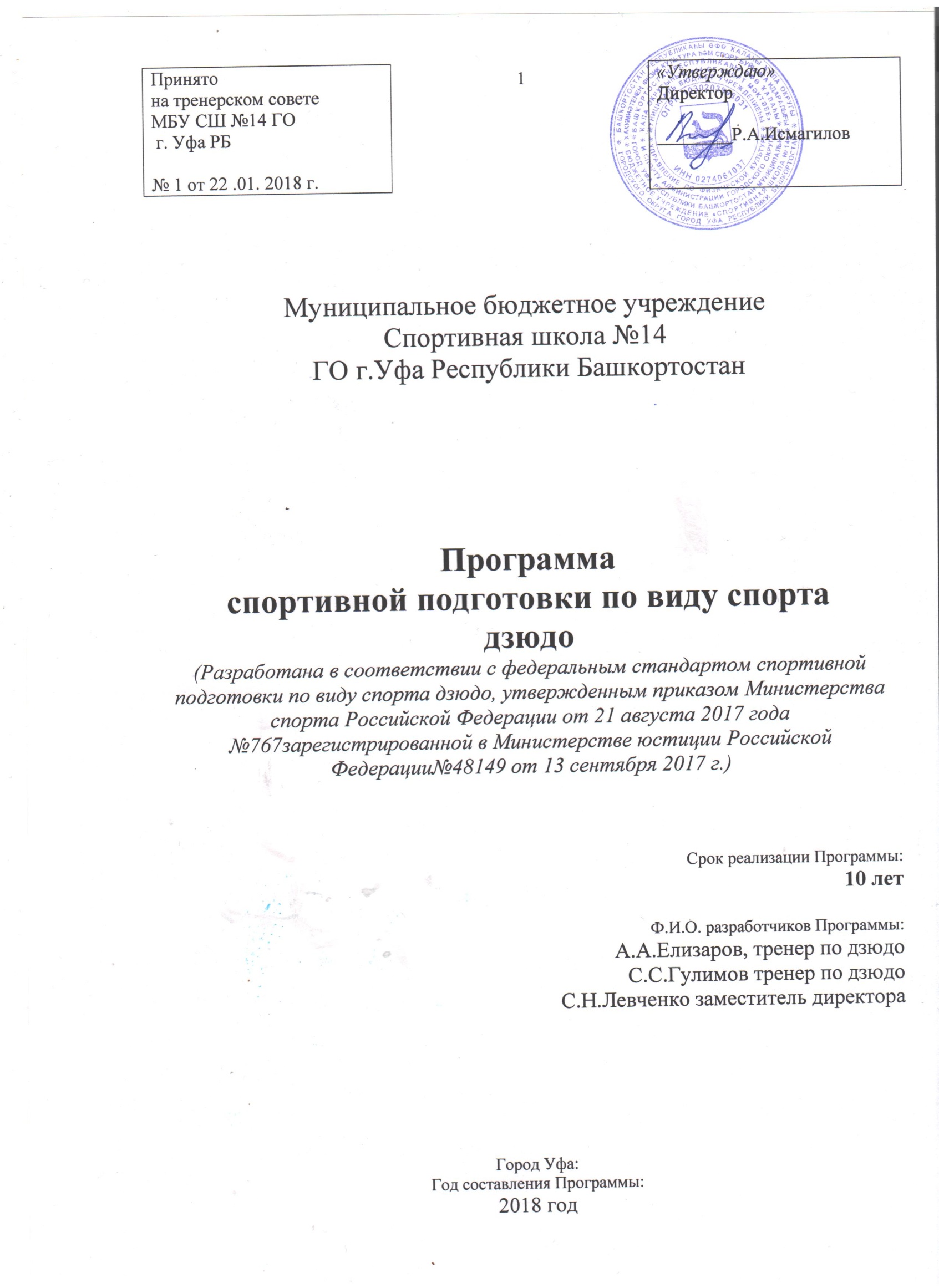 СОДЕРЖАНИЕ1. Пояснительная запискаПрограмма спортивной подготовки по виду спорта дзюдо (далее – Программа) разработана в соответствии с Федеральным законом от 4 декабря 2007 года № 329-ФЗ «О физической культуре и спорте в Российской Федерации», на основе Федерального стандарта спортивной подготовки по виду спорта дзюдо, утвержденного приказом Министерства спорта Российской Федерации от 21 августа 2017 года №767зарегистрированной в Министерстве юстиции Российской Федерации№48149 от 13 сентября 2017 г. При разработке Программы использованы нормативные требования по физической и технико-тактической подготовке спортсменов, полученные на основе научно-методических материалов и рекомендаций последних лет по подготовке спортивного резерва.Программный материал объединен в целостную систему многолетней  спортивной подготовки спортсменов, начиная с этапа начальной подготовки до этапа высшего спортивного мастерства и предполагает решение следующих задач:- формирование мотивации к регулярным занятиям физической культурой и спортом, привитие навыков самостоятельного многолетнего физического совершенствования;- отбор одаренных спортсменов для дальней специализации и прохождения спортивной подготовки по виду спорта;- ознакомление спортсменов с принципами здорового образа жизни, основами гигиены;- овладение методами определения уровня физического развития борца и корректировки уровня физической готовности;- получение спортсменами знаний в области дзюдо, освоение правил вида спорта, изучение истории дзюдо, опыта мастеров прошлых лет;- формирование гармонично развитой личности методами физического воспитания на основе знания особенностей спортивной тренировки и методик физической подготовки;- систематическое повышение мастерства за счёт овладения техническим и тактическим арсеналом во время регулярных тренировочных занятий и спортивных соревнований;- воспитание морально-волевых качеств, привитие патриотизма и общекультурных ценностей;- повышение работоспособности юных спортсменов, расширение их физических возможностей, поддержание высокой физической готовности спортсменов высшего мастерства;- осуществление подготовки всесторонне развитых юных спортсменов высокой квалификации для пополнения сборных команд края, области, города;- подготовка из числа занимающихся инструкторов-общественников и судей по дзюдо.Нормативная часть Программы определяет задачи деятельности организаций, режимы тренировочной работы, предельные тренировочные нагрузки, минимальный и предельный объем соревновательной деятельности, требования к экипировке, спортивному инвентарю и оборудованию, требования к количеству и качественному составу групп подготовки, объем индивидуальной спортивной подготовки, структура годичного цикла. Для каждого этапа спортивной подготовки рекомендуются основные тренировочные средства. Описаны средства и методы педагогического и врачебного контроля, основной материал по теоретической подготовке, воспитательной работе и психологической подготовке, инструкторской и судейской практике. Дана классификация основных восстановительных средств и мероприятий.Характеристика вида спорта и его отличительные особенности.В послании Президента Российской Федерации Федеральному Собранию в 2005 году отмечалась необходимость создания условий для осознания молодым поколением потребности в здоровом образе жизни, в занятиях физической культурой и спортом. Занятия дзюдо повышают физическую подготовленность, воспитывают характер и закладывают у занимающихся основы здоровья, а также формируют потребность в здоровом образе жизни.Перспективные направления дзюдо обозначены в «Программа развития дзюдо в России до 2020 года», особое внимание в ней уделяется совершенствованию системы занятий дзюдо с детьми, подростками и молодежью. Для усиления эффективности решения комплекса задач, поставленных в Концепции, принят ряд нормативных документов. Разработано и внедряется в практику «Положение о единой электронной системе учета» (утверждено решением Высшего Совета Национального Союза дзюдо 21.05.2004 г.). Внедрение этого нормативного документа направлено на систематизацию и анализ информации из региональных и ведомственных организаций дзюдо; упорядочение присвоения технических и спортивных званий и разрядов; совершенствование системы проведения соревнований; регулирование членской политики; организацию системы единого страхования от несчастного случая во время тренировок и соревнований.Необходимо обратить внимание на новый подход к единому страхованию занимающихся дзюдо от несчастного случая во время тренировок и соревнований. В настоящее время этот аспект спортивной подготовки занимающихся в ДЮСШ и СДЮШОР регламентируется двумя основными нормативными актами: «Положением о расследовании несчастных случаев, происшедших во время учебно-тренировочных занятий и соревнований» (от 2011 года) и «Рекомендациями по обеспечению безопасности и профилактике травматизма при занятиях физической культурой и спортом» (от 01.04.1993 года). Введение электронной системы учета ускорит получение страховых выплат для занимающихся в случае возникновения несчастного случая при занятиях дзюдо.	В практике работы специалистов по дзюдо применяется «Положение о порядке аттестационной деятельности по присвоению квалификационных степеней КЮ и ДАН в дзюдо» (утверждено в 2011 году). Изучение занимающимися техники дзюдо в соответствии с аттестационными требованиями, позволяет расширять их знания, умения и разносторонне изучать технику дзюдо. После изучения ученических степеней (КЮ), возможно переходить к изучению техники КАТА. В соответствии с приказом Федерального агентства по физической культуре и спорту № 320 от 08.06.2005 года, во всероссийский реестр видов спорта по дзюдо включены командные соревнования, личные и командные соревнования по КАТА.Для развития дзюдо необходимо привлечение наибольшего количества занимающихся, что позволит не только отобрать среди них наиболее способных для спортивного совершенствования, но и окажет на всех занимающихся оздоровительный и воспитательный эффект. Воспитание в духе традиций дзюдо, помимо физического совершенствования предусматривает нравственное, волевое и интеллектуальное.Одной из актуальных задач функционирования-дзюдо является разработка учебных программ для детско-юношеских спортивных школ (ДЮСШ) и специализированных детско-юношеских спортивных школ (СДЮШОР) по дзюдо. Предлагаемую программу необходимо рассматривать как нормативную основу подготовки спортивного резерва, осуществляемую на основании уставов физкультурно-спортивных организаций, с учетом положений Федерального закона «О физической культуре и спорте в Российской Федерации» от 4 декабря 2007 г. № 329-ФЗ.Перечень спортивных дисциплин по  дзюдо представлен в таблице № 1                                                                                                                                  Таблица №1Дисциплины вида спорта – дзюдо (номер - код – 0350001611 Я)1.2. Специфика организации тренировочного процесса.В учреждении организуется работа со спортсменами в течение календарного года. Особенности осуществления спортивной подготовки по отдельным дисциплинам вида спорта дзюдо определяется в зависимости от весовых категорий.Тренировочный процесс по дзюдо ведется в соответствии с годовым тренировочным планом, рассчитанным на 52 недели.Основными формами осуществления спортивной подготовки являются:- групповые и индивидуальные тренировочные и теоретические занятия;- работа по индивидуальным планам;- тренировочные сборы;- участие в спортивных соревнованиях и мероприятиях;- инструкторская и судейская практика;- медико-восстановительные мероприятия;- тестирование и контроль.Для проведения тренировочных кроме основного тренера привлекается дополнительно второй тренер по общефизической и специальной физической подготовке при условии их одновременной работы с лицами, проходящими спортивную подготовку.Работа по индивидуальным планам спортивной подготовки в обязательном порядке осуществляется на этапах совершенствования спортивного мастерства и высшего спортивного мастерства.Расписание тренировочных занятий (тренировок) по дзюдо утверждается после согласования с тренерским составом в целях установления более благоприятного режима тренировок, отдыха спортсменов, с учетом их занятий в образовательных организациях и других учреждениях.При составлении расписания тренировок продолжительность одного тренировочного занятия рассчитывается в академических часах.Допускается проведение тренировочных занятий одновременно с занимающимися из разных групп.При этом должны соблюдаться все перечисленные ниже условия:- разница в уровне подготовки спортсменов не превышает двух спортивных разрядов и (или) спортивных званий;- не превышена единовременная пропускная способность спортивного сооружения;- не превышен максимальный количественный состав объединенной группы.Продолжительность тренировочных занятий:- на этапе начальной подготовки – до 2-х часов;- на тренировочном этапе (этапе спортивной специализации) – до 3-х часов;- на этапе совершенствования спортивного мастерства – до 4-х часов;- на этапе высшего спортивного мастерства – до 4-х часов.При проведении более 1 тренировочного занятия в день суммарная продолжительность занятий – до 8 часов.Ежегодное планирование тренировочного процесса по дзюдо осуществляется в соответствии со следующими сроками:- перспективное планирование;- ежегодное планирование;- ежеквартальное планирование;- ежемесячное планирование.После каждого года спортивной подготовки на этапах подготовки, для проверки результатов освоения программы, выполнения нормативных требований, спортсмены сдают нормативы итоговой аттестации.По результатам сдачи нормативов итоговой аттестации осуществляется перевод спортсменов на следующий год этапа подготовки реализации программы.В течение года спортивной подготовки на этапах подготовки, для проверки результатов освоения нормативных требований в соответствии с программой спортсмены сдают нормативы промежуточной аттестации.Результатом сдачи нормативов промежуточной аттестации является повышение или совершенствование у спортсменов уровня общей и специальной физической подготовки.Лицам, проходящим спортивную подготовку, не выполнившим предъявляемые программой требования, предоставляется возможность продолжить спортивную подготовку на том же этапе спортивной подготовки, но не более 1 раза.Структура системы многолетней спортивной подготовки.Структура организации системы многолетней спортивной подготовки формируется с учетом следующих компонентов системы построения спортивной подготовки:- организационно-управленческий процесс построения спортивной подготовки по этапам и периодам спортивной подготовки по дзюдо;- система отбора и спортивной ориентации, представляющая собой процесс, направленный на выявление задатков у юных спортсменов, выраженных в спортивной предрасположенности к занятиям по дзюдо и выявления индивидуальных возможностей в этом виде деятельности;- тренировочный процесс является основой спортивной подготовки, определяет характер и содержание всей двигательной деятельности, а также финансового, материально-технического, информационного, научного и медицинского обеспечения и восстановительных мероприятий. В процессе тренировочной деятельности спортсмен совершенствует свою физическую, техническую, тактическую и психическую подготовленность, а успешными предпосылками для достижения их высокого уровня является воспитание человека и уровень его интеллектуальных способностей;- соревновательный процесс, учитывающий организацию и проведение спортивных соревнований и участие в них спортсменов в соответствии с Календарным планом физкультурных мероприятий и спортивных мероприятий, формируемым организацией на основе Единого календарного плана межрегиональных, всероссийских и международных физкультурных мероприятий и спортивных мероприятий. Является специфической формой деятельности в спорте, определяют цели и направленность подготовки, а также используется как одно из важнейших средств специализированной тренировки, позволяющей сравнивать и повышать уровень подготовленности спортсменов;- процесс медико-биологического сопровождения, под которым понимается медицинское обеспечение, восстановительные и реабилитационные мероприятия;- процесс ресурсного обеспечения, под которым понимается организация и планирование материально-технического обеспечения спортивной подготовки, обеспечение квалификационными кадрами.Построения многолетней подготовки в дзюдо содержат следующие компоненты:- этапы подготовки спортсмена на многие годы;- возраст спортсмена на каждом из этапов;- главные задачи подготовки;- основные средства и методики тренировок;- предельные тренировочные и соревновательные нагрузки.С учетом этого структура системы многолетней подготовки по дзюдо предусматривает планирование и изучение материала на четырех этапах (таблица № 2).Таблица № 2Структура многолетней спортивной подготовки Для достижения основной цели подготовки спортсменов на каждом этапе необходимо обеспечить решение конкретных задач:1) этап начальной подготовки (до года, свыше года):- формирование устойчивого интереса к занятиям спортом; - формирование широкого круга двигательных умений и навыков; - освоение основ техники по виду спорта спортивная борьба; - всестороннее гармоничное развитие физических качеств; - укрепление здоровья спортсменов; - отбор перспективных юных спортсменов для дальнейших занятий по виду спорта спортивная борьба 2) тренировочный этап (этап начальной спортивной специализации -до двух лет и этап углубленной спортивной специализации - свыше двух лет):- общая и специальная физическая, техническая, тактическая и психологическая подготовка; - приобретение опыта и стабильность выступления на официальных спортивных соревнованиях по виду спорта спортивная борьба; - формирование спортивной мотивации; - укрепление здоровья спортсменов.3) этап совершенствования спортивного мастерства (три года):- повышение функциональных возможностей организма спортсменов; - совершенствование общих и специальных физических качеств, технической, тактической и психологической подготовки; - стабильность демонстрации высоких спортивных результатов на региональных и всероссийских официальных спортивных соревнованиях; - поддержание высокого уровня спортивной мотивации; - сохранение здоровья спортсменов.4) этап высшего спортивного мастерства: - достижение результатов уровня спортивных сборных команд Российской Федерации;- повышение стабильности демонстрации высоких спортивных результатов во всероссийских и международных официальных соревнованияхНормативная частьПродолжительность этапов спортивной подготовки, минимальный возраст лиц для зачисления на этапы спортивной подготовки и минимальное количество лиц, проходящих спортивную подготовку в группах на этапах спортивной подготовки по виду спорта.Продолжительность спортивной подготовки установлена федеральным стандартом спортивной подготовки по виду спорта дзюдо и составляет:- на этапе начальной подготовки – 4 года;- на тренировочном этапе (этапе спортивной специализации) – 5 лет;- на этапе совершенствования спортивного мастерства – без ограничений- на этапе высшего спортивного мастерства – без ограниченийНа этап начальной подготовки зачисляются лица не моложе 7 лет, желающие заниматься дзюдо. Эти спортсмены не должны иметь медицинских противопоказаний для освоения программы, успешно сдать нормативы по общей физической и специальной физической подготовки для зачисления в группы на данном этапе.На тренировочный этап (этап спортивной специализации) зачисляются подростки не моложе 10 лет. Эти спортсмены должны успешно сдать нормативы по общей физической и специальной физической подготовки для зачисления в группы на данном этапе. Для зачисления в группы необходим «второй юношеский спортивный разряд».На этап совершенствования спортивного мастерства зачисляются спортсмены не моложе 14 лет, имеющие спортивное звание не ниже кандидата в мастера спорта, успешно сдать нормативы по общей физической и специальной физической подготовки для зачисления в группу на этап совершенствования спортивного мастерства.На этап высшего спортивного мастерства зачисляются спортсмены, не моложе 16 лет, имеющие спортивный разряд не ниже мастера спорта России и мастера спорта России международного класса, успешно сдать нормативы по общей физической и специальной физической подготовки для зачисления в группу на этап высшего спортивного мастерства.При этом на всех этапах подготовки разница в возрасте между спортсменами не должна превышать двух лет, а уровень подготовки не должен превышать  двух разрядов (2-х КЮ или ДАНов)Минимальные требования к возрасту и количеству лиц, проходящих спортивную подготовку в группах на этапах спортивной подготовки, представлены в таблице № 3. Таблица № 3Продолжительность этапов спортивной подготовки, возраст для зачисления на этапы спортивной подготовки и количество лиц, проходящих спортивную подготовку в группах на этапах спортивной подготовки по виду спорта «дзюдо»2.2. Соотношение объемов тренировочного процесса по виду спортивной подготовки на этапах спортивной подготовкиСоотношение объемов тренировочного процесса по виду спортивной подготовки на этапах спортивной подготовки по дзюдо представлены в таблице № 4.Таблица №4Соотношение объемов тренировочного процесса по видам спортивной подготовки на этапах спортивной подготовки по виду спорта дзюдо2.3. Планируемые показатели соревновательной деятельности.Соревнования - важная составная часть спортивной подготовки спортсменов и должны планироваться таким образом, чтобы по своей направленности и степени трудности они соответствовали задачам, поставленным спортсменами на данном этапе многолетней спортивной подготовки.Различают:- контрольные соревнования, в которых выявляются возможности спортсмена, уровень его подготовленности, эффективность подготовки. С учетом их результатов разрабатывается программа последующей подготовки. Контрольную функцию могут выполнять как официальные соревнования, так и специально организованные контрольные соревнования.-отборочные соревнования, по итогам которых комплектуются команды, отбираются участники главных соревнований. В зависимости от принципа комплектования состава участников главных соревнований, в отборочных соревнованиях перед спортсменом ставится задача завоевать первое или одно из первых мест, выполнить контрольный норматив, позволяющий надеяться на успешное выступление в основных соревнованиях.- основные соревнования, цель которых достижение победы или завоевание возможно более высоких мест на определенном этапе многолетней спортивной подготовки.Планируемые (количественные) показатели соревновательной деятельности по виду спорта дзюдо представлены в таблице № 5.Таблица № 5Планируемые (количественные) показатели соревновательной деятельности2.4. Режимы тренировочной работы.С учетом специфики вида спорта дзюдо определяются следующие особенности тренировочной работы:1. Формирование (комплектование) групп спортивной подготовки, а также планирование тренировочных занятий (по объему и интенсивности тренировочных нагрузок разной направленности) осуществляются в соответствии с гендерными и возрастными особенностями.Порядок формирования групп спортивной подготовки по виду спорта дзюдо определяется организацией самостоятельно и закрепляется локальным нормативным актом.2. В зависимости от условий и организации занятий, а также условий проведения спортивных соревнований, подготовка по виду спорта дзюдо осуществляется на основе обязательного соблюдения необходимых мер безопасности в целях сохранения здоровья лиц, проходящих спортивную подготовку.3. Перевод занимающихся на следующие этапы спортивной подготовки и увеличение тренировочных и соревновательных нагрузок обуславливаются уровнем общей и специальной физической подготовленности, состоянием здоровья, уровнем спортивных результатов и выполнением объемов тренировочных нагрузок. 4. Недельный режим тренировочной работы является максимальным и установлен в зависимости от периода и задач подготовки.5. Годовой объем работы по годам спортивной подготовки определяется из расчета 46 недель тренировочных занятий в условиях организации, осуществляющей спортивную подготовку и дополнительно 6 недель работы в  условиях спортивно-оздоровительных лагерей и в форме самостоятельных занятий спортсменов по индивидуальным планам в период активного отдыха.6. Годовой объем тренировочной нагрузки, предусмотренный указанными режимами, начиная с тренировочного этапа (этапа спортивной специализации), может быть сокращен не более чем на 25%.Основанием для сокращения годового объема тренировочной нагрузки до 25% является нормативный документ Учредителя (например, Положение об оплате труда).На основании нормативного документа Учредителя, руководитель организации утверждает локальным актом организации тренировочный план, с учетом сокращения общегодового объема тренировочной нагрузки, из расчета  на 52 недели и годовые планы объемов тренировочной нагрузки на каждый этап  по годам спортивной подготовки.Режим тренировочной работы основывается на необходимых максимальных объемах тренировочных нагрузок, в соответствии с требованиями федерального стандарта спортивной подготовки по виду спорта дзюдо, постепенности их увеличения, оптимальных сроках достижения спортивного мастерства.Нормативы максимального объема тренировочной работы по виду спорта дзюдо представлены в таблице № 7.Медицинские, возрастные и психофизические требования к лицам, проходящим спортивную подготовку.Медицинские требованияЛицо, желающее пройти спортивную подготовку по дзюдо, может быть зачислено на этап начальной подготовки только при наличии медицинских документов, подтверждающие отсутствие противопоказаний для освоения программы спортивной подготовки.Начиная с тренировочного этапа (этапа начальной и углубленной  спортивной специализации), спортсмены должны пройти медицинские осмотры во врачебно-физкультурном диспансере.Организация обеспечивает контроль за своевременным прохождением спортсменами медицинского осмотра.Возрастные требования.Возраст занимающихся определяется годом рождения и является минимальным для зачисления в группы этапа спортивной подготовки.Зачисление в группы на этапах спортивной подготовки осуществляется с учетом требований к минимальному возрасту лиц, установленных федеральным стандартом спортивной подготовки по виду спорта дзюдо и указанных в таблице № 3 настоящей программы.Спортсмены, успешно проходящие спортивную подготовку и выполняющие минимальные нормативные требования, до окончания освоения данной программы на соответствующем этапе спортивной подготовки не могут быть отчислены из организации по возрастному критерию.Биологическим возрастом определяется уровень физического развития, двигательные возможности занимающихся, степень их полового созревания.Максимальный возраст лиц, проходящих спортивную подготовку по программе на этапе высшего спортивного мастерства, не ограничивается.Психофизические требования.К спортсменам, проходящим спортивную подготовку, предъявляются большие психофизические требования.Психофизические состояния оказывают на деятельность спортсмена положительное и отрицательное влияние. Возникновение предсоревновательного возбуждения способствует настрою спортсмена на предстоящую деятельность, помогает мобилизовать к работе вегетативные функции. В то же время чрезмерное возбуждение перед соревнованиями может играть и отрицательную роль, нарушая стереотип, навыки, снижая внимание, память и другие процессы и функции. Утомление, ухудшающее спортивный результат на соревнованиях, в тренировочном процессе необходимо, так как без него не будет реакции сверх восстановления, следовательно, и роста тренированности.Каждый спортсмен испытывает перед соревнованием сложные эмоционально-волевые состояния, которые определяются перестройкой психологических и физиологических процессов в организме. Одни спортсмены испытывают эмоциональный подъем, уверенность в своих силах. Это повышает готовность организма к выполнению предстоящих спортивных действий. У других спортсменов возникает перевозбуждение или апатия, неуверенность, боязнь поражения – все это ухудшает готовность организма, снижает возможности спортсмена. Состояния, возникающие у спортсмена, в спортивной деятельности представлены в таблице № 6.Таблица № 6Психофизические состояния спортсменов Преодоление отрицательных эмоциональных состояний и их регулирование могут быть осуществлены при помощи специальных приемов, которые сводятся к следующему: - спортсмен не должен внешне выражать сильное волнение, неуверенность, наоборот, мимикой, движениями он должен стараться выразить состояние уверенности, бодрости и т.п.; - применение в разминке специальных упражнений, различных по скорости, темпу, амплитуде, мышечному напряжению (в зависимости от особенностей эмоционального состояния), которые могут снизить излишнее возбуждение или снять состояние подавленности; - произвольная регуляция дыхания при помощи специальных дыхательных упражнений различных по глубине, интенсивности, частоте, ритму, продолжительности; - применение специальных приемов массажа и самомассажа, оказывающих на спортсмена успокаивающее или возбуждающее воздействие; в одних случаях музыкальное сопровождение способствует бодрому, веселому настроению, повышает эмоциональный тонус, в других воздействует успокаивающе; - воздействие при помощи слова; большую роль играет применение самоприказа, самоободрения, самопобуждения («я выиграю», «я добьюсь», «я должен» и т.д.). Успех выступления команды в соревнованиях во многом зависит от умелого управления тренером командой.2.6. Предельные тренировочные нагрузки.Эффективность роста спортивного мастерства во многом зависит от рациональной структуры тренировочных нагрузок.Одной из основных проблем методики многолетней тренировки в дзюдо от юного возраста до взрослых спортсменов является преемственность предельно допустимых тренировочных и соревновательных нагрузок средств общей специализированной физической подготовки и специальной физической подготовки, как в отдельных занятиях, так и в различных циклах тренировочного процесса.Величина тренировочной нагрузки должна совпадать с адаптационными возможностями организма в каждый возрастной период. Слабые воздействия не оказывают существенного влияния на организм, при чрезмерно сильных воздействиях может произойти преждевременное исчерпание адаптационных возможностей, и к возрасту наивысших достижений организм подойдет истощенным.Узловой структурной единицей тренировочного процесса является отдельное занятие, в ходе которого используются средства и методы, направленные на решение задач физической, технико - тактической, психической и специальной волевой подготовки. Выполняемая работа может быть самой разнообразной и обеспечивать повышение различных сторон специальной физической и психологической подготовленности, совершенствование оптимальной техники, тактики и т.д. Подбор упражнений, их количество определяют направленность занятия и его нагрузку. Основным фактором, определяющим степень воздействия тренировочного занятия на организм спортсмена является величина нагрузки. Чем она выше, тем больше утомление спортсмена и сдвиги в состоянии его функциональных систем, интенсивно участвующих в обеспечении работы. Продолжительность работы в состоянии явного утомления не должна быть настолько большой, чтобы оказывать отрицательное влияние на техническую подготовленность спортсмена и на его психическое состояние.Тренировочные нагрузки должны прогрессивно нарастать на разных этапах спортивной деятельности, иначе они перестанут вызывать необходимые сдвиги. Это осуществляется посредством увеличения объема и интенсивности нагрузки, усложнения задания и т.д.В спортивной тренировке очень важно периодически применять большие по объему и высокие по интенсивности тренировки. Только с помощью разумных и упорных тренировок каждый может достигнуть лучшего, на что способен. В то же время тяжелые нагрузки, если они соответствуют уровню подготовленности и адекватны состоянию организма спортсмена, должны преодолеваться им на положительном эмоциональном фоне.В таблице № 7 предоставлены нормативы максимального объема тренировочной нагрузки по дзюдо на разных этапах спортивной подготовки.Таблица № 7Нормативы максимального объема тренировочной нагрузкиПримечание: * Общее количество часов в год является максимальным годовым объемом тренировочной нагрузки  и,  начиная с тренировочного этапа (этапа спортивной специализации), может быть сокращено не более чем на 25%.Основанием для сокращения максимального годового объема тренировочной нагрузки до 25% является нормативный документ Учредителя (например, Положение об оплате труда).На основании нормативного документа Учредителя, руководитель организации утверждает локальным актом организации тренировочный план, с учетом сокращения общегодового объема тренировочной нагрузки, из расчета на 52 недели и годовые планы объемов тренировочного нагрузки на каждый этап  по годам спортивной подготовки.2.7. Минимальный и предельный объем соревновательной деятельности.Соревновательная деятельность предусматривает демонстрацию и оценку возможностей спортсменов в соответствии с присущими им правилами, содержанием двигательных действий, способами соревновательной борьбы и оценки результатов.Функции соревнований в дзюдо многообразны. Прежде всего, это демонстрация высоких спортивных результатов, завоевание побед, медалей, очков, создание яркого спортивного зрелища. Однако не менее важны соревнования как эффективная форма подготовки спортсмена и контроля за ее эффективностью, а также отбора спортсменов для участия в более крупных соревнованиях.Роль и место соревнований существенно различаются в зависимости от этапа многолетней подготовки спортсменов (таблица № 5). На первых ее этапах планируются только контрольные соревнования, которые проводятся редко и без специальной к ним подготовки. Основной целью соревнований является контроль за эффективностью этапа спортивной подготовки, приобретение соревновательного опыта.Требования к участию в спортивных соревнованиях спортсменов:- соответствие возраста и пола участника положению (регламенту) об официальных спортивных соревнованиях и правилам дзюдо;- соответствие уровня спортивной квалификации участника положению (регламенту) об официальных спортивных соревнованиях согласно Единой всероссийской спортивной классификации и правилам дзюдо;- выполнение плана спортивной подготовки;- прохождение предварительного соревновательного отбора;- наличие соответствующего медицинского заключения о допуске к участию в спортивных соревнованиях;- соблюдение общероссийских антидопинговых правил и антидопинговых правил, утвержденных международными антидопинговыми организациями.Спортсмены направляются организацией на спортивные соревнования в соответствии с содержащимся в Программе планом физкультурных мероприятий и спортивных мероприятий и положениями (регламентами) о спортивных соревнованиях и спортивных мероприятиях.Для обеспечения круглогодичной спортивной подготовки, подготовки к спортивным соревнованиям и активного отдыха (восстановления) спортсменов организуются тренировочные  сборы, являющиеся составной частью (продолжением) тренировочного процесса в соответствии с перечнем тренировочных сборов (таблица № 8). Таблица № 8Перечень тренировочных сборов2.8. Минимальные требования к экипировке, спортивному инвентарю и оборудованию.В соответствии требованиями федерального стандарта спортивной подготовки по виду спорта дзюдо организации осуществляют следующее материально-техническое обеспечение спортсменов:- оборудованием и спортивным инвентарем, необходимыми для прохождения спортивной подготовки;- спортивной экипировкой;- проездом к месту проведения спортивных мероприятий и обратно;- питанием и проживанием в период проведения спортивных мероприятий за счет средств, выделенных организации на выполнение государственного (муниципального) задания на оказание услуг по спортивной подготовке, либо средств, получаемых по договору оказания услуг по спортивной подготовке.Требования к оборудованию и спортивному инвентарю, необходимого  для прохождения спортивной подготовки указаны в таблице № 9.Требования к обеспечению спортивной экипировкой указаны в таблице № 10.Таблица № 9Оборудование и спортивный инвентарь, необходимые для прохождения спортивной подготовкиТаблица № 10Обеспечение спортивной экипировкой.Таблица № 10Обеспечение спортивной экипировкой2.9. Требования к количественному и качественному составу групп подготовкиТребования к количественному составу групп.Формирование групп спортивной подготовки и закрепление за ними тренерского состава осуществляется ежегодно в соответствии с утвержденным в организации порядком.При формировании количественного состава группы учитываются:- минимальный возраст для зачисления на этапы спортивной подготовки; - требования к минимальной и максимальной наполняемости групп на этапах спортивной подготовки;- спортивные разряды и спортивные звания занимающихся;- возрастные и гендерные особенности развития спортсменов;- результаты выполнения нормативов по общей физической и специальной физической подготовке для зачисления (перевода) на этапы спортивной подготовки;- уровень технического мастерства спортсменов.Требования к количественному составу групп на этапах спортивной подготовки по дзюдо приведены в таблице № 11.Таблица № 11Количественный состав группыТребования к качественному составу групп разработаны в соответствии с требованиями федерального стандарта спортивной подготовки по виду спорта дзюдо.Требования к качественному составу групп на этапах спортивной подготовки по (вид спорта) приведены в таблице № 12.Таблица № 12Качественный состав группы спортивной подготовкиОбъем индивидуальной спортивной подготовки.Тренировочный процесс должен учитывать индивидуальные особенности спортсмена, а тренировочная нагрузка соответствовать его функциональному состоянию в каждый конкретный отрезок времени. Тренировка тем индивидуальнее, чем выше спортивное мастерство и результаты спортсмена. Индивидуальный объем, и структура индивидуальных тренировок составляется исходя из результатов оценки текущего уровня физической готовности спортсмена и результатов соревнований в предыдущем мезоцикле. Одной из основных форм осуществления спортивной подготовки является работа по индивидуальным планам спортивной подготовки.Работа по индивидуальным планам спортивной подготовки осуществляется:- на этапах совершенствования спортивного мастерства и высшего спортивного мастерства;- спортсменами в праздничные дни;Индивидуальный план формируется личным тренером для каждого спортсмена и оформляется в документальном виде.Структура годичного цикла (название и продолжительность периодов, этапов, мезоциклов).Структура годичных и многолетних циклов.  Достижение высоких результатов возможно лишь при настойчивой и рационально организованной тренировке в течение ряда лет. Процесс многолетних занятий спортом обычно подразделяется на отдельные этапы, как правило, из нескольких годичных циклов. Структура многолетней тренировки зависит от многих факторов. В их числе среднее количество лет регулярной тренировки, необходимое для достижения наивысших результатов, в том или ином виде спорта; оптимальные возрастные границы, в которых обычно наиболее полно раскрываются способности спортсменов и достигаются наивысшие результаты: индивидуальная одаренность спортсменов и темпы роста их спортивного мастерства; возраст, в котором спортсмен начал занятия, а также возраст, когда он приступил к специальной тренировке.Многолетний процесс спортивной подготовки от новичка до максимальных высот спортивного мастерства может быть представлен в виде последовательно чередующихся стадий, включающих отдельные этапы,состоящие, как правило, из нескольких годичных циклов. В их основе лежат закономерности возрастной динамики спортивных достижении.Между этапами многолетней тренировки нет четких границ, их продолжительность может в определенной мере варьировать, прежде всего, в силу индивидуальных возможностей спортсменов их возраста, специфики спортивной специализации, тренировочного стажа и условий организации спортивной деятельности.Средние циклы, различные по своей структуре и содержанию, в процессе круглогодичной подготовки образуют в определенных состояниях этапы и периоды годичного цикла, т.е. более крупные «блоки» спортивной тренировки. Как правило, в годичном цикле различают три периода: подготовительный, соревновательный и переходный. Причины, вызывающие периодическое изменение тренировочного процесса в тренировочном году, вначале усматривали главным образом в календаре спортивных соревнований и сезонно-климатических условиях.Календарь спортивных соревнований, безусловно, влияет на построение годичного цикла - структуру, продолжительность соревновательного и других периодов. Официальные соревнования указывают, в какое время спортсмен должен находиться в состоянии наилучшей готовности. С учетом этих сроков и должна планироваться тренировочная работа. С другой стороны, спортивный календарь не может составляться без учета основных закономерностей построения спортивной тренировки. Только в этом случае он будет содействовать оптимальному построению тренировки, а следовательно, и наибольшему росту спортивных результатов.Основной фактор, определяющий структуру годичного цикла тренировка, - это объективная закономерность развития спортивной формы. Под спортивной формой подразумевают состояние оптимальной (наилучшей) готовности спортсмена к достижению спортивного результата, которое приобретается в процессе соответствующей подготовки в каждом большом цикле тренировки - типа годичного или полугодичного.Понятие оптимальной готовности носит условный характер. Оно может быть применено лишь для данного цикла развития спортивной формы. По мере роста мастерства спортсмена этот оптимум изменяется. Спортивная форма становится иной, как по количественным показателям, так и в качественном отношении. Относительность этого понятия становится еще более очевидной, когда речь идет об особенностях развития спортивной формы у начинающих спортсменов.Состояние спортивной формы с физиологической точки зрения характеризуется наиболее высокими функциональными возможностями отдельных органов и систем, совершенной координацией рабочих процессов, снижением энергетических затрат какой-либо мышечной работы в единицу времени, ускорением врабатываемости и восстановления работоспособности после утомления, более совершенной способностью переключаться от одного вида деятельности к другому, высокой автоматизацией двигательных навыков.С психологической точки зрения спортивная форма характеризуется активизацией эмоционально-волевых усилий. При этом значительно быстрее протекают психические процессы (реакции, восприятие, ориентировка, принятие решения). Расширяется объем внимания, повышается роль сознательного контроля и управления движениями, проявляется воля к победе, уверенность в своих силах, спортсмены испытывают особую эмоциональную настроенность на состязания, бодрое, жизнерадостное настроение, появляется своеобразное восприятие собственной деятельности («чувство лыж», «чувство воды», «чувство планки» и т.д.). В состоянии спортивной формы спортсмены тренируются с удовольствием.Наиболее общим показателем состояния спортивной формы является спортивный результат, показанный в наиболее ответственных соревнованиях. Анализ спортивных результатов позволяет судить об уровне спортивной формы в динамике ее изменения в годичном цикле тренировки. Обычно спортивный результат может служить показателем спортивной формы в тех видах спорта, в которых спортивные достижения измеряются в достаточно объективных количественных мерах (с, кг, м и т.д.). В видах же спорта, где спортивный результат не имеет достаточно объективных количественных мер, использовать его для оценки состояния спортивной формы очень трудно. В этих видах спорта оценка состояния спортивной формы осуществляется на основе анализа соревновательной деятельности, данных тестирования уровня физической, функциональной, технической и психологической подготовленности. Однако не каждое спортивное достижение характеризует состояние спортивной формы.Как правило, спортсмен находится в состоянии спортивной формы, если показывает результат: а) превышающий уровень своего прежнего рекорда; б) близкий к этому уровню (в пределах 1,5-3% от лучшего спортивного достижения в году).Для оценки состояния спортивной формы но показателям спортивных результатов важное значение имеет выбор количественных критериев,позволяющих определить динамику ее изменения в различные периоды большого цикла тренировки (годичном или полугодичном). Можно выделить несколько критериев такого рода: 1) направленность, скорость и интенсивность развития спортивной формы; 2) уровень развития спортивной формы; 3) устойчивость (стабильность) спортивной формы; 4) своевременность (точность) вхождения в состояние спортивной формы.Первый критерий характеризует рост достижений спортсмена в рассматриваемом цикле тренировки относительно лучшего результата в предыдущем году или результата контрольных соревновании в начале соревновательного периода. Он обычно определяется на основе вычисления абсолютных либо относительных темпов прироста спортивных результатов.Второй - позволяет выявить максимальный уровень оптимальной готовности спортсмена в годичном цикле. Чаще всего в качестве этого критерия выступает отношение лучшего индивидуального результата года к личном или мировому рекорду. Третий критерий свидетельствует о способности спортсмена сохранить спортивную форму в течение соревновательного сезона. Его можно определить по количеству, а также частоте демонстрации спортсменом результатов, величина которых выше личного рекорда или находится в пределах 1,5-5% от лучшего.Четвертый - говорит об умении спортсмена показывать наилучшие (запланированные) достижения к моменту основных соревнований. Для его оценки может служить степень соответствия запланированных и реальных результатов у конкретного спортсмена в период ответственных соревнований. У одних спортсменов может быть выше стабильность спортивной формы, чем точность ее достижения, у других при достаточно высоком уровне состояния спортивной формы: наблюдаются низкие значения стабильности и своевременности (точности) ее приобретения. Это можно использовать для прогнозирования и управления состоянием спортивной формы в годичном цикле тренировки. Процесс развития состояния спортивной формы носит фазовый характер.Он протекает в порядке последовательной смены трех фаз: 1) приобретения;2) относительной стабилизации; 3) временной утраты состояния спортивной формы.В основе этих фаз лежат биологические закономерности, связанные с физиологическими, биохимическими, морфологическими и психологическими изменениями, происходящими в организме спортсменов под воздействием тренировки и других факторов, которые в конечном счете обусловливают динамику и уровень спортивных результатов.Фазы развития спортивной формы являются основой периодизации тренировки и определяют длительность, структуру периодов и содержание тренировочного процесса в них. В соответствии с закономерностями развития состояния спортивной формы годичный цикл у спортсменов подразделяется на три периода: подготовительный, соревновательный и переходный.Подготовительный период соответствует фазе приобретения спортивной формы, соревновательный - фазе ее стабилизации, а переходный - фазе временной ее утраты. В каждом из этих периодов ставятся свои цели, задачи, определяются соответствующие средства, методы тренировки, объем и интенсивность нагрузки, направленные на повышение всех сторон подготовленности спортсменов. В зависимости от возрастных особенностей и квалификации спортсменов, условий спортивной тренировки, календаря, спортивно-массовых мероприятий, вида спорта и других факторов продолжительность и содержание каждого периода может изменяться.Подготовительный период (период фундаментальной подготовки). Подготовительный период подразделяется на 2 этапа: общеподготовительный и специально-подготовительный. У начинающих спортсменов общеподготовительный период более продолжителен, чем специально-подготовительный. По мере роста спортивной квалификации спортсменов длительность общеподготовительного этапа сокращается, а специально-подготовительного - увеличивается.Основная направленность 1-го этапа подготовительного периода - создание и развитие предпосылок для приобретения спортивной формы. Главная предпосылка - повышение общего уровня функциональных возможностей организма, разностороннее развитие физических качеств (силы, быстроты, выносливости и др.), а также увеличение объема двигательных навыков и умений. На данном этапе у юных спортсменов удельный вес упражнений по общей подготовке немного превышает удельный вес упражнений по специальной подготовке.С возрастом и повышением спортивной квалификации время на общую подготовку постепенно уменьшается, а на специальную соответственно увеличивается.Основными средствами специальной подготовки являются главным образом специально-подготовительные упражнения. Соревновательные же упражнения в тренировке спортсменов, как правило, на общеподготовительном этапе не используется. Методы тренировки специализированы здесь меньше, чем на последующих этапах. Предпочтение отдается методам, которые предъявляют менее жесткие требования к организму занимающихся (игровому, равномерному, переменному). Объем и интенсивность тренировочных нагрузок на общеподготовительном этапе постепенно увеличивается, причем объем растет быстрее, интенсивность нагрузки растет лишь в той мере, которая не препятствует проведению работы большого объема и не отражается на состоянии здоровья спортсменов.Основная направленность специально-подготовительного этапа - непосредственное становление спортивной формы: здесь изменяется содержание различных сторон подготовки спортсменов, которые теперь направлены на развитие специальных физических способностей, освоение и совершенствование технических и тактических навыков в избранном виде спорта, одновременно с этим возрастает роль специальной психологической подготовки.Удельный вес специальной подготовки по сравнению с первым этапом подготовительного периода, естественно, возрастает. Изменяется также состав средств специальной подготовки. Помимо специально-подготовительных упражнений в тренировке спортсменов начинают использовать и соревновательные упражнения, правда, в ограниченном объеме.Объем нагрузки постепенно, но непрерывно увеличивается и достигает максимума к началу соревновательного периода. В то же время интенсивность нагрузки хотя и возрастает постепенно к началу соревновательного периода, но относительно невелика.Типы и структура мезоциклов. Мезоцикл тренировки можно определить как серию микроциклов разного или одного типа, составляющую относительно законченный этап или под этап тренировки. Построение тренировки в форме мезоциклов позволяет более целесообразно управлять суммарным тренировочным эффектом каждой серии микроциклов, обеспечивать при этом высокие темпы роста тренированности спортсменов.Средние циклы чаще всего состоят из 3-6 микроциклов и имеют общую продолжительность, близкую к месячной. Их структура и содержание зависят от многих факторов: этапа и периода годичного цикла, вида спорта, возраста и подготовленности спортсменов, режима тренировки и отдыха, внешних условий тренировки(климатических, географических и др.), около месячных биоритмов в жизнедеятельности организма (например, менструальных циклов) и т.д.Различают следующие типы мезоциклов: - втягивающий;- базовый;- контрольно-подготовительный;- предсоревновательный;- соревновательный;- восстановительный и др. Все эти типы мезоциклов могут иметь место и в тренировочном процессе спортсменов. Втягивающий мезоцикл характеризуется повышением объема тренировочных нагрузок, вплоть до значительных величин с постепенным повышением интенсивности. С такого рода мезоцикла обычно начинается подготовительный период. У спортсменов невысокой квалификации втягивающий мезоцикл состоит из трех-четырех объемных микроциклов. Во втягивающем мезоцикле, независимо от квалификации спортсменов, большее внимание уделяется средствам общей подготовки для повышения возможностей систем дыхания и кровообращения. Это делается для того, чтобы создать предпосылки для дальнейшей работы, повышающей уровень специальной подготовленности спортсмена. В определенном объеме используются и социально подготовительные средства.Базовый мезоцикл отличается тем, что в нем проводится основная тренировочная работа, большая по объему и интенсивности, направленная на повышение функциональных возможностей, развитие основных физических способностей, на совершенствование уже освоенных технико-тактических приемов. Наряду с расширением функциональных возможностей спортсменов в задачи этих мезоциклов входит стабилизация и закрепление достигнутых перестроек в организме. По своему преимущественному содержанию они могут быть общеподготовительными и специально-подготовительными, а по эффекту воздействия на динамику тренированности развивающими и поддерживающими. Каждый вид базового мезоцикла может включать несколько мезоциклов соответствующего типа, но в разных комбинациях. Например, развивающий мезоцикл может состоять и: 4 мезоциклов - двух объемных, одного интенсивного и восстановительного.Контрольно – подготовительный мезоцикл представляет собой переходящую форму от базовых мезоциклов к соревновательным. Собственно тренировочная работа сочетается здесь с участием в серии соревнований, которые имеют в основном контрольно-тренировочный характер и подчинены, таким образом, задачам подготовки к соревнованиям. Мезоцикл данного типа может состоять из двух-трех собственно тренировочных микроциклов и одного микроцикла соревновательного типа.Предсоревновательные мезоциклы типичны для этапа непосредственной подготовки к основному соревнованию или одному из основных. В них должен быть смоделирован весь режим предстоящих соревнований, обеспечена адаптация к его конкретным условиям и созданы оптимальные условия для полной реализации возможностей спортсмена в решающих стартах. Если соревнования являются не очень ответственными для спортсмена или команды и проводятся в обычных климатических и географических условиях, то непосредственная подготовка к ним обеспечивается в рамках соревновательного мезоцикла, который может состоять из подводящих, соревновательных и восстановительных микроциклов. При подготовке же к ответственному соревнованию, проводимому в необычных для спортсмена условиях, уже целесообразно специально выделить этап непосредственной подготовки к ответственному соревнованию, который обычно включает один или несколько мезоциклов, построенных по типу предсоревновательных.Как правило, предсоревновательный мезоцикл состоит из модельно-соревновательных, подводящих и собственно тренировочных микроциклов, которые могут сочетаться в различной последовательности и с разной частотой.Соревновательные мезоциклы - это типичная форма построения тренировки в период основных соревнований. Количество и структура соревновательных мезоциклов определяют особенности существующего спортивного календаря, программа, режим соревнования, состав участников, квалификация и степень подготовленности спортсменов. Как минимум каждый соревновательный мезоцикл состоит из подводящего, соревновательного и восстановительного микроциклов.Восстановительные мезоциклы подразделяются на восстановительно-подготовительные и восстановительно-поддерживающие. Первые планируют между двумя соревновательными мезоциклами. Состоят они из одного-двух восстановительных, двух-трех собственно тренировочных микроциклов. Их основная задача - восстановление спортсменов после серии основных соревнований, требующих не сколько физических, сколько нервных затрат, а также подготовка к новой серии соревнований.Восстановительно-поддерживающие мезоциклы также планируют после соревновательного мезоцикла в том случае, когда серия соревнований была слишком тяжела для спортсмена. Для того чтобы не допустить перерастания кумулятивного эффекта, вызванного участием спортсмена в серии соревнований, в перетренировку после восстановительных микроциклов вводят тренировочную работу поддерживающего характера, широко используя средства общей подготовки. Средние циклы подобного типа в основном характерны для переходного периода.Варианты структуры подготовительного периода. Для более эффективного планирования тренировочного процесса и управления им, подготовительный период годичного цикла делится на мезоциклы разного типа. В рамках этих мезоциклов сменяются средства и методы тренировки, объем в интенсивность нагрузки и т.д. Их содержание и длительность зависят от: 1) общей продолжительности подготовительных периодов и календаря спортивно-массовых мероприятий;2) вида спорта;3) возраста, квалификации, стажа спортсменов;4) условий тренировки и других факторов.При одноцикловом построении тренировки спортсменов на общеподготовительном этапе выделяют втягивающий, базовый общефизический мезоциклы; на специально-подготовительном этапе - базовый специализированно-физический, базовый специально-подготовительный и контрольно-подготовительный мезоциклы. Подобное сочетание типов мезоциклов характерно для «сезонных» видов спорта.Основная цель втягивающего мезоцикла - постепенная подготовка спортсменов к выполнению больших по объему и интенсивности тренировочных нагрузок, обеспечение развития опорно-двигательного, нервно-мышечного аппарата и функциональных основных систем организма, особенно кровообращения и дыхания, а также воспитание волевых качеств. В этом мезоцикле целесообразно разучивать новые упражнения, восстанавливать структуру забытых движений.Содержание базового общефизического мезоцикла должно соответствовать всестороннему и гармоническому развитию спортсменов. У квалифицированных спортсменов может быть 1-2 базовых общефизических мезоциклов, у начинающих их может быть несколько.В базовом специализированно-физическом мезоцикле продолжается развитие общей выносливости, гибкости, силовых, скоростных, координационных способностей, но применяемые средства и методы приобретают все большую специфическую направленность. Его основная задача - восстановить технику избранного вида спорта, создать предпосылки для ее совершенствования, постепенно подготовить организм спортсменов к тренировкам в этом виде спорта в большом объеме и с высокой интенсивностью. Интенсивность тренировочных нагрузок несколько уменьшается, снижается их объем.В этом мезоцикле за счет умелого сочетания средств специальной и общей подготовки изменяются физические способности, технико-тактические навыки, приобретенные до этого в соревновательном упражнении.В базовом специально-подготовительном мезоцикле увеличивается объем соревновательного упражнения, большое внимание уделяется совершенствованию технико-тактического мастерства. Однако общефизическим упражнениям по-прежнему отводится 1-2 дня в неделю.В контрольно-подготовительном мезоцикле завершается становление спортивной формы. Основная его задача - подготовка спортсменов к участию в ответственных соревнованиях. Объем нагрузки соревновательного упражнения становится максимальным, повышается интенсивность занятий. Спортсмены участвуют в контрольных и второстепенных соревнованиях, которые являются органической частью тренировочного процесса. После окончания этого мезоцикла начинается соревновательный период.Соревновательный период. Основная цель тренировки в этом периоде - сохранение спортивной формы и на основе этого - реализация ее в максимальных результатах. В этом периоде используются соревновательные и специально-подготовительные упражнения, направленные на повышение специальной работоспособности в избранном виде спорта. Удельный вес средств обшей подготовки в соревновательном периоде должен быть не ниже, чем на специально-подготовительном этапе. При помощи средств общей подготовки обеспечивается развитие и поддержание необходимого уровня разнообразных физических способностей, двигательных умений и навыков, активный отдых. Конкретное соотношение между средствами специальной и общей подготовки в соревновательном периоде у спортсменов зависит от их возраста и спортивной квалификации.В этом периоде используются наиболее трудоемкие методы спортивной тренировки (соревновательный, повторный, интервальный).Число соревнований зависит от особенностей вида спорта, структуры соревновательного периода, возраста, квалификации спортсменов. С помощью частоты и общего числа соревнований можно управлять в этом периоде ростом спортивных результатов. Однако их оптимальное число нужно определять индивидуально для каждого спортсмена. Интервалы отдыха между отдельными состязаниями должны быть достаточны для восстановления и развития работоспособности спортсменов.Особенности динамики тренировочных нагрузок в соревновательном периоде определяются его структурой.Варианты структуры соревновательного периода. Структура соревновательного периода зависит от календаря соревнований, их программы и режима, состава участников, общей системы построения тренировки. Если соревновательный период кратковременный (1-2 месяца), он обычно целиком состоит из нескольких соревновательных мезоциклов. Объем тренировочной нагрузки в этом случае постепенно снижается и стабилизируется на определенном уровне, а интенсивный период соревнования несколько возрастает. При большей продолжительности соревновательного периода (3-4 месяца и более 1), характерного, прежде всего, для квалифицированных спортсменов, он наряду с соревновательными включает промежуточные мезоциклы (восстановительно-поддерживающие, восстановительно-подготовительные), в которых снижается тренировочная нагрузка, варьируются средства, методы и условия тренировки. Этим создаются условия для непрерывного повышения уровня подготовленности спортсмена.Переходный период. Главной задачей этого периода является активный отдых и вместе с тем сохранение определенного уровня спортивной работоспособности. Основное содержание занятий в переходном периоде составляет общая физическая подготовка в режиме активного отдыха. Следует избегать однотипных и монотонных нагрузок, так как они препятствует полноценному активному отдыху. Активный отдых организуется за счет смены двигательной деятельности и смены обстановки (мест занятий, спортивного оборудования, инвентаря и т.д.). Он применяется, прежде всего, для быстрого и полного восстановления спортсменов.В переходном периоде уменьшается общий объем и интенсивность тренировочной нагрузки, однако нельзя допускать чрезмерно большого их спада. Важная задача переходного периода - анализ работы в течение прошедшего года, составление плана тренировки на следующий год, лечение травм.Если спортсмен регулярно не занимался, не имел достаточных нагрузок, мало выступал в соревнованиях, необходимость в переходном периоде отпадает.3. Методическая частьМетодическая часть программы содержит материал по основным видам подготовки, его преемственность, последовательность по годам спортивной подготовки и распределение в годичных циклах. Даны рекомендуемые объемытренировочных и соревновательных нагрузок и спортивные требования по годам спортивной подготовки, организация комплексного контроля; приведены практические материалы и методические рекомендации по тренировочной работе.ОРГАНИЗАЦИОННО-МЕТОДИЧЕСКИЕ УКАЗАНИЯЦель подготовки резервов высококвалифицированных спортсменов состоит в том, чтобы юные спортсмены при переходе в группы совершенствования спортивного мастерства, а впоследствии в группы высшего спортивного мастерства по уровню подготовленности обладали потенциалом для достижения высоких спортивных результатов на соревнованиях высокого ранга, в сфере спорта высших достижений.Содержание работы с юными спортсменами на всем многолетнем протяжении определяется тремя факторами: спецификой ведения поединка, модельными требованиями квалифицированных спортсменов, возрастными особенностями и возможностями спортсменов.Физическая подготовка спортсменов, прежде всего, направлена на повышение уровня двигательных качеств и создание предпосылок для совершенствования выполнения разновидностей ударов руками и ногами, а также передвижений.Совершенствование техники, в свою очередь, повышает эффективность проявлений двигательных способностей спортсмена через отдельные качества и их сочетания: силу, быстроту, выносливость, ловкость, гибкость, произвольное мышечное расслабление.Физическая подготовка включает в себя общие и специальные средства, которые обеспечивают всестороннее развитие спортсмена и специализированность проявления качеств, необходимых спортсмену.Общая физическая подготовка направлена на подъем функциональных возможностей организма, его всестороннее развитие и приобретение разнообразных двигательных навыков. Специальная физическая подготовка направлена на развитие и специализирование проявлений двигательных качеств для совершенствования приемов и действий в дзюдо. Ее средствами являются приемы и действия, применяемые спортсменами на соревнованиях.Следует учитывать взаимозависимость и взаимовлияние упражнений, направленных на совершенствование различных двигательных качеств. Упражнения могут либо взаимно дополнять друг друга, либо, наоборот, ухудшать развитие какого-либо качества. Поэтому в физической подготовке в наибольшей мере должно быть использовано положительное взаимодействие различных двигательных навыков, качеств и исключено отрицательное влияние на специализированность их проявлений. Необходимо учитывать также избирательное влияние упражнений на выработку отдельных качеств. Однако наибольшее развитие одного качества возможно только при одновременном повышении уровня развития других.Физическая подготовленность создает основу для совершенствования спортивной техники, которую следует рассматривать как форму проявления двигательных возможностей спортсмена, а также условия для психической устойчивости и реализации волевых качеств. Кроме того, чем крепче у спортсмена здоровье, чем выше работоспособность организма, тем лучше он воспринимает тренировочные нагрузки и быстрее достигает высокого уровня развития двигательных качеств.Примерные сенситивные периоды развития физических качеств  спортсменов представлены в таблице № 13.Таблица № 13Примерные сенситивные периоды развития физических качествв соответствии с видом спорта3.1. Рекомендации по проведению тренировочных занятий, а также требования к технике безопасности в условиях тренировочных  занятий и соревнованийЭтап начальной подготовкиОсновные средства тренировочных воздействии Гимнастические упражнения, подвижные игры и эстафеты, средства подготовки дзюдоистов — применяются те же, что и на спортивно-оздоровительном этапе. Общеподготовительные упражнения оказывают разностороннее воздействие на развитие физических качеств юных дзюдоистов, функциональных возможностей систем организма и слаженность их работы в процессе физической нагрузки. Специально-подготовительные упражнения оказывают воздействие на развитие физических качеств, возможностей функциональных систем организма занимающихся, косвенно определяющих достижения в дзюдо. К. этой группе относятся и специально-подготовительные (подводящие) упражнения, помогающие изучению техники и тактики дзюдо. Тренировочные модели соревновательных упражнений, включают технические и тактические действия, необходимые для ведения противоборства в условиях соревнований.Средства психологической подготовки:Идеомоторные упражнения — применяются в процессе подготовки дзюдоистов путем многократного мысленного воспроизведения содержания технического действия с концентрацией внимания на его главных моментах.Эмоциональная самонастройка на предстоящее выполнение двигательного действия — заключается в создании необходимого эмоционального фона или полной мобилизации сил для выполнения нового двигательного действия или результативной попытки при участии в тестах по общей физической подготовке. Средства воспитания личности (беседа, объяснение, пример и другие). Индивидуальные средства физической подготовки, выполняемые в домашних условиях (комплекс утренней зарядки, самостоятельно выполняемые задания по развитию физических качеств). Средства профориентационной направленности.Основные методы тренировочных воздействийМетоды физической подготовки: игровой, соревновательный, повторный, равномерный, круговой, переменный (нагрузка выполняется слитно, но изменяются ее параметры — темп, ритм, амплитуда).Методы обучения: целостно-конструктивный, расчлененно-конструктивный, методы направленного прочувствования движений (основаны на восприятии сигналов от работающих мышц, отдельных частей тела, т.е. на мышечных ощущениях).Методы направленного прочувствования успешно реализуются, если упражнение выполняется в замедленном темпе, с непредельными усилиями и скоростью. Это может быть помощь, оказываемая тренером по направлению усилия спортсмена. Методы воспитания: убеждение, поощрение, разновидность наказания — порицание, педагогическая оценка поступка, методы нравственного, умственного, эстетического и трудового воспитания.Особенности обучения на этапе начальной подготовки с одной стороны заключаются в учете сенситивных (чувствительных) периодов развития физических качеств. С другой стороны, должна оказываться направленность на гармоничное развитие физической, интеллектуальной, нравственной, эстетической, волевой сферы занимающихся. Особенности обучения во многом сходны с типичными для спортивно-оздоровительного этапа.Тренерам, работающим на этапе начальной подготовки, следует формировать спортивный коллектив и изучать индивидуальные особенности занимающихся для определения их спортивной одаренности. Не следует считать более сильных в физическом плане детей более перспективными, чем другие. Необходимо выделять и поощрять более целеустремленных и трудолюбивых. Для юных дзюдоистов тренер должен являться образцом для подражания ему в поведении и отношении к занятиям дзюдо.Тренировочный этап (этап спортивной специализации)Основные средства тренировочных воздействий Гимнастические упражнения; спортивные игры и эстафеты; средства технической, тактической, физической подготовки дзюдоистов; психологической подготовки; средства для освоения инструкторской и судейской практики; средства профориентационной направленности.Основные методы тренировочных воздействий Методы физической подготовки: соревновательный, повторный, равномерный, переменный, круговой, интервальный (когда между частями нагрузки применяются жесткие интервалы отдыха, а очередная часть нагрузки дается в фазе неполного восстановления работоспособности).Методы обучения: целостно-конструктивный, методы направленного прочувствования движений, методы срочной информации (получение занимающимися от тренера информации по ходу выполнения упражнения).Методы психологической подготовки: идеомоторный (идеомоторное упражнение, эмоциональная настройка), аутогенная тренировка.Методы воспитания морально-волевых, нравственных и эстетических качеств.Особенности обучения на этапе заключаются в формировании широкого арсенала технических и тактических действий у занимающихся, а также в подборе и совершенствовании «коронных» приемов. При планировании содержания учебных занятий необходимо стремиться к формированию вариативной техники, умению занимающихся анализировать тактику поединка соперника, строить тактический план предстоящего поединка и реализовать его.Тренерам, работающим с учебно-тренировочными группами, необходимо учить спортсменов серьезному отношению к занятиям и профессиональному подходу к участию в соревнованиях (контроль веса, умение настроиться на борьбу, умение анализировать собственную соревновательную деятельность). Важной особенностью этого этапа для тренеров является формирование у занимающихся «спортивных» черт характера: целеустремленности, настойчивости, стремления к победе, уважения к сопернику, уверенности в своих силах, умения вести борьбу в сложных соревновательных условиях.Этап спортивного совершенствования мастерстваПо сравнению с предыдущими этапами подготовки дзюдоистов тренировочный процесс на этом этапе приобретает еще большую специализированность. Для этого применяется весь комплекс эффективных средств, методов и организационных форм тренировки, чтобы достигнуть наивысших результатов в соревнованиях.Объем и интенсивность тренировочных нагрузок достигают высокого уровня (табл. А). Все чаще используются тренировочные занятия с большими и максимальными нагрузками (табл.Б).Шкала интенсивности тренировочных и соревновательных нагрузок в  борьбе(по В. М.Андрееву, Э. А. Матвеевой, В.И.Сытнику)Таблица  АГрадация тренировочных нагрузок в борьбе по физиологическим критериям(по А.А.Шепилову, В.П.Кяимину)Таблица БКоличество специализированных занятий в недельных микроциклах может достигать 10 и более. Тренировочный процесс все сильнее индивидуализируется и строится с учетом соревновательной деятельности дзюдоистов.Продолжается индивидуализация спортивной техники, особое внимание уделяется ее надежности при возникновении сбивающих факторов в условиях соревнований. Большое внимание уделяется тактической подготовке.В тренировке высококвалифицированных дзюдоистов могут применяться основные формы занятий:Общая физическая подготовка (ОФП-1) — форма занятий по общей физической подготовке, нацеленной на совершенствование общей выносливости. На этих занятиях используются такие средства, как кроссовый бег, плавание и спортивные игры.Общая физическая подготовка (ОФП-2) — форма занятий по общей физической подготовке, нацеленная на совершенствование скоростносиловых качеств, гибкости и специальной силовой выносливости посредством выполнения круговых тестов или парных эстафет.Специальная физическая подготовка (СФП-1) — направленность на развитие скоростных возможностей дзюдоистов (табл. 3). Набрасывание проводится в тройках, сначала весь комплекс выполняет дзюдоист под номером 1, затем под номером 2, далее дзюдоист под номером 3. Набрасывание с максимальной скоростью 15—20 бросков по направлению вперед (5 бросков передней подножкой в удобную сторону, плюс 5 бросков подхватом изнутри, плюс 5 бросков через спину). Тренер засекает время серии и заносит в протокол. Отдых 1-2 минуты до пульса 100—120 уд./мин, свободная ходьба по татами, упражнения на расслабление, дыхание и растяжение. Набрасывание с максимальной скоростью 15—20 бросков по направлению назад (5 бросков задней подножкой, плюс 5 бросков отхватом сзади, плюс 5 бросков зацепом голени изнутри).Отдых — 1-2 минут до пульса 100—200 уд./мин, после выполнения серии свободная ходьба, упражнения на расслабление, восстановление дыхания, растяжение.Набрасывание с максимальной быстротой 15—20 бросков по направлению в сторону (5 бросков боковой подножкой, плюс 5 бросков подсадом бедром, плюс 5 бросков боковой подсечкой). Отдых 3—5 мин до пульса 90—110 уд./мин, свободная ходьба, упражнения на восстановление дыхания, расслабление, растяжение. Конец первой серии. Повторить 4—6 раз. После выполнения 4— 6 серий начинает выполнять второй номер; затем третий. При этом необходимо учитывать, что они уже проделали работу при выполнении падений с партнером. Второму номеру необходимо уменьшить количество бросков в серии до четырех и несколько увеличить продолжительность отдыха, также и третьему номеру: уменьшить количество бросков на одну-две серии и увеличить время между повторениями до 2 мин, а между сериями — до 5 мин.Такие задания следует проводить в начале недели.Таблица ВЗначение компонентов нагрузки при совершенствовании скоростных способностейСпециальная физическая подготовка (СФП-2) — комплекс на развитие выносливости дзюдоистов : Борьба 3 мин с задачей выиграть 2-3 оценки. После борьбы отдых 1-2 мин или до пульса 120—130 уд./мин. Интенсивность большая. Во время отдыха выполнять упражнения на дыхание, расслабление, массаж. Повторить шесть раз (6 схваток по 3 мин). После отдыха 6—8 мин повторить указанную серию, но при этом увеличить время отдыха между схватками.Средства специальной подготовки:Соревновательные схватки со сменой партнера: 1-я мин — соперник меньше на 3—4 кг, 2-я мин — соперник аналогичной весовой категории, 3-я мин — тяжелее, 4-я мин — легче, 5-я мин — легче, но выше квалификационной.Значение компонентов нагрузки при совершенствовании выносливости (по В.Н. Каплину, А.В. Еганову, О.А.Сиротину)Таблица ГТренировочные схватки по следующему регламенту: 15—20 с — максимальное количество бросков. Повторить 4—5 раз. Броски тренировочного манекена: 40 с — 5 бросков, 20 с — максимальное количество бросков. Повторить 4—5 раз. Интервально-круговая тренировка: с тремя-четырьмя партнерами по 3 мин с каждым, с минутой отдыха после смены партнера. Таких кругов может быть 2-3, но при этом время отдыха между схватками увеличивается до 2-3 мин. Таким образом один круг длится от 11 до 15 мин. Применение комплексного теста, выполняемого в четверках. Каждый из четырех дзюдоистов производит поочередно пять разных бросков за время теста, который выполняется следующим образом:на 1-й мин каждый из дзюдоистов проводит 6 бросков, а затем в парах выполняет поочередно 10 приседаний;на 2-й мин также каждый из дзюдоистов проводит поочередно 6 бросков, в затем выполняет отжимания в упоре лежа — 10 раз как можно быстрее;на 3-й мин так же каждый из дзюдоистов выполняет 6 бросков, а затем 10 наклонов с партнером;на 4-й мин — 6 бросков, затем 10 сгибаний туловища из положения лежа на спине;на 5-й мин — 6 бросков, затем 10 забеганий на мосту (2x5 раз).Тренировочные занятия, способствующие совершенствованию технической и тактико-технической подготовленности спортсменов в благоприятных условиях и при неполном сопротивлении партнера. Эти занятия применяются для решения задач, касающихся: техники выполнения излюбленных бросков в стойке посредством многократного набрасывания партнеров, техники выполнения излюбленных приемов борьбы лежа в условиях неполного сопротивления партнеров, комбинаций приемов борьбы в стойке в благоприятных условиях, комбинаций приемов борьбы лежа в благоприятных условиях, комбинаций и связок «стоя—лежа» и «лежа—стоя» в условиях нарастающего сопротивления партнера, ответных бросков в стойке в условиях нарастающего сопротивления партнера; ответных приемов в борьбе лежа в условиях неполного сопротивления партнераТренировочные занятия, направленные на совершенствование технической, тактико-технической и тактической подготовленности дзюдоистов в условиях взаимного сопротивления партнеров в учебно-тренировочных схватках. Эти занятия применяются для решения задач, касающихся борьбы зa захват в условиях взаимного сопротивления; способов тактической подготовки бросков в стойке в условиях одностороннего сопротивления; умения вести борьбу на различных дистанциях, в стойках, при передвижениях противника; умения выполнять встречные атаки и контратакующие действия в стойке в условиях взаимного сопротивления; умения выполнять ответные действия в борьбе лежа в условиях взаимного сопротивления;техники непрерывного наступления в первой половине схватки; умения маскировать свою оборону; умения проводить схватку в «рваном» темпе; умения переводить борьбу в положение лежа и преследовать противника; техники и тактики ведения борьбы в красной зоне татами; свободной борьбы в стойке в условиях взаимного сопротивления; свободной борьбы лежа в условиях взаимного сопротивления.Тренировочные занятия, способствующие совершенствованию интегральной подготовленности спортсменов в условиях контрольно-тренировочных схваток по правилам соревнований. Эти занятия содействуют совершенствованию двигательных навыков дзюдоистов, формирующихся под воздействием «сбивающих» факторов: наличия судейства, решения двигательных задач в усложненных условиях поединка, реализация намеченного плана.Средства общей и специальной физической подготовки на различных этапах многолетней тренировки дзюдоистов.Эффективность повышения мастерства спортсменов во многом зависит от рационального построения общей и специальной физической подготовки на всех этапах многолетней тренировки. Успешное осуществление физического развития спортсменов также зависит от научно обоснованного подбора средств и методов физической подготовки, от правильного соотношения общей и специальной физической подготовки в учебно-тренировочном процессе, как на этапах годичного цикла, так и на протяжении ряда лет.Спортивная специализация не исключает всестороннего развития спортсмена. Напротив, наиболее значительный прогресс в избранном виде спорта возможен на основе общего повышения функциональных возможностей организма, разностороннего развития физических и духовных качеств занимающихся.Максимальный прогресс спортсмена в специализации требует в качестве самого необходимого условия общего роста функциональных возможностей организма, постоянного расширения навыков и умений, повышения двигательной культуры. Применительно к юношескому спорту не должно быть противопоставления спортивной специализации и разносторонней подготовки. Она является не самоцелью, а мощным средством создания прочного фундамента спортивного мастерства.Зависимость спортивных достижений от разностороннего развития спортсменов объясняется следующими двумя основным причинами.Единством организма — взаимосвязью всех его органов, систем и функций в процессе деятельности и развития. Дзюдо требует своих соотношений в развитии физических качеств, всегда действует и общая закономерность — предельное развитие какого-либо качества возможно лишь в условиях общего повышения функциональных возможностей организма.Взаимодействиями различных двигательных навыков и умений. Чем шире круг двигательных навыков и умений, освоенных спортсменом (в определенных границах, зависящих от особенностей избранного вида спорта), тем благоприятнее предпосылка для изучения новых форм двигательной деятельности и совершенствования освоенных ранее.Новые формы движений возникают на основе сложившихся ранее и включают в себя те или иные их элементы. В результате преодоления трудностей, возникающих в процессе освоения разнообразных двигательных координаций, развивается способность к дальнейшему совершенствованию в двигательной деятельности — тренированность.Объективные закономерности спортивного совершенствования требуют, чтобы тренировка, являясь глубоко специализированным процессом, вела бы к всестороннему развитию спортсмена. В соответствии с этим в ней должны нераздельно сочетаться общая и специальная подготовка. Органическое сочетание общей и специальной физической подготовки не только отвечает закономерностям спортивного совершенствования, но и всей общей закономерности системы физического воспитания, где все подчинено интересам всестороннего развития человека.Единство общей и специальной физической подготовки заключается также во взаимной зависимости их содержания: содержание специальной физической подготовки определяется особенностями дзюдо. Содержание общей физической подготовки служит фундаментом для специальной подготовки. Далеко не всякое соотношение этих сторон в тренировке идет на пользу делу. В каждом конкретном случае существуют определенные соотношения, нарушение которых может задержать ход спортивного совершенствования.Для различных периодов круглогодичной тренировки (подготовительного, соревновательного и переходного) удельный вес обшей и специальной подготовки не будет одинаковым. В практике встречается как чрезмерное уменьшение удельного веса общей подготовки, так и чрезмерное увеличение его на отдельных этапах тренировочного процесса. Необходимо обратить внимание на то, что оптимальное соотношение общей и специальной подготовки не остается постоянным, а закономерно изменяется на различных этапах совершенствования. Сейчас, в принципе, выявлена основная тенденция этих изменений.Годовой объем средств общей и специальной физической подготовки по мере взросления спортсмена и повышения уровня его спортивной квалификации неуклонно возрастает, а соотношение применяемых нагрузок изменяется в сторону увеличения удельного веса специальной подготовки. Считается, что удельный вес общей физической подготовки должен уменьшиться не за счет сокращения времени, отводимого на общую подготовку, и за счет увеличения времени на специальную.Рекомендуется следующее соотношение средств общей и специальной физической подготовки (по времени, затраченному, соответственно, на общую и специальную подготовку): на общеподготовительном этапе — 3:1; 3:2; 2:2; на специально-подготовительном этапе — 2:3; 1:2; в соревновательном периоде — 2:3; 1:2.Особенности адаптации организма дзюдоистов к нагрузкам различной направленности и интенсивности физиологического воздействия.В спортивной тренировке дзюдоистов выделяют две стороны нагрузки. Внешняя — характеризуется количественными показателями самой выполняемой работы (к этим показателям относятся продолжительность и число занятий, скорость и темп выполнения движений, величина используемого отягощения и т.п.). Внутренняя — характеризуется степенью мобилизации функциональных возможностей организма спортсмена при выполнении тренировочной работы или величиной произошедших физиологических, биологических и других сдвигов в организме.Для контроля тренировочных нагрузок по показателям физической нагрузки необходимо учитывать пять основных ее компонентов: продолжительность упражнений, интенсивность упражнений, продолжительность интервалов отдыха между упражнениями, характер пауз отдыха между упражнениями, число повторений упражнения.На основании количественной оценки параметров физической нагрузки Н.И. Волковым была предложена систематизация тренировочных нагрузок по направленности их физиологического воздействия (табл.5).1-я группа — нагрузки преимущественно аэробной направленности. При выполнении такого вида тренировочных упражнений их энергетические затраты покрываются полностью за счет аэробных процессов. При этом частота сердечных сокращений, как правило, не превышает 150 ударов в минуту.2-я группа — нагрузка смешанного (аэробно-анаэробного) воздействия. Интенсивность таких упражнений лежит выше порога анаэробного обмена, но еще не превышает максимальных аэробных возможностей спортсмена, на высоком уровне протекает и без кислородного обеспечения работы.3-я группа — нагрузки анаэробного гликолитического воздействия. Упражнения такого рода вызывают резкое усиление анаэробных процессов, в частности гликолиза. Выполнение упражнений анаэробного характера приводит к образованию значительного кислородного долга. В крови работающих спортсменов резко повышается концентрация молочной кислоты.	4-я группа - нагрузки анаэробного алактатного воздействия. Упражнения анаэробного алактатного воздействия выполняются при предельной активизации процессов, связанных с преобразованием энергии за счет расщепления аденозинтрифосфорной кислоты (АТФ) и креатинфосфата В силу огромной мощности таких упражнений запасы АТФ и креатин- фосфата исчерпываются очень быстро и поэтому анаэробные алактатные нагрузки кратковременны	5-я группа - нагрузки, усиливающие анаболический обмен. Выполнение таких упражнений приводит к значительному усилению синтеза белков в мышцах и в результате к увеличению мышечной массы, абсолютной силы и силовой выносливости. В зависимости от метода выполнения эти упражнения влияют также на аэробную и анаэробную производительность спортсменов.Применение этой систематизации для контроля тренировочных нагрузок позволяет осуществить точное планирование тренировки дзюдоистов с последующим анализом эффективности применения различных средств и методов развития биоэнергетических возможностей спортсменов (табл. 6).Таблица ДГрадация тренировочных нагрузок по направленности их физического воздействия(по Н.И. Волкову)Таблица ЕСистематизация специальных упражнений дзюдоистов 15—17-летнего возраста по направленности их физиологического воздействия на организм спортсменов(по В.С.Бегидову)В процессе подготовки дзюдоистов очень важно соблюдать рекомендации к допустимым сочетаниям нагрузок разной направленности (табл. К).Допустимые сочетания нагрузок равной направленности в одном тренировочном занятии, обеспечивающие положительное взаимодействие срочных тренировочных эффектов(по В. В.Меньшикову, Н. И. Волкову)Таблица КСтруктура и содержание учебно-тренировочных занятий дзюдоистовУчебно-тренировочное занятие является структурной единицей учебно-тренировочного процесса. Содержание подготовительной и заключительной частей зависят от материала основной части. К концу специальной разминки в подготовительной части интенсивность выполняемой работы может достигать значительных, но не максимальных величин.Структура тренировочного занятия имеет три частиПодготовительная часть (30—35% от всего времени занятия) предусматривает: организацию занимающихся к началу занятия, проверку готовности к тренировке, сообщение задач занятия, повышение внимания занимающихся (для этого применяются строевые упражнения, команды), создание психологического настроя на продуктивную работу; осуществление общей разминки организма занимающихся для повышения работоспособности сердечно-сосудистой, дыхательной и мышечной систем (применяются ходьба, бег, общеразвивающие упражнения); осуществление специальной разминки с целью подготовки к работе тех мышечных групп, которые будут задействованы в основной части занятия. Для этого применяются специальные упражнения дзюдоистов (акробатические, самостраховка, упражнения на борцовском мосту и другие).Основная часть (60—70% от всего времени занятия) предназначена для решения конкретных задач спортивной подготовки. Если в основной части решается несколько задач разного типа, то перед каждой новой задачей необходимо провести кратковременную разминку, помогающую психологически настроиться и обеспечить врабатывание организма в новый режим деятельности.Заключительная часть (5—10% от всего времени занятия) способствует постепенному снижению функциональной активности организма. Постепенное снижение нагрузки достигается легкодозируемыми упражнениями (умеренный бег, ходьба, упражнения на гибкость). В этой части тренировки необходимо рекомендовать занимающимся самостоятельные задания для выполнения в домашних условиях.Особенности структуры тренировочного занятия зависят от его содержания. В большинстве случаев содержание характеризуется направленностью занятия и уровнем тренировочной нагрузки. Для подготовки спортсменов множество решаемых задач не рационально. Это связано с тем, что необходимость спортивного совершенствования дзюдоистов требует концентрации усилий в каждом отдельном занятии на относительно небольшом круге тренировочных заданий. Решение всей совокупности задач возможно путем увеличения общего количества ежедневных занятий, что является преобладающей формой организации тренировочного процесса высококвалифицированных дзюдоистов.Эффективность тренировочных занятий на различных этапах подготовкидзюдоистов зависит от рациональной организации, обеспечивающей высокую общую и моторную плотность занятий, оптимальную дозировку нагрузки, учет индивидуальных особенностей занимающихся.Организационные формы проведения занятий Групповая — создаются условия для необходимой конкуренции между спортсменами, усиливается их взаимодействие, взаимопомощь. Индивидуальная — занимающиеся работают самостоятельно по индивидуальным заданиям. Самостоятельная — занимающиеся выполняют утреннюю гимнастику, индивидуальные задания тренера, комплексы специально-подготовительных упражнений, чтение методической литературы, просмотр видеозаписей соревнований или телетрансляций.В процессе подготовки дзюдоистов используются различные виды специальных упражнений (табл. 8). В рекомендуемых упражнениях указана мнительность (мин) и количественное значение ЧСС (уд./мин). Классификация специальных упражнений (по В.С. Бегидову).1. Специально-подготовительные упражнения — 4 мин, ЧСС - 134,4+3,2.2. Совершенствование техники выполнения излюбленных приемов в стойке посредством многократного набрасывания партнера — 4 мин, ЧСС - 136,8+7,8.Распределение специальных упражнений по направленности физиологического воздействия на организм дзюдоистов(по В. С.Бегидову)Таблица ЛИзучение и совершенствование новых технических действий в стойке -5 мин, ЧСС- 121,2+ 7,8-Совершенствование комбинаций приемов в стойке в благоприятных условиях — 5 мин, ЧСС — 129,6+6,6.Совершенствование техники выполнения излюбленных приемов борьбы в партере в условиях неполного сопротивления партнера — 5 мин, ЧСС- 122,4±6,6.Изучение и совершенствование новых технических действий в партере — 5 мин, ЧСС — 127,2±4,8.Совершенствование комбинаций приемов борьбы в партере в условиях неполного сопротивления партнера - 5 мин, ЧСС - 133,2+4,8.Совершенствование комбинаций приемов и связок «стоя—лежа» в условиях нарастающего сопротивления партнера — 5 мин, ЧСС — 133,2±4,8.Совершенствование ответных бросков в стойке в условиях нарастающего сопротивления партнера — 4 мин, ЧСС — 146,4±3,0.Совершенствование ответных приемов в условиях неполного сопротивления партнера — 4 мин, ЧСС — 136,8±4,8.Борьба за захват в условиях взаимного сопротивления - 4 мин, ЧСС - 130,8+9,0.Совершенствование защитных действий против приемов, от которых чаще всего проигрывают — 4 мин, ЧСС — 153,6±6,6.Выполнение бросков из стойки на скорость — 3 повторения по 1 мин через минуту отдыха, ЧСС - 165,6±6,6.Совершенствование способов тактической подготовки бросков в стойке в условиях одностороннего сопротивления — 4 мин, ЧСС — 138,0+6,0.Совершенствование умения вести борьбу на различных дистанциях, стойках, передвижениях противника - 4 мин, ЧСС - 140,4+5,4.Совершенствование умения выполнять встречные атаки и контратакующие действия в стойке в условиях взаимного сопротивления — 4 мин, ЧСС - 168,0±9,6.Совершенствование умения выполнять ответные действия в борьбе лежа в условиях взаимного сопротивления — 4 мин, ЧСС — 156,0±9,6.Совершенствование техники и тактики ведения борьбы в красной мне — 4 мин, ЧСС — 145,2±9,0.Совершенствование техники и тактики ведения борьбы против неудобного соперника — 4 мин, ЧСС — 140,8±3,0.Свободная борьба в стойке в условиях взаимного сопротивления — 5 мин, ЧСС - 148,8±4,8.Свободная борьба в партере в условиях взаимного сопротивления — 5 мин, ЧСС - 148,8±4,8.Тренировочные схватки с закрытыми глазами — 4 мин, ЧСС — 138,0±6,0.Совершенствование интегральной подготовки в условиях контрольно-тренировочных схваток по правилам соревнований — 4 мин, ЧСС - 172,8+4,8.Совершенствование интегральной подготовки в условиях соревновательных схваток — 4 мин, ЧСС — 177,6+10,2.Учебно-тренировочные схватки с заданием в стойке — 4 мин, ЧСС - 160,8+4,8.Учебно-тренировочные схватки с заданием в партере — 4 мин, ЧСС - 153,6±6,6.Характеристика данных упражнений по показателю кислотно-щелочного равновесия pH позволяет распределить их на группы по направленности физиологического воздействия в тренировочном процессе дзюдоистов.При развитии скоростно-силовых качеств у дзюдоистов большое значение имеет место использования специальных упражнений, направленных на развитие алактатно-анаэробного и аэробно-анаэробного компонента специальной выносливости. Данные упражнения способствуют повышению внутримышечной координации, то есть специальные упражнения выступают как эффективное средство скоростно-силовой подготовки (табл. 9-10).Построение стандартных микроциклов учебно-тренировочныхзанятий дзюдоистов 15—17-летнего возраста(по В. С. Бегидову)Таблица МРаспределение учебно-тренировочной работы дзюдоистов в микроциклах этапа предсоревновательной подготовки(по В. С.Бегидову)Таблица НОбщие требования техники безопасности.ТРЕБОВАНИЯ К ТЕХНИКЕ БЕЗОПАСНОСТИ В ТРЕНИРОВОЧНОМ ПРОЦЕССЕ ДЗЮДОИСТОВБорьба дзюдо характеризуется ациклическими движениями переменной интенсивности, связанными с использованием больших мышечных усилий при активном противодействии сопернику. В борьбе проявляются статические усилия соответствующих групп мышц.Умение падать — чрезвычайно важная часть при выполнении броска, выполняющий его спортсмен может потерять равновесие и упасть. При резких бросках возможны ушибы позвоночника. При удержаниях атакующий использует массу своего тела, прижимая противника к татами. При удержаниях возможны травмы, являющиеся следствием сдавливания органов брюшной полости, повреждения мышц в результате резких напряжений, а также травмы различных суставов. При болевых приемах чаще страдают предплечье и локтевой сустав, поскольку допускается перегиб конечности («перегибание локтя»), а также плечевые суставы. Характерны повреждения сумочно-связочного аппарата и мышц, вывихи, а также повторные микротравмы.Тренерам очень важно следить за состоянием занимающихся при отработке удушающих приемов. Нельзя заставлять спортсменов терпеть «до последнего». Это может сопровождаться потерей сознания. При занятиях дзюдо возможны мелкие повреждения: ушибы, ссадины, и более серьезные травмы: растяжения и разрывы связок голеностопного, коленного суставов. Всего этого можно избежать, если строго соблюдать технику безопасности и своевременно осуществлять профилактику возможных причин травматизма.•	Слабая подготовленность тренера к проведению занятий (отсутствие учебной документации, отсутствие постепенности и последовательности в овладении двигательными навыками, индивидуального подхода к занимающимся, особенно к новичкам, сложность упражнений и несоответствие их физической и технической подготовленности, отсутствие разминки).Участие в соревнованиях без достаточной подготовки; нарушение правил соревнований, инструкций, положений, методических указаний. Неправильная или несвоевременная страховка, незнание и несоблюдение правил самостраховки.Нарушение правил врачебного контроля выражается в ряде форм. Допуск тренером к занятиям и судьей к соревнованиям лиц, не прошедших предварительного медицинского обследования, а также освобожденных от занятий; несоблюдение принципа распределения занимающихся по состоянию здоровья, полу, возрасту, степени подготовленности, весовым и разрядным категориям. Преждевременный допуск к занятиям и соревнованиям после перенесения заболеваний. Отсутствие периодического медицинского осмотра. Отсутствие или неправильная врачебная рекомендация; неумение тренера определить у занимающихся наличие симптомов переутомления, перетренированности.Недостатки в воспитательной работе усиливают возможность травматизма на занятиях и вызваны терпимым отношением тренера к нарушениям дисциплины, грубому отношению занимающихся друг к другу; невыполнением занимающимися указаний и объяснений тренера; применением занимающимися запрещенных приемов, бросков за площадь татами во время борьбы.Организация работы по технике безопасности в ДЮСШ, СДЮШОР проводится регулярно. Администрация должна систематически проводить инструктаж по технике безопасности для тренерского состава.Требования к тренерско-преподавательскому составу в целях обеспечения техники безопасности:довести до сведения всех занимающихся правила внутреннего распорядка на спортивном сооружении;ознакомить занимающихся с правилами техники безопасности на спортивном сооружении, в спортивном зале;организовать занятия со спортсменами в соответствии с расписанием, разработанным административно-хозяйственным персоналом спортивного сооружения;присутствовать при входе занимающихся в зал, а также контролировать уход занимающихся из зала;прибыть в спорткомплекс за 30 мин до начала занятий; вести учет посещаемости занимающимися учебных занятий и тренировок в журнале соответствующего образца;следить за своевременностью предоставления занимающимися медицинских справок, заверенных подписью врача и печатью.Требования к занимающимся в целях обеспечения безопасности:приходить на занятия только в дни и часы, указанные тренерско-преподавательским составом в соответствии с расписанием занятий;находиться на спортивных сооружениях только в присутствии тренера;выполнять распоряжения административно-хозяйственного персонала и тренерско-преподавательского состава;иметь справку врача, разрешающую посещение спортивных занятий, заверенную подписью врача и печатью;покидать спортивные сооружения не позднее 30-ти мин после окончания учебных занятий.Рекомендации но технике безопасности и профилактике травматизма на занятиях дзюдо. Занятия проводятся согласно расписанию, на татами ТУ 9616-005- 47331365-2005. Все допущенные к занятиям учащиеся должны иметь специальную спортивную форму (одежду, обувь). Вход занимающихся в зал разрешается только в присутствии тренера. Занятия по борьбе должны проходить только под руководством тренера или инструктора, назначенного тренером. При разучивании приемов броски проводить в направлении от центра татами к краю.При всех бросках УКЕ использует приемы самостраховки (группировка и т.п.), он не должен выставлять руки при падениях; за 10—15 мин до начала тренировочной схватки дзюдоисты должны проделать интенсивную разминку, особое внимание необходимо обратить на мышцы спины, лучезапястные, голеностопные суставы. Во время тренировочной схватки по сигналу тренера-преподавателя дзюдоисты немедленно прекращают борьбу. Спарринг проводится между участниками одинаковой подготовленности и весовой категории (особенно на этапе начальной подготовки).После окончания занятия организованный выход из зала занимающихся проходит под контролем тренера-преподавателя.Тренер-преподаватель должен: Проводить систематическую разъяснительную работу по профилактике травматизма на занятиях; добиваться дисциплины, точного выполнения своих указаний. Строго контролировать занимающихся во время тренировочных занятий, не допуская случаев выполнения упражнений без своего разрешения. Немедленно прекращать занятия при применении грубых или запрещенных приемов.Во всех случаях подобных нарушений тренер-преподаватель должен с виновными проводить беседы воспитательного характера; воспитывать у занимающихся взаимное уважение; иметь рабочие планы, конспекты проводимых занятий, составленных с учетом возрастных, половых особенностей, физического развития и здоровья занимающихся; строго соблюдать правила организации и проведения учебно-тренировочных занятий, соревнований; обеспечить дежурство медицинского персонала; строго руководствоваться в практической работе данными медицинского осмотра и не допускать ни одного случая участия в соревнованиях спортсменов недостаточно подготовленных и без письменного разрешения врача.При проведении занятий с дзюдоистами в неспецифических условиях (открытые площадки, бассейн) необходимо также соблюдать определенные требования к технике безопасности.Правила безопасности занятий являются обязательными при организации и проведении учебных, тренировочных, внетренировочных и соревновательных занятий. Тренер-преподаватель несет прямую ответственность за охрану жизни и здоровья занимающихся.Тренер-преподаватель, проводящий занятие, обязан:перед началом провести тщательный осмотр места его проведения, убедиться в исправности спортинвентаря, надежности установки и закрепления оборудования, соответствия санитарно-гигиенических условий требованиям, предъявляемым к месту проведения занятий, инструктировать занимающихся о порядке, последовательности и мерах безопасности при выполнении физических упражнений; обучать безопасным приемам выполнения физических упражнений и следить за соблюдением занимающимися мер безопасности, при этом строго придерживаться принципов доступности и последовательности обучения; по результатам медицинского осмотра знать физическую подготовленность и функциональные возможности каждого спортсмена, в необходимых случаях обеспечивать страховку; при появлении признаков утомления или при жалобе на недомогание и плохое самочувствие спортсмена необходимо немедленно направлять к врачу; прекращать занятия или применять меры к охране здоровья занимающихся при резких изменениях погоды: гроза, ливень, град, ураган, резких колебаниях температуры;принимать меры против обморожений при занятиях в зимних условиях; в местах проведения занятий иметь аптечку с необходимыми принадлежностями и медикаментами для оказания первой помощи; знать приемы спасания тонущих и способы оказания первой медицинской помощи.3.2. Рекомендуемые объемы тренировочных и соревновательных нагрузок.В процессе многолетней тренировки чрезвычайно важна рациональная система применения тренировочных и соревновательных нагрузок.Тренировочное занятие предусматривает поэтапное увеличение объема и интенсивности нагрузок, так, чтобы каждый последующий период начинался и заканчивался на более высоком уровне. Этим, обеспечивая последовательность нагрузок из года в год и их увеличения в течение ряда лет.Подготовленность спортсмена будет лучшей, если нагрузка на всех этапах многолетней подготовки спортсменов будет отвечать возрастным и индивидуальным функциональным способностям организма спортсмена и будет направлена на улучшение способностей организма спортсмена приспосабливаться к выполнению любых физических упражнений различной интенсивности.Соотношения объемов тренировочных и соревновательных нагрузок являются максимальными и представлены в примерном тренировочном плане, рассчитанном на 52 недели, в таблице № 14. Таблица № 14ПРИМЕРНЫЙ ТРЕНИРОВОЧНЫЙ ПЛАНтренировочных занятий по дзюдо из расчета на 52 недели (час)Примечание.Установленные в таблице объемы тренировочной нагрузки являются максимальными.3.3. Планирование спортивных результатовСпортивные результаты могут планироваться как на предстоящий год, так и на олимпийский четырехлетний цикл. Необходимо планировать не только результат, но и возможное занятое спортсменом место на соревнованиях. Тренер совместно со спортсменом определяет контрольные, отборочные, основные и главные соревнования предстоящего цикла спортивной подготовки.Тренер должен ставить посильные, выполнимые задачи перед своими спортсменами и при планировании результатов должен учитывать следующие факторы:- возраст спортсмена;- стаж занятий в спорте и в конкретном виде спорта дзюдо;- спортивную квалификацию и опыт спортсмена;- результаты, показанные спортсменом в предыдущем спортивном сезоне;- состояние здоровья спортсмена;- уровень спортивной мотивации спортсмена;- уровень психологической устойчивости спортсмена, его моральное состояние;- наличие бытовых проблем, уровень финансовой обеспеченности спортсмена;- обстановка в семье, поддержка близких ему людей;- наличие каких-либо проблем в учреждении (если спортсмен проходит спортивную подготовку);- прочие обстоятельства, от которых зависит успешная спортивная подготовка спортсмена.В процессе спортивной подготовки в течение спортивного сезона планируемые результаты могут изменяться в ту или иную сторону, в зависимости от хода выполнения плана спортивной подготовки. Тренер обязан постоянно контролировать выполнение спортсменом тренировочного плана и вносить необходимые коррективы.3.4. Требования к организации и проведению врачебно-педагогического,психологического и биохимического контроляСпортсмен, занимающийся спортом представляет из себя сложную социально-биологическую систему. Управление этой системой ставит своей целью оптимизацию и повышение эффективности тренировочной и соревновательной деятельности во всех их проявлениях, что способствует достижению более высоких спортивных результатов.Одним из важнейших звеньев управления многолетней подготовки является комплексный контроль, позволяющий оценивать подготовленность спортсменов  на всех этапах спортивной подготовки. Эффективная система комплексного контроля дает возможность тренеру объективно оценивать правильность избранного направления спортивной подготовки, постоянно следить за состоянием и динамикой тренированности спортсменов, своевременно вносить коррективы в тренировочный процесс. Важно в спортивной подготовке значение научно обоснованной системы контрольных испытаний и нормативов для вида спорта, которые являются определенными ориентирами рационального построения тренировочного процесса спортсменов различного возраста и квалификации.Педагогический контроль – является основным для получения информации о состоянии и эффективности деятельности спортсменов на различных этапах спортивной подготовки. Он применяется для оценки эффективности средств и методов тренировки для определения динамики спортивной формы и прогнозирования спортивных достижений.Задачи педагогического контроля – учет тренировочных и соревновательных нагрузок, определение различных сторон подготовленности спортсменов, выявление возможностей достигнуть запланированный спортивный результат; оценка поведения спортсмена на соревнованиях.Основными методами педагогического контроля являются педагогические наблюдения, тестирование, контрольные тренировки, характеризующие различные стороны подготовленности спортсменов.Методы врачебного контроля направлены на оценку состояния здоровья, степени физического развития, биологического возраста, уровня его функциональной подготовленности.В последние года значительно повысилось значение организации врачебно - педагогического контроля, который рассматривается теперь в качестве одного из главных звеньев в системе управления подготовкой спортсмена.Под контролем следует понимать не просто сбор интересующей информации, но также сопоставление ее с уже имеющимися данными (планами, контрольными показателями, нормами и т.п.) и последующий анализ, завершаются принятием решения.Методы контроля:- анкетирование, опрос;- педагогическое наблюдение;- тестирование.Важнейшим дополнением к педагогическому контролю может и должен служить самоконтроль спортсмена.Самоконтроль – это система наблюдений спортсмена за своим здоровьем, переносимостью тренировочных и соревновательных нагрузок, подготовленностью физической, технической и психологической.Самоконтроль дает информацию, дополняющую данные, полученные при обследовании. Велико воспитательное значение самоконтроля, так и при его использовании совершенствуются личные качества: организованность, собранность, обязательность, дисциплинированность, исполнительность, развивается способность анализировать и сопоставлять факты, делать выводы, вырабатывается потребность соблюдать правила личной гигиены. Самоконтроль должен быть постоянным и вестись не только на всех этапах тренировки, но и на отдыхе.Данные педагогического, врачебного контроля, а также самоконтроля дают основание утвердиться в правильности построения тренировочного процесса или сделать вывод о необходимости внесения корректив при определенных показателях.Так как тренировочные нагрузки велики и оказывают значительное влияние на функциональное состояние важнейших систем организма, тренер должен знать оптимальный уровень тренировочных нагрузок для каждого спортсмена, чтобы избежать отрицательного влияния утомления, возможный переутомления или перетренированности.Следует систематически проводить обследование спортсменов до и после тренировок. Для правильной организации тренировочного процесса тренер остро нуждается в помощи спортивного врача.Врач должен не только осуществлять контроль за состоянием здоровья занимающихся, но и принимать участие в планировании  тренировочного процесса, опираясь на методические основы и достижения современной спортивной медицины.Врачебный контроль осуществляется в виде обследований:- углубленное медицинское обследование (УМО) проводиться дважды в год (в начале и в конце тренировочного года) в условиях врачебно-физкультурных диспансеров с привлечением специалистов разных профессий; оцениваются состояние здоровья, физического развития, уровень функциональных и резервных возможностей; по этим показателям вносятся коррективы в индивидуальные планы подготовки; уточняются объемы и интенсивность нагрузок сроки изменений тренировочного режима, даются рекомендации по профилактике, восстановительным мероприятиям, лечению, мерам повышения витаминной обеспеченности;- этапное комплексное обследование являясь основной формой, используется для контроля за состоянием здоровья, динамикой тренированности спортсмена и оценки эффективности системы подготовки, рекомендованной по результатам (УМО), при необходимости внесения поправок, дополнений частичных изменений; этапное обследование проводятся 3-4 раза в годичном тренировочном цикле во время и после выполнения физических нагрузок для оценки общей и специальной работоспособности; измеряются частота сердечных сокращений, артериальное давление, электрокардиография и т.п.;- текущее обследование проводится в дни больших тренировочных нагрузок для получения информации о ходе тренировочного процесса, функциональном состоянии организма спортсмена, эффективности применяемых средств восстановления.Большое внимание уделяется психологической подготовке.Психологическая подготовка предусматривает формирование личности спортсмена и межличностных отношений, развитие спортивного интеллекта, психологических функций и психомоторных качеств.Основными задачами психологической подготовки являются:- привитие устойчивого интереса к занятиям спортом;- формирование установки на тренировочную деятельность;- формирование волевых качеств спортсмена;- совершенствование эмоциональных свойств личности;- развитие коммуникативных свойств личности;- развитие и совершенствование  интеллекта спортсмена.К числу главных методов психологической подготовки относятся беседы, педагогическое внушение, методы моделирования соревновательной ситуации через игру.В программу занятий следует вводить ситуации, требующие преодоления трудностей.Рекомендации по организации психологической подготовкиВажные психологические проблемы характеризуют все этапы спортивного развития спортсмена, с момента спонтанного интереса до высших регулированных функций, обеспечивающих высокую спортивную производительность в период высших достижений.Спортивная подготовка, как основа развития и совершенствования спортсмена не может проходить без учета психологических факторов, связанных с формированием психики, сознания и личности в избранном виде спорта.В структуру психологической подготовки спортсмена включены следующие компоненты:1. Определение и разработка системы требований к личности спортсмена, занимающегося определенным видим спорта на различных этапах спортивной подготовки - «психологический паспорт избранного вида спорта».2. Психодиагностика и оценка уровня проявления психических качеств и черт личности спортсмена – его «психологическая характеристика». Если в «психологическом паспорте избранного вида спорта» решаются задачи: - «что надо иметь для достижений высоких спортивных результатов», то в психологической характеристике спортсмена – «какие качества психики и черты личности» у него проявляются в процессе спортивной деятельности.3. Становление личности юного спортсмена через разработку и проведение в жизнь основных компонентов общей психологической подготовки как интегрального компонента готовности спортсмена к соревнованиям. Структуру общей психологической подготовки составляют нравственные, волевые, эмоциональные, коммуникативные и интеллектуальные качества личности.4. Разработка основного содержания предсоревновательной подготовки с основной целью формирования и совершенствования «навыка» мобилизации готовности спортсмена в предсоревновательные дни.5. Разработка и совершенствование содержания «психологической настройки» спортсмена в день соревнований через систему организации жизнедеятельности спортсмена, через организацию внимания в предстартовый период соревновательной деятельности через формирование на действие в условиях соревнований, через формирование и совершенствование тактического мышления, оперативного мышления и принятия решений по организации спортивных действий в условиях спортивного состязания - как основы непосредственно соревновательной психологической подготовки.6. Подведение итогов соревновательной деятельности разработка плана тренировочной деятельности последующий период – как основы постсоревновательной психологической подготовки спортсменов.В этом виде подготовки решаются задачи «реабилитации успешной и неуспешной спортивной деятельности юного спортсмена по отдельным сторонам управления и самоуправления» умственными и двигательными действиями, регуляции эмоциональных состояний, проявления личностных качеств:- нравственных;- волевых;- интеллектуальных в решении задач связанных с психологической  готовностью спортсмена к соревнованиям.Учет перечисленных компонентов в системе психологической подготовки юных спортсменов позволяет определить основные направления в психолого-педагогическом воздействии на спортсмена в решении задач формирования и совершенствования необходимых для данного вида спорта психических качеств и черт личности и на этой основе достижения высоких спортивных.Биохимический контроль.При адаптации организма к физическим нагрузкам, перетренировке, а также при патологических состояниях в организме изменяется обмен веществ, что приводит к появлению в различных тканях и биологических жидкостях отдельных метаболитов (продуктов обмена веществ), которые отражают функциональные изменения и могут служить биохимическими тестами либо  показателями их характеристики. Поэтому в спорте наряду с медицинским,  педагогическим, психологическим и физиологическим контролем используется биохимический контроль за функциональным состоянием спортсмена.В практике спорта высших достижений обычно проводятся комплексные научные обследования спортсменов, дающие полную и объективную информацию о функциональном состоянии отдельных систем и всего организма, о его готовности выполнять физические нагрузки. Такой контроль на уровне сборных команд страны осуществляют комплексные научные группы (КНГ), в состав которых входит несколько специалистов: биохимик, физиолог, психолог, врач, тренер.3.5. Программный материал для практических занятий по каждому этапу подготовки с разбивкой на периоды подготовкиОн планируется с учетом возрастных особенностей занимающихся. Разделы программного материала взаимосвязаны друг с другом в процессе многолетней подготовки дзюдоистов. Программный материал может выполняться занимающимися в составе общей группы, индивидуально (работа по заданию тренера-преподавателя отдельно от группы) или самостоятельно (выполнение общеразвивающих или специальных упражнений) в свободное время с учетом рекомендаций тренера-преподавателя.3.5.1. Учебный материал для занимающихся в группах начальной подготовки первого года обучения по дзюдо1. Средства технической подготовки6 КЮ — белый поясREI — приветствие (поклон). Tachi-rei — приветствие стоя, Za-rei —приветствие на коленях. OBI — пояс (завязывание). SHISEI- стойки.SHINTAI — передвижения: Ayumi-ashi — передвижение обычными шагами, Tsugi-ashi — передвижение приставными шагами: вперед-назад; влево-вправо; по диагонали. TAI-SABAKI — повороты (перемещения тела): на 90° шагом вперед; на 90° шагом назад; на 180° скрестными шагами (одна вперед, другая назад по диагонали); на 180° скрестными шагами (одна назад, другая вперед по диагонали); на 180° круговым шагом вперед; на 180° круговым шагом назад. KUMI-KATA — захваты (основной захват — рукав-отворот).KUZUSHI— выведение из равновесияUKEMI —паденияСвязки технических элементов 6 КЮ:Тори: основной захват (Kumi-kata) — выведение из равновесия вперед (Mae-kuzushi); Тори: основной захват (Kumi-kata) - выведение из равновесия назад (Ushiro-kuzushi); Тори: основной захват (Kumi- kata) — передвижение обычными шагами (Ayumi-ashi); Тори: основной захват (Kumi-kata) - выведение из равновесия назад вправо (Ushiro-migi- kuzushi); Тори: основной захват (Kumi-kata) — выведение из равновесия назад влево (Ushiro-hidari-kuzushi); Уке: падение на бок (Yoko); Уке: падение на спину (Ushiro).5 КЮ — желтый поясNAG Е-WAZA— техника бросковКАТАМЕ -WAZA- техника сковывающих действийПодготовка к аттестации: изучение этикета, формирование правильной осанки, изучения специальной терминологии, развитие равновесия, составление связок из технических элементов 6 и 5 КЮ.Комбинации из элементов 5 КЮ: передняя подсечка под выставленную ногу (Sasae-tsurikomi-ashi) переход на выполнение удержания сбоку (Hon-kesa-gatame); бросок скручиванием вокруг бедра (Uki-goshi) переход на удержание со стороны головы (Kami-shiho-gatame); зацеп изнутри голенью (O-uchi-gari) переход на удержание верхом (Tate-shiho-gatame); отхват (O-soto-gari) переход на удержание поперек (Yoko-shiho-gatame);Борьба в партере: в стандартных исходных положениях, в исходных положениях по заданию (сидя спиной друг к другу, лежа на спине, лежа на животе), на выполнение конкретного удержания, уходы от удержаний; защиты от удержаний, поединок до 2 минут.Борьба в стойке: с односторонним сопротивлением, с обоюдным сопротивлением, с выполнением конкретного броска, поединок до 2 минут.2. Средства тактической подготовкиТактика проведения захватов, удержаний, бросков; тактика участия в соревнованиях по общефизической подготовке (тактическая установка «на демонстрирование определенного результата»),3. Средства физической подготовкиа)	Средства комплексного воздействияОбщеразвивающие упражнения (ОРУ) для рук и плечевого пояса ОРУ для пальцев и кисти: сжимание пальцев в кулак и разжимание; разведение и сведение пальцев; движения из упоров стоя или лежа с оно рой на кончики пальцев.ОРУ для увеличения подвижности в суставах: движение кистями с переплетенными пальцами (ладони на себя — ладони от себя, «волна» кистями в лицевой плоскости); руки вверх, упор ладонью о ладонь пальцами кверху, опускание рук вдоль тела, не меняя положения кистей; хлопки в ладоши в положении локти в стороны, пальцы вперед-вверх; в упорах лежа, лежа сзади, сидя сзади перенесение тяжести тела с руки на руку, меняя положение кистей: пальцы внутрь, наружу, вперед, назад; в упорах присев, сидя на пятках опора на тыльную сторону кисти пальцами к себе, опора на пальцы, с выгибанием кисти кверху. ОРУ для сгибателей и разгибателей предплечья: сгибания-разгибания рук в упорах лежа, сидя; переходы переступанием на руках из одних положений упоров в другие, прыжки на руках в упорах. ОРУ для увеличения подвижности в плечевых суставах: рывковые движения прямыми или согнутыми руками в стороны, вверх, назад; то же в сочетании с наклонами, поворотами туловища; вращательные движения в плечевых суставах прямыми или согнутыми руками; пружинящие движения сгибая ноги из упора лежа сзади; пружинящие наклоны в упоре стоя на коленях, руки далеко вперед; прогибания в упоре лежа сзади ноги врозь с опорой на одну руку; мост. ОРУ на расслабление мышц рук и плечевого пояса: свободные дугообразные движения руками в сочетании с полуприседами, выпадами, полунаклонами; последовательное расслабление мышц рук после напряженного принятия определенного положения; размахивание свободно висящими руками путем поворота туловища; встряхивание кистями, предплечьями, плечами в различных исходных положениях; последовательные или одновременные движения руками с акцентом на расслабление в момент опускания. ОРУ для мышц бедра: приседание на двух и на одной ноге; ходьба в полуприседе; прыжки из полуприседов; наклоны с прямым туловищем из стойки на коленях; вставание на колени и с колен; сгибания-разгибания в коленных суставах в положении лежа на животе. ОРУ для мышц таза: поднимание таза из упора сидя; «ходьба» в седе; поднимание таза из положения лежа на спине. ОРУ для увеличения подвижности в тазобедренных суставах: вращения тазом в стойке ноги врозь; пружинящие покачивания в выпадах; махи ногам и; приседания в стойке ноги врозь, ноги развернуты наружу; наклоны в положении седа ноги вместе, седа ноги врозь; полушпагат, шпагат; пружинящие наклоны или движения ногами с захватом (помогая себе руками). ОРУ для расслабления мышц ног: свободные махи ногами; потряхивания ногами в упоре сидя углом или лежа на спине углом; поочередные сгибания и разгибания ног в упоре сидя скольжением по полу с акцентом на расслабление; свободные скрестные движения голенями, потряхивания стопами и голенями в положении лежа на животе; чередование напряжений и расслаблений мышц ног в положениях сидя, лежа (ногу напряженно поднять, сгибая, расслабленно опустить).Общеразвивающие упражнения для мышц ног, туловища и шеи ОРУ для стопы и голени: поднимание на носки, на пятки (в стойках, в упорах стоя); ходьба на носках, на пятках; подскоки на одной и двух ногах; движения стопой на себя — от себя в упражнениях, связанных с движением ногами из исходного положения сидя, лежа. ОРУ для увеличения подвижности в суставах: сгибания, разгибания, вращения стопой в упоре сидя; то же, помогая себе руками; из упора на пятках пружинящие движения, отрывая таз от пола; в положении выпада пружинящие движения, постараться коснуться пола пяткой находящийся сзади ноги; в стойке ноги врозь перенесение тяжести тела на внешнюю и внутреннюю части стопы (с ноги на ногу). ОРУ для мышц туловища: движения ногами в упорах сидя (сгибания- разгибания, поднимания-опускания, разведения-сведения); поднимание туловища в сед из положения лежа на спине; поднимание ног в положении лежа на спине; одновременные движения ногами и туловищем из положения лежа на спине; поднимание туловища из положения лежа на животе; поднимание ног из положения лежа на животе; одновременное поднимание туловища и ног из этого же положения; из положения ноги врозь приседы с поворотами туловища и касанием руками пяток; из стойки на коленях ноги врозь повороты туловища с касанием пятки разноименной рукой; из седа ноги врозь повороты с опорой на одну руку в упор лежа боком; поднимание-опускание таза в упоре лежа боком. ОРУ для увеличения подвижности позвоночника: наклоны назад из стойки ноги врозь; прогибания с упором на руки из положения лежа на животе; мост; пружинящие наклоны вперед в положениях стоя, сидя; пружинящие наклоны туловища в стороны; повороты туловища. ОРУ для мышц шеи: в исходном положении руки на голове: наклоны головы вперед, назад, в стороны преодолевая сопротивление рук; в и.п. стоя на коленях с опорой головой о ладони (на мягкой опоре), перекаты со лба на затылок; борцовский мост. ОРУ для увеличения подвижности в суставах: наклоны головы вперед, назад, в стороны; повороты головы; круговые движения головой. ОРУ для расслабления мышц туловища и шеи: расслабленное «падение» головы вперед, назад, в стороны, круговые движения головой; покачивания, потряхивания головой и туловищем, наклонившись вперед; последовательное расслабление шеи, верхней части туловищ», всего туловища; свободные круговые движения туловищем; приподнимание отдельных частей туловища с последующим расслаблением; чередование напряжений и расслаблений отдельных мышечных группАкробатические и гимнастические упражненияГруппировка (сидя, лежа, перекат назад в группировке); кувырки (вперед, назад, вперед со скрещенными ногами); боковой переворот; упоры (головой в ковер, упор присев, упор лежа); висы (на согнутых руках, вис лежа—девочки, подтягивание в висе и висе лежа—девочки, перемещение в висе на перекладине); мост из положения лежа на спине (гимнастический, борцовский); связка элементов (два кувырка вперед, кувырок вперед- назад, два кувырка назад); равновесие (ходьба с перешагиванием через предметы, с бросками и ловлей мяча, с отягощением — набивной мяч, диск от штанги — до 2 кг, повороты в полуприседе, в приседе; лазание по канату в три приема; прыжковые упражнения через скакалку, в длину с места, выпрыгивание из полуприседа, многоскоки).Подвижные игрыВ подвижных играх решаются различные задачи. Образовательные задачи помогают освоить занимающимся различные виды двигательных действий. Оздоровительные задачи, решаемые при помощи подвижных игр, оказывают благоприятное влияние на рост, развитие и укрепление опорно-двигательного аппарата дзюдоистов. Решение этого вида задач значительно усиливает развитие физических качеств занимающихся. В процессе подготовки дзюдоистов целесообразно использовать подвижные игры, сходные по двигательным задачам с тестами для определения физической подготовленности. В этом случае занимающиеся с большим интересом повышают свою подготовленность (табл. 37). Воспитательные задачи направлены на усиление проявления положительных качеств занимающихся и на формирование полезных привычек (гигиена, режим дня и питания).б)	Средства для развития общих физических качеств• Силовые. Подтягивание на перекладине (мальчики), в висе лежа (девочки), сгибание туловища, лежа на спине (ноги закреплены), лазание по канату с помощью ног, приседания, упражнения с гантелями (1кг), набивным мячом (1—3 кг).Средства, повышающие физическую подготовленность занимающихся для выполнения контрольных испытанийСкоростные. Бег 10, 20, 30 метров; прыжки в длину и высоту с места; прыжки через барьер (или натянутую резинку) высота до 40 см, прыжки на скакалке. Повышающие выносливость. Чередование ходьбы и бега на дистанции до 2000 метров, кросс 2000 метров (без учета времени), бег 1000 метров (на результат). Координационные. Челночный бег З * 10 метров, эстафета с передачей предмета, встречная эстафета; кувырки вперед, назад (в парах, в тройках), боковой переворот; из гимнастического моста поворот налево (направо) в упор на одно колено; спортивные игры — футбол, баскетбол, гандбол; подвижные игры; эстафеты. Повышающие гибкость. Упражнения на гимнастической стенке, на перекладине, упражнения для формирования осанки, упражнения для развития активной гибкости (сгибания-разгибания, наклоны-повороты, вращения-махи).в)	Средства специальной физической подготовки Силовые. Выполнение переворотов партнера в партере (переворачивание со спины на живот; с живота на бок, на спину, перевороты партнера (захватом двух рук, рычагом), стоящего в упоре на кистях и коленях, упражнения в упоре головой в ковер, на борцовском мосту; уходы от удержаний за обусловленное время (20 с). Скоростные. Имитация бросков по технике 5 КЮ, выполнение специальных упражнений (высед, захват, самостраховка) на скорость. Повышающие выносливость. Освобождение от захватов (до 1 мин), борьба в партере (до 2 мин). Координационные. Выход на удержания из различных исходных положений (сидя спиной друг к другу, лежа на спине, лежа на животе), имитационные упражнения с набивным мячом. Повышающие гибкость. Борцовский мост из стойки с помощью партнера.4. Средства психологической подготовкиСредства волевой подготовкиа)	Из арсенала дзюдо: Для воспитания решительности. Элементарные формы борьбы (за захват, за территориальное преимущество); моделирование реальных ситуаций поединка (дефицит времени, проигрыш конкретной оценки); командная борьба в своей тренировочной группе. Для воспитания настойчивости. Освоение приемов в обе стороны, слитное выполнение демонстрационного комплекса, поддержание равновесия при выполнении бросков, выполнение бросков на «фоне усталости».Для воспитания выдержки. Борьба по заданию (выполнение только защитных действий); ведение борьбы в неудобную сторону. Для воспитания смелости. Поединки с более сильным соперником, выполнение новых приемов, демонстрация комплексов 6 и 5 КЮ перед группой товарищей, участие в аттестации. Для воспитания трудолюбия. Поддержание в порядке спортивной формы, инвентаря, выполнение домашних заданий по изучению терминологии дзюдо.б) Средства других видов деятельности: Для воспитания решительности. Кувырок в высоту через натянутую резинку (высота от 30 до 40 см), обогнать партнера, имеющего фору I- 2 метра в беге на 20—30 метров. Для воспитания настойчивости. Соблюдение режима дня, режима питания, успешное совмещение тренировочной деятельности с учебной работой в школе; соблюдение требований техники безопасности на тренировочных занятиях. Для воспитания выдержки. Преодоление усталости, преодоление трудностей при выполнении координационных упражнений.•       Для воспитания смелости. Прыжок, кувырок через партнера, стоящего в упоре на кистях и коленях. Для воспитания трудолюбия. Выполнение самостоятельных заданий по общей физической подготовке.Средства нравственной подготовки Для воспитания чувства взаимопомощи. Страховка партнера, помощь при выполнении упражнений, подготовка и уборка инвентаря. Для воспитания дисциплинированности. Выполнение строевых упражнений: построения в шеренгу, перестроения (в круг из колонны по одному, из одной шеренги в две, из колонны по одному в колонну по два), размыкания приставными шагами, повороты на месте. Выполнение требований и заданий тренера, соблюдение этикета дзюдо, традиций спортивного коллектива. Для воспитания инициативности. Выполнение заданий по оформлению спортивного уголка, участие в конкурсе на лучшую технику броска, удержания.5. Средства теоретической и методической подготовкиФормирование специальных знаний: техника безопасности на занятиях дзюдо, правила дзюдо, этикет в дзюдо, история дзюдо, гигиена занимающихся, аттестационные требования к технике 6 и 5 КЮ.6. Средства соревновательной подготовкиУчаствовать в соревнованиях по общей физической подготовке, в 1-2 соревнованиях по дзюдо в конце учебного года. Если, по мнению тренера, дзюдоисты обладают достаточным уровнем физической, технической, тактической, психической подготовленности, то количество соревнований можно увеличить.7. Средства оценки подготовленностиЗачетные требования по общей физической подготовке.3.5.2 Учебный материал для занимающихся в группах начальной подготовки второго года обучения1. Средства технической подготовки• Совершенствование техники 6 КЮ и 5 КЮ. Изучение техники 4 КЮ.Дополнительный материал 5 КЮ. НАГЭ-ВАДЗА — техника бросковРазработка комбинаций по технике 5 КЮ с использованием дополнительной техники4 КЮ — оранжевый поясNAGE-WAZA — техника бросковKATAME-WAZA - техника сковывающих действийДополнительный материал. НАГЭ-ВАДЗА — техника бросков	Подготовка к выполнению демонстрационного комплекса: соблюдение этикета дзюдо, контроль за осанкой, равновесием, правильность терминологии. Комбинации: боковая подсечка в темп шагов (Okuri-ashi-barai) переход на выполнение удержания поперек с захватом руки (Kuzure-yoko- shiho-gatame); бросок через бедро с захватом шеи (Koshi-guruma) переход на удержание с боку с захватом своей ноги (Makura-kesa-gatame); подсечка изнутри (Ko-uchi-gari) переход на удержание со стороны головы с захватом руки (Kuzure-kami-shiho-gatame). СамооборонаОсвобождение от захватов руки, рук, туловища спереди, сзади, шеи спереди, сзади.2.Средства тактической подготовки Тактика проведения захватов и бросков, удержаний и болевых. Использование сковывающих, опережающих, выводящих из равновесия действий, обманных (угрозы, вызовы, комбинации, контратаки) действий для проведения захватов, бросков, удержаний, болевых. Тактика участия в соревнованиях. Планирование соревновательного дня (режим отдыха, режим питания, питьевой режим). Анализ проведенного соревновательного поединка, соревновательного дня.3.Средства физической подготовкиа) Комплексного воздействияОбщеразвивающие упражнения (ранее изученные).Акробатические и гимнастические упражнения. Повторение ранее изученных упражнений; кувырки в длину и высоту (в стандартных условиях, в усложненных условиях — через «скамеечку»), кувырок назад с выходом на прямые руки; прыжки в приседе с продвижением, с короткой и длинной скакалкой, стойка на голове, подъем разгибом, рондат. Висы, подтягивание на перекладине за обусловленное время (20 с) — мальчики; подтягивание в висе лежа за обусловленное время (20 с) — девочки; подтягивание различым хватом (широким, узким); мост гимнастический борцовский из положения стоя (при помощи партнера, без помощи), забегания на борцовском мосту (5 раз вправо, 5 раз влево), перевороты с моста (с захватом партнера за ноги, самостоятельно), равновесие — ходьба на руках (3—5 м).Подвижные игры и эстафеты (табл. 38).При их проведении рекомендуется строго соблюдать правила и требования, целенаправленно формировать нравственные качества (коллективизм, взаимопомощь, сотрудничество).б) Средства для развития общих физических качеств Силовые. Подтягивание на перекладине, сгибание рук в упоре лежа, сгибание туловища лежа на спине, ноги закреплены, поднимание ног до хвата руками в висе на гимнастической стенке, лазание по канату с помощью ног, без помощи ног. Скоростные. Бег 10 м, 20 м, 30 м, прыжки в длину с места; подтягивание на перекладине за 20 с, сгибание рук в упоре лежа за 20 с. Повышающие выносливость. Бег 2000 м в среднем темпе, с учетом времени, 400 м, 1500 м.Средства, повышающие физическую подготовленность занимающихся для выполнения контрольных испытанийВозможно применять ранее изученные игры (Приложение 7).• Координационные. Челночный бег 3x10 м; кувырки вперед, назад (вдвоем, втроем), боковой переворот, подъем разгибом; спортивные игры: футбол, баскетбол, волейбол; подвижные игры: эстафеты, игры в касания, в захваты (табл. 39).Варианты игр в касанияПовышающие гибкость. Упражнения на гимнастической стенке, упражнения для формирования осанки.в)	Средства развития специальных физических качеств Силовые. Выполнение приемов на более тяжелых партнерах. Скоростные. Проведение поединков с быстрыми партнерами, с партнерами легкими по весу. Повышающие выносливость. Проведение поединков с противниками, способными длительное время сохранять работоспособность, выполнять приемы длительное время (1 -2 мин). Координационные. Выполнение вновь изученных приемов в условиях поединка, имитационные упражнения с набивным мячом. Повышающие гибкость. Проведение поединков с партнерами, обладающими повышенной подвижностью в суставах, выполнение приемов с максимальной амплитудой.4.Средства психологической подготовкиСредства волевой подготовкиа) Из арсенала дзюдо Для воспитания решительности. Проведение поединков с моделированием реальных ситуаций, которые могут встретиться в предстоящих соревнованиях. Для воспитания настойчивости. Освоение сложных, не удающихся для выполнения с первой попытки приемов; поединки с односторонним сопротивлением. Для воспитания выдержки. Проведение поединка с непривычным, неудобным противником. Для воспитания смелости. Поединки с более сильным противником (выполнение при этом посильных задач — не позволить выиграть противнику, выполнить атакующее действие самому). Для воспитания трудолюбия. Поддержание в порядке спортивной формы (стирка, глажка, ремонт).б) Средства из других видов деятельности Для воспитания решительности. Готовность к выполнению трудного задания (длительный бег, работа с гантелями). Для воспитания настойчивости. Освоение сложных двигательных действий из различных видов спорта, не удавшихся при выполнении с первой попытки; строгое соблюдение режима дня и тренировки (домаш- няя работай учет ее выполнения); своевременное выполнение обещаний, точность явки на тренировку. Для воспитания выдержки. Преодоление болевого рефлекса; преодоление усталости. Для воспитания смелости. Выполнение упражнений из раздела Самооборона».Для воспитания трудолюбия. Поддержание в порядке спортивного инвентаря.Средства нравственной подготовки Для воспитания чувства взаимопомощи. Страховка партнера, помощь партнеру при выполнении различных упражнений. Для воспитания дисциплинированности. Выполнение строевых упражнений: передвижения «короче шаг», «шире шаг», «полшага», повороты «пол-оборота» направо (налево). Выполнение требований тренера и традиций коллектива дзюдо. Для воспитания инициативности. Выполнение некоторых обязанностей помощника тренера (частичный показ выполнения приемов), самостоятельная работа по освоению техники и тактики; проведение поединков со слабыми, менее квалифицированными партнерами с задачей действовать нестандартными способами и методами.5. Средства теоретической и методической подготовкиТехника безопасности на занятиях дзюдо. Гигиенические требования к занимающимся и местам занятий, этикет в дзюдо, история дзюдо, запрещенные приемы в дзюдо, правила дзюдо, строение тела. Аттестационные требования к технике 5, 4 КЮ.6. Средства соревновательной подготовкиУчаствовать в 2—4 соревнованиях. Если, по мнению тренера, дзюдоисты обладают достаточным уровнем физической, технической, тактической, психической подготовленности, то количество соревнований можно увеличить.7. Средства оценки подготовленностиЗачетные требования для занимающихся групп начальной подготовки. Переводные нормативы в УТГ.3.5.3 Учебный материал для занимающихся и учебно-тренировочных группах первого — второго года обучения1. Средства технической подготовкиСовершенствование техники 5, 4, КЮ. Изучение техники 3 КЮ.• 3 КЮ — зеленый пояс NAGE-WAZA — техника бросковWAZA — техника бросковКАТАМ E-WAZA — техника сковывающих действийДополнительный материал НАГЭ-ВАДЗА — техника бросковКАТАМЭ-ВАДЗА - техника сковывающих действийПодготовка к выполнению демонстрационного комплекса 3,4 КЮ. Самостоятельная разработка комбинаций по технике 3 КЮ. Самооборона.Защита от ударов прямого, сбоку, наотмашь. Защита от ударов ногой снизу. Защита от ударов рукой сверху.2.Средства тактической подготовкиа) Тактика проведения технико-тактических действий: Однонаправленные комбинации на основе изученных действий 5, 4 КЮ: боковая подсечка под выставленную ногу (De-ashi-barai) — бросок через бедро с захватом пояса (Tsuri-goshi), подхват бедром (Harai-gos- hi) — подхват изнутри (Uchi-mata). Самостоятельное составление комбинаций из известных бросков. Разнонаправленные комбинации: боковая подсечка под выставленную ногу (De-ashi-barai) — отхват (O-soto-gari), боковая подсечка под выставленную ногу (De-ashi-barai) — бросок через спину с захватом руки на плечо (Seoi-nage). Самостоятельное составление комбинаций из известных бросков.б) Тактика ведения поединкаСоставление тактического плана поединка с известным противником по разделам: Сбор информации (наблюдение, опрос); Оценка обстановки — сравнение своих возможностей с возможностями противника (физические качества, манера ведения противоборства, эффективные приемы, волевые качества, условия проведения поединка — состояние зала, зрители, судьи, масштаб соревнований); Цель поединка — победить (с конкретным счетом), не дать победить противнику (с конкретным счетом).в) Тактика участия в соревнованияхПрименение изученной техники и тактики в условиях соревновательных поединков. Распределение сил на все поединки соревнований. Подготовка к поединку — разминка, эмоциональная настройка.3.Средства физической подготовкиа) Комплексного воздействия: общеразвивающие упражнения; акробатические и гимнастические упражнения (ранее изученные, с увеличением дозировки).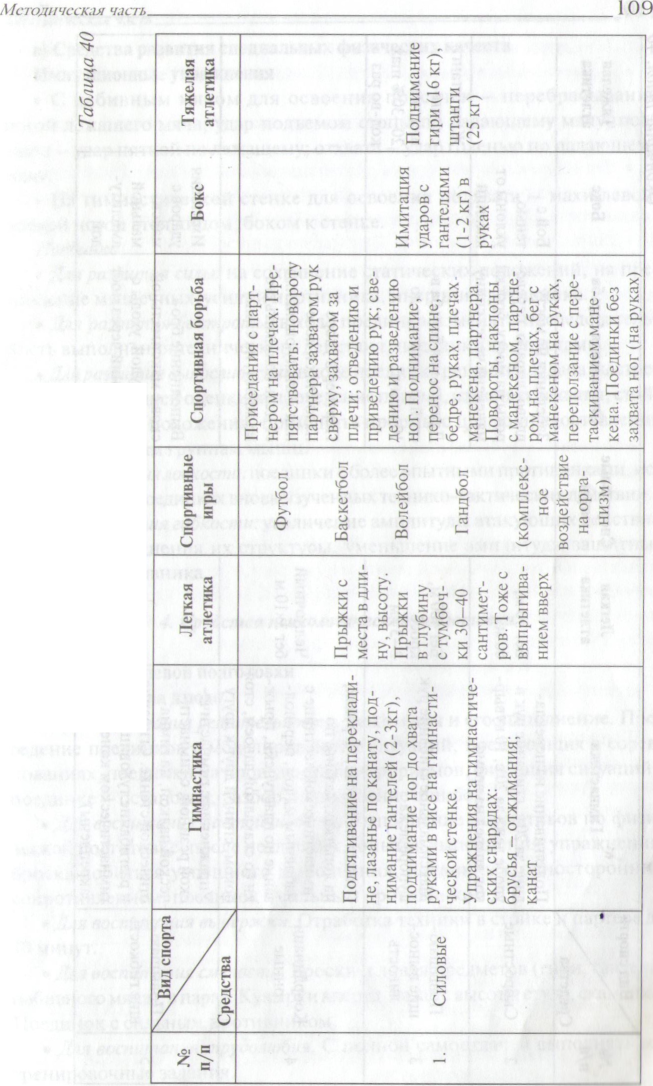 б) Средства развития общих физических качеств (табл. 40).Возможно использовать другие виды деятельности — по выбору тренера (упражнения с набивным мячом, прыжки на батуте, лыжные гонки, плавание).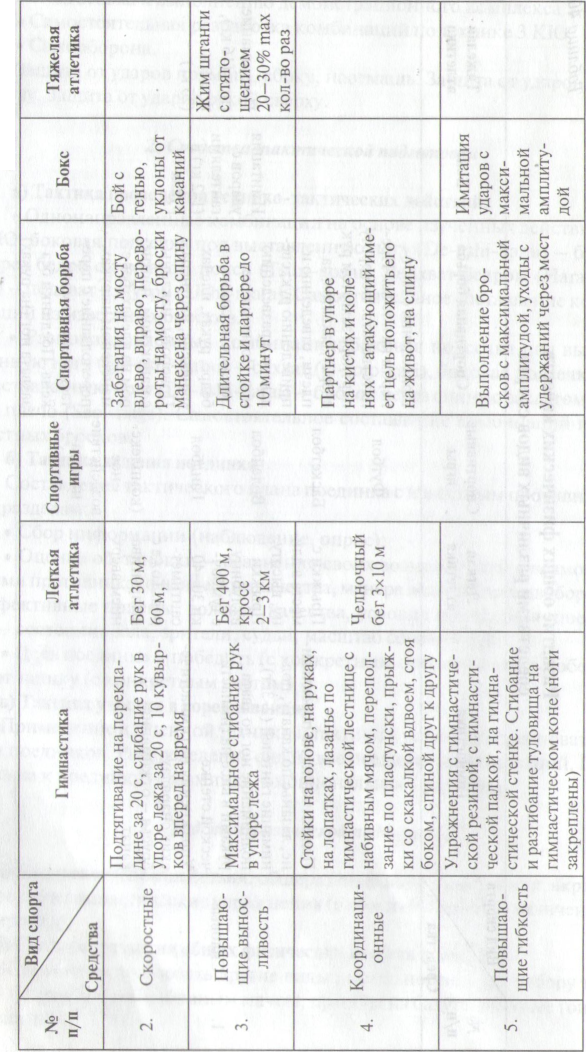 в)	Средства развития специальных физических качествИмитационные упражнения С набивным мячом для освоения подсечек — перебрасывание ногой лежащего мяча; удар подъемом стопы по падающему мячу; подхвата — удар пяткой по лежащему; отхвата — удар голенью по падающему мячу. На гимнастической стенке для освоения подхвата — махи левой, правой ногой стоя лицом, боком к стенке.Поединки Для развития силы: на сохранение статических положений, на преодоление мышечных усилий противника, инерции противника. Для развития быстроты: в ходе поединка изменять последовательность выполнения технического действия, поединки со спуртами. Для развития выносливости: в ходе поединка решается задача быстрее достичь наивысшей оценки за проведение приема, изменять захваты, стойки, дистанции, положения, применять приемы с целью предоставления отдыха уставшим группам мышц. Для развития ловкости: поединки с более опытными противниками, использование в поединках вновь изученных технико-тактических действий. Для развития гибкости: увеличение амплитуды атакующих действий на основе изменения их структуры, уменьшение амплитуды защитных действий противника.4.Средства психологической подготовкиСредства волевой подготовкиа)	Из арсенала дзюдо Для воспитания решительности. Режим дня и его выполнение. Проведение поединков с моделированием ситуаций, предстоящих в соревнованиях, поединки на проведение контрприемов, фиксация ситуаций в поединке — остановка, разбор, исправление ошибок. Для воспитания настойчивости. Выполнение нормативов по физической подготовке, после неудачных попыток выполнения упражнения, броска добиться успешного выполнения, поединки с односторонним сопротивлением, поединок с сильным противником. Для воспитания выдержки. Отработка техники в стойке и партере до 10 минут. Для воспитания смелости. Броски и ловля предметов (гири, гантели, набивного мяча), в парах. Кувырки вперед, назад с высоты стула, скамейки Поединок с сильным противником. Для воспитания трудолюбия. С полной самоотдачей выполнить тренировочные задания.б)	Из других видов деятельности Для воспитания решительности. Кроссовый бег в зимнее время, бег по пересеченной местности. Для воспитания настойчивости. Прыжки в длину и высоту с места на «личный рекорд». Для воспитания выдержки. Развитие чувства времени (выполнение упражнений в различных временных интервалах по заданию тренера, но с самостоятельным подсчетом времени «про себя»), Для воспитания смелости. Лазанье по канату 3 метра без помощи ног с отягощением 5 кг. Для воспитания трудолюбия. Выполнение индивидуальных дополнительных заданий тренера.Средства нравственной подготовки Поведение в школе, в секции, дома. Аккуратность, опрятность. Взаимопомощь при выполнении упражнений, разучивании приемов, страховка партнера. Воспитание чувства взаимопомощи. Коллективный анализ прошедших соревнований. Воспитание дисциплинированности. Выполнение строевых упражнений, поручений тренера. Воспитание инициативности. Самостоятельная работа по нахождению новых вариантов изучаемой техники и тактики, руководство проведением разминки с группой, поединки со слабыми или менее квалифицированными противниками, поединки на достижение наивысших показателей объема техники, разносторонности, эффективности.5. Средства теоретической и методической подготовкиФормирование специальных знанийа) Врачебный контроль и самоконтроль: самоконтроль дзюдоиста, дневник самоконтроля, объективные данные — вес, динамометрия, кровяное давление, пульс, субъективные данные — самочувствие, сон, аппетит, работоспособность, потоотделение, показания и противопоказания к занятиям дзюдо.б) Основы техники: основные понятия о бросках, приемах, защитах, комбинациях, контрактах, расположениях. Равновесие, угол устойчивости, площадь опоры, использование веса тела, инерция, рычаг. Характеристика элементов изучаемых бросков, приемов, защит.в) Методика тренировки: основные методы развития силы, быстроты, выносливости, гибкости, ловкости.г) Правила соревнований: значение соревнований, их цели и задачи. Виды соревнований. Организация соревнований.д) Классификация техники дзюдо: броски, удержания, болевые, удушения. Японские термины.е)	Анализ соревнований: разбор ошибок. Выявление сильных сторон подготовки дзюдоиста. Определение путей дальнейшего обучения.6.Средства соревновательной подготовкиУчастие в 5—6 соревнованиях в течение года.7.Средства судейской и инструкторской практикиУчастие в судействе соревнований в качестве бокового судьи. Выполнение обязанностей судьи при участниках, судьи-секундометриста. Участие в показательных выступлениях. Если, по мнению тренера, дзюдоисты обладают достаточным уровнем физической, технической, тактической, психической подготовленности, то количество соревнований можно увеличить.8. Рекреационные средстваВосстановительные мероприятия. Сон. Сауна. Душ. Прогулка. Восстановительный бег. Восстановительное плавание.9. Средства оценки подготовленностиЗачетные требования. Выполнение нормативов УТГ первого года обучения.3.5.4 Учебный материал для занимающихся в учебно-тренировочных группах третьего—четвертого – пятого  года обучения1. Средства технической подготовкиСовершенствование техники 5,4, 3 КЮ. Изучение техники 2 КЮ.• 2 КЮ — синий поясNAGE-WAZA — техника бросковKATAME-WAZA — техника сковывающих действийДополнительный материал. НАГЭ-ВАДЗА - техника бросковКАТАМЭ ВАДЗА — техника сковывающих действийПодготовка к выполнению демонстрационного комплекса 2—3 КЮ на основе дополнительной техники. Самостоятельная разработка комбинаций по технике 2 КЮ. Самооборона. Защита от ударов локтем, коленом, головой. Защита от ударов падкой (другими предметами).2. Средства тактической подготовкиа) Тактика проведения технико-тактических действий Однонаправленные комбинации: зацеп голенью изнутри (O-uchi-ga- ri) — отхват (O-soto-gari), передняя подсечка под выставленную ногу (Sasae- tsurikomi-ashi) —бросок через спину захватом руки под плечо (Soto-makiko- mi), передняя подножка (Tai-otoshi) — подхват изнутри (Uchi-mata), подхват I юд две ноги (Harai-goshi) — подхват изнутри (Uchi-mata), задняя подножка (O-soto-otoshi) — зацеп голенью снаружи (Ko-soto-gake), подхват изнутри (Uchi-mata) — передняя подсечка под выставленную ногу (Sasae-tsurikomi- ashi). Самостоятельное составление комбинаций из известных бросков. Разнонаправленные комбинации: зацеп голенью изнутри (O-uchi-ga- ri) — боковая подсечка под выставленную ногу (De-ashi-barai), передняя подсечка под отставленную ногу (Harai-tsurikomi-ashi) — зацеп голенью снаружи (Ko-soto-gake), подхват изнутри (Uchi-mata) — зацеп голенью изнутри (O-uchi-gari), бросок через спину захватом руки под плечо (Soto- makikomi) — задняя подножка (O-soto-otoshi). Самостоятельное составление комбинаций из известных бросков.б) Тактика ведения поединка Сбор информации о дзюдоистах. Заполнение картотеки по разделам: общие сведения, сведения полученные из стенографии поединков дзюдоистов — показатели техники и тактики, нападающая, оборонительная, контратакующая тактика. Оценка ситуации — подготовленность противников, условия ведения поединка. Построение модели поединка с конкретным противником. Коррекция модели. Подавление действий противника своими действиями. Маскировка своих действий. Реализация плана поединка.в) Тактика участия в соревнованияхЦель соревнования. Разработка плана действий на соревнованиях. Обеспечение управлением своих действий. Учет условий проведения соревнования.3. Средства физической подготовкиа) Комплексного воздействия: общеразвивающие упражнения; акробатические упражнения; подвижные игры.	•б) Средства развития общих физических качеств (табл. 41).в) Средства развития специальных физических качеств. Скоростно-силовые. Поединки со сменой партнеров: 2 поединка по 3 минуты, затем отдых 1 минута, затем снова 2 поединка по 3 минуты Броски нескольких партнеров в максимальном темпе за 10 с (6 серий), отдых между сериями 30 с.Повышающие скоростную выносливость. В стандартной ситуации (или при передвижении противника) выполнение бросков (контрбросков) в течение 60 с в максимальном темпе, затем отдых 180 с и повторения 5—6 раз, затем отдых до 10 минут и еще от 3 до 6 повторений. Поединки с односторонним сопротивлением противника (с полным сопротивлением) длительностью 2 минуты, затем отдых 3—5 минут и таких от 3 до 6 серий, отдых между комплексами работы и восстановления до 10 минут. Повышающие «борцовскую» выносливость. Поединки с односторонним сопротивлением (с нарастающим сопротивлением, полным сопротивлением) длительностью от 20 до 30 минут.• Координационные. В поединке атаковать противника только вновь изученными бросками, удержаниями, болевыми, удушениями, комбинациями, повторными атаками. Повышающие гибкость. Забегания на мосту, подъем разгибом, перевороты на мосту с максимальной амплитудой.4. Средства психологической подготовкиСредства волевой подготовкиа) Из арсенала дзюдо Для воспитания решительности. Активное начало поединка с сильным соперником. Настрой «на победу» в утешительных встречах. Для воспитания настойчивости. В условиях одностороннего сопротивления, нарастающего сопротивления, полного сопротивления опрокинуть, перевернуть противника различными способами в течение 20 — 40 с, вындить противника сдаться посредством проведения болевого, удушающего. Для воспитания выдержки. Контроль веса перед соревнованиями. Снижение веса в рамках весовой категории.•Для воспитания смелости. Проведение поединков с сильными, титулованными противниками с задачей победить или продержаться длительное время без проигранных действий.б) Из других видов деятельности Для воспитания решительности. Вставание на гимнастический мост без помощи. Для воспитания настойчивости. Кроссовый бег по пересеченной местности, снегу, песку, воде. Для воспитания выдержки. Работа с отягощениями на тренажерах. Для воспитания смелости. Преодоление дистанции 100, 200 метров с отягощением (утяжелители 0,5 кг).Средства нравственной подготовки Совершенствование способности дзюдоиста соблюдать нормы и требования морали, этики поведения и общения (речь, жесты), в обществе (дома, в школе, на улице, в транспорте, на тренировке, на соревнованиях).Формировать в общей беседе посильные задачи перед дзюдоистами и коллективом в целом. Наладить дружеские отношения между членами коллектива в условиях совместного проведения досуга, спортивных праздников, показательных выступлений, совместных тренировок с дзюдоистами других клубов. Совершенствование положительных личных качеств в условиях руководства младшими дзюдоистами со стороны старших. Приучить дисциплине, ответственности перед коллективом, доброжелательности, честности, точности, трудолюбию, гуманизму.5. Средства теоретической и методической подготовкиФормирование специальных знаний.а) Анализ соревнований. Стенография содержания поединка. Символы технических и тактических действий. Основные показатели технической подготовленности дзюдоистов — объем, разнообразие, эффективность.б) Дзюдо в России. Успехи российских дзюдоистов в международных соревнованиях - чемпионатах Европы, мира, Олимпийских играх. Успехи дзюдоистов спортивной школы, коллектива.в) Гигиенические знания. Весовой режим дзюдоиста. Сгонка веса. Питание. Закаливание. Самоконтроль дзюдоиста в условиях тренировки и соревнований.г) Терминология дзюдо. Термины на русском и японском языках.д) Методика обучения и тренировки. Методы развития физических качеств — силы, быстроты, ловкости, выносливости, гибкости. Основные упражнения (техника, тактика), подготовительные (для развития физических и волевых качеств), вспомогательные (организационные, рекреационные).е) Планирование подготовки. Периодизация подготовки дзюдоиста. Периоды — подготовительный, соревновательный, переходный. Этапы подготовительного периода — этап общеподготовительный, специальноподготовительный. Этапы соревновательного периода — этап непосредственной подготовки, промежуточный этап, собственно соревновательный этап. Этапы переходного периода — переходно-восстановительный этап, переходно-подготовительный этап.ж) Психологическая подготовка. Волевые качества; смелость, решительность, находчивость, выдержка, настойчивость. Нравственная сторона в подготовке дзюдоистов — трудолюбие, дисциплинированность, инициативность, честность, доброжелательность.6. Средства соревновательной подготовкиПринять участие в 6—7 соревнованиях в течение года. Если, по мнению тренера, дзюдоисты обладают достаточным уровнем физической, технической, тактической, психической подготовленности, то количество соревнований можно увеличить.7. Средства судейской и инструкторской практикиа) Средства инструкторской практикиОрганизация и руководство группой. Подача команд. Организация и выполнение строевых упражнений. Показ общеразвивающих и специальных упражнений. Контроль за их выполнением.Б) Средства судейской практикиУчастие в судействе соревнований в качестве бокового судьи, арбитра, помощника секретаря. Участие в показательных выступлениях. Реанимация при удушениях.8. Рекреационные средства. Педагогические: прогулки, плавание, игры. Физиотерапевтические: душ, баня, самомассаж.Средства оценки подготовленности.Зачетные требования. Проведение контрольных испытаний.3.5.5. Учебный материал для групп спортивного совершенствования первого года обученияСредства технической подготовкиСовершенствание техники 4, 3, 2 КЮ. Изучение техники 1 КЮ. 1 КЮ — коричневый поясNAG E-WAZA — техника бросков КЛТАМЕ-WAZA — техника сковывающих действийДополнительный материал KINSHI-WAZA— Запрещенная техника. НАГЭ-ВАДЗА — техника бросковКАТАМЭ-ВАДЗА — техника сковывающих действий2. Средства тактической подготовкиа) Тактика проведения технико-тактических действий Однонаправленные комбинации: бросок захватом руки под плечо (Soto-makikomi) - подсад голенью изнутри с захватом руки под плечо (I Jane-goshi), зацеп голенью снаружи (Ko-soto-gake) — бросок через бедро (Uki-goshi), передняя подсечка под отставленную ногу (Harai-tsurikomi-as- hi) - бросок через спину с захватом руки на плечо (Seoi-nage), боковая подсечка в темп шагов (Okuri-ashi-barai) — бросок через плечи (Kata-guruma). Разнонаправленные комбинации: боковая подсечка в темп шагов (Okuri-ashi-barai) —зацеп голенью снаружи (Ko-soto-gake), боковая подсечка в темп шагов (Okuri-ashi-barai) — бросок через голову (Tomoe-nage).б) Тактика ведения поединкаЭпизоды и паузы в поединке. Длительность эпизодов и пауз от начала поединка до окончания. Модель поединка с учетом содержания техникотактических действий в эпизодах поединка. Пауза, как время «отведенное» для анализа ситуации и корректировки тактического замысла. Тактика ведения поединка на краю татами.в) Тактика участия в соревнованияхЦель, средства для достижения цели, реализация выработанного курса действий и его коррекция. Обучение тактике участия в соревнованиях путем организации учебных соревнований.3. Средства физической подготовкиа) Комплексного воздействия: общеразвивающие, акробатические и гимнастические упражнения (увеличение количества повторений, темпа выполнения упражнений), усложнение исходных положений, увеличение величины отягощения.б) Средства развития общих физических качеств (табл. 42).в) Средства развития специальных физических качествСпециально-подготовительные упражнения, набрасывания партнера, изучение и совершенствование технических действий в стойке и партере, совершенствование комбинаций приемов в стойке и партере, совершенствование ответных бросков в стойке, борьба за захват, совершенствование защитных действий в стойке и партере, выполнение бросков из стойки на скорость (3 серии по 1 минуте, через минуту отдыха), тактическая подготовка бросков, ведение борьбы на различных дистанциях (в стойках, передвижениях противника), выполнение встречных атак и контратакующих действий, ответных действий в борьбе лежа, ведение борьбы в красной зоне, против неудобного противника, свободная борьба в стойке и партере.Поединки: контрольно-тренировочные схватки с судейством; учебно-тренировочные схватки с заданием (в стойке, партере). В поединке атаковать противника только вновь изученными бросками, удержаниями, болевыми, удушениями, комбинациями, повторными атаками.Примерная схема круговой тренировки. Лазанье по канату без помощи ног (8 метров) — 2 раза. 10 бросков чучела через грудь. 15 отжиманий на брусьях. 15 подтягиваний на перекладине. 15 прыжков на коня (высота 1 метр). Вис на согнутых руках на перекладине — 1 минута. 10 рывков штанги на грудь (60% от собственного веса). 10 наклонов с партнером равного веса. 20 отжиманий от пола. 10 сгибаний туловища, сидя на гимнастическом коне, с отягощением 5 кг за головой.4. Средства психологической подготовкиСредства волевой подготовкиФормирование состояния оптимальной боевой готовности к соревнованиям. Различные типы установок к соревнованиям: «на победу», «на превышение собственного результата», «на отбор к другому старту».Преодоление трудностей при сгонке веса. Усиление черт характера: стремление к победе, целеустремленность, настойчивость. Формирование потребностей в самореализации путем занятий дзюдо.Средства нравственной подготовкиРазъяснение основ кодекса спортивной этики (по материалам спортивного законодательства Европы): понятие «честная игра», личный пример спортсменов, этические нормы в спорте.Изучение содержания Европейской конвенции против применения допинга.5. Средства теоретической и методической подготовкиа) Основы тренировки дзюдоистов. Понятие о физиологических механизмах двигательных навыков. Стадии формирования двигательного навыка — иррадиация нервных процессов, концентрация возбуждения, стабилизация движений. Устойчивость навыков при разных состояниях организма и длительность сохранения их после прекращения тренировки.б) Организация и содержание занятий. Виды занятий — теоретические, организационные. Занятия по овладению навыками противоборства (учебные, учебно-тренировочные, контрольные, модельные, собственно соревнования — главные, основные, подготовительные), занятия по развитию физических и психологических качеств, рекреационные занятия.в) Планирование подготовки. Методы планирования: программно-целевой, моделирование макроцикла (графическое).г) Контроль и учет подготовки. Виды контроля: оперативный, поэтапный, углубленный. Виды учета: предварительный текущий, итоговый. Форма учета — дневник спортсмена.д) Развитие и состояние дзюдо. Сведения о выступлениях российских дзюдоистов за истекший год. Анализ изменений в правилах соревнований, в методике обучения, в технике, в тактике. Новое оборудование, инвентарь.е) Технико-тактическая подготовка. Методы совершенствования технико-тактической подготовки — метод повторения ситуаций, метод изменения условий, метод внесения эпизодов. Определение и исправление ошибок в технике и тактике дзюдоистов.ж) Отбор в сборные команды. Принципы отбора: естественность, равные возможности, объективность оценок. Этапы отбора. Одаренность, способности к виду спорта.з) Анализ участия в соревнованиях. Разбор ошибок. Методика исправления ошибок. Коррекция планов подготовки к предстоящим соревнованиям.6. Средства соревновательной подготовкиПринять участие в 7—8 соревнованиях в течение года. Если, по мнению тренера, дзюдоисты обладают достаточным уровнем физической, технической, тактической, психической подготовленности, то количество соревнований можно увеличить.7. Средства судейской и инструкторской практикиа) Средства инструкторской практикиПроведение разминки, заключительной части тренировки, проведение специально-подготовительных упражнений, проведение и анализ частей тренировки. Подготовка и участие в показательных выступлениях.Б) Средства судейской практикиСудейство соревнований в качестве бокового судьи, арбитра, секретаря, заместителя главного судьи.8. Рекреационные средства Медико-биологические средства восстановления: фармакологические препараты (лекарственные препараты растительного происхождения, витаминные комплексы с микроэлементами, солями, белковые препараты); Педагогические: прогулка, восстановительный бег; Физиотерапевтические: душ, сауна, массаж.9. Средства оценки подготовленностиЗачетные требования по ОФП, СФП, спортивные результаты.3.5.6.Учебный материал для групп спортивного совершенствования второго — третьего года обученияСредства технической подготовкиСовершенствование техники 3,2,1 КЮ. Изучение техники 1 ДАН.Средства тактической подготовкиа)	Так гика проведения технико-тактических действий Однонаправленные комбинации: подсечка изнутри (Ko-uchi- gari) — зацеп изнутри под одноименную ногу (Kouchi-gake), подсечка изнутри (Ko-uchi-gari) — бросок с захватом ноги за подколенный изгиб Kuchiki-daoshi), отхват (O-soto-gari) — бросок через грудь (Yoko-gu- ruma). Разнонаправленные комбинации: бросок через бедро с захватом за пояс (Tsuri-goshi) —бросок через грудь (Ura-nage), зацеп голенью снаружи (Ko-soto-gake) — бросок через спину (Seoi-nage), подсечка изнутри (Ко- uchi-gari) - подхват изнутри (Uchi-mata), подсечка изнутри (Ko-uclii- gari) — передняя подножка (Tai-otoshi), подсечка изнутри (Ko-uchi-ga- I i) — бросок через плечи (Kata-guruma).б) Тактика ведения поединка Ведение поединка в тренировке: изучение внешних условий проведения поединка (зал, температура, освещенность), изменение видов поединков (модельные, контрольные), приспособление техники к особенностям партнеров в поединках. Отдых в поединке —увеличение дистанции, освобождение от захвата, ложные попытки проведения бросков (без силы), зависание на противнике в момент, когда ему неудобно атаковать, переключение нагрузки на другие группы мышц (с действий ногами перейти на действия руками). Утомление противника: неудобный захват, требующий много усилий для освобождения, нагрузка противника весом своего тела, маневрирование, сковывающие и затрудняющие дыхание противника действия в борьбе лежа.в) Тактика участия в соревнованиях Подготовка к соревнованиям по индивидуальному плану. Принятие решений, управление ходом поединка в условиях дефицита времени. Поиск выхода из внезапного изменения обстановки. Предугадывание. Решение двигательных задач — правильно (точно), быстро, рационально (целесообразно, экономично), находчиво (инициативно) в условиях нарастающего утомления.Средства физической подготовкиа) Комплексного воздействия: общеразвивающие упражнения, акробатические упражнения.б) Средства для развития общих физических качеств (табл. 43).в) Средства специальной физической подготовки.Упражнения, сходные с основными соревновательными упражнениями дзюдоиста — бросками, приемами борьбы лежа. При выполнении упражнений необходимо обращать внимание на расслабление мускулатуры, на сохранение равновесия, на чувство изменения времени, на ориентировку в пространстве. Выведение из равновесия при движениях партнера вперед, назад (партнер оказывает дозированное сопротивление в момент «отрыва» его от татами).4.Средства психологической подготовкиСредства волевой подготовкиРегуляция эмоциональных состояний во время учебно-тренировочных сборов и соревнований. Методы самоубеждения и самовнушения. Саморегуляция состояний дзюдоиста. Методы снижения ответственности — снижение субъективной значимости соревнований, исключение угрозы наказания за неудачное выступление, моделирование условий, с которыми дзюдоисту предстоит встретиться в соревнованиях.Средства нравственной подготовки Социальная среда и формирование у дзюдоистов нравственных идеалов, моральных качеств, принципов. Нравственная позиция, нравственные ценности и потребности. Потребность гуманного отношения к другому человеку, к коллективу. Развитие и саморазвитие нравственных и духовных сил личности: творчество, поиск новых решений.Средства теоретической и методической подготовкиФормирование специальных знанийа) Прогнозирование спортивных результатов. Темпы прироста. Возраст и время достижения высоких спортивных результатов. Многолетняя динамика спортивных результатов сильнейших дзюдоистов мира, Европы, России.б) Интеллектуальная подготовка. Средства повышения образовательного и культурного уровня: посещение музеев, выставок, театров, обучение в высших и средних учебных заведениях, чтение специальной и художественной литературы.в) Составление индивидуального плана подготовки. Определение цели подготовки. Методика составления индивидуальных планов по различным сторонам подготовки — технической, тактической, физической, психологической.г) Правила соревнований по дзюдо. Оценка выполнения бросков, удержаний, болевых, удушений. Уклонение от противоборства. Борьба в красной зоне татами. Жесты судей. Последние изменения в правилах соревнований дзюдо.д) Задачи тренировки. Сохранение и укрепление здоровья, воспитание волевых и нравственных качеств, формирование и совершенствование двигательных навыков, подготовка к соревнованиям.е) Анализ участия в соревнованиях. Выявление тенденций. Исправление ошибок. Определение путей совершенствования подготовки дзюдоистов.6.Средства соревновательной подготовкиУчастие в 7—8 соревнованиях в течение года.7.Средства судейской и инструкторской практикиИнструкторская практика.Проведение соревнований по дзюдо, по общей физической подготовке, по специальной физической подготовке.Судейская практика.Судейство соревнований. Прохождение судейского семинара.8.Рекреационные средстваПсихологические средства восстановления — психотерапия, внушенный сон, мышечная релаксация, специальные дыхательные упражнения, профилактика негативных эмоциональных состояний, психорегулирующая тренировка (индивидуальная, коллективная), разнообразие досуга, комфортабельные условия быта, снижение отрицательных эмоций. Сауна. Массаж. Прогулки. Восстановительный бег. Восстановительное плавание.9.Средства оценки подготовленностиЗачетные требования, спортивные результаты.3.5.7. Теоретическая подготовкаТеоретическая подготовка проводится с занимающимися дзюдо различного возраста. Учебный материал распределяется на весь период обучения. При проведении теоретических занятий следует учитывать возраст занимающихся и излагать материал в доступной им форме. В зависимости от конкретных условий работы в план теоретической подготовки можно вносить коррективы.В плане теоретических занятий для дзюдоистов различного возраста следует отражать такие темы, как врачебный контроль и самоконтроль, профилактика травм и заболеваний, восстановительные мероприятия при занятиях спортом (табл. 44).Формирование знаний по освоению содержания дзюдо и формированию здорового образа жизни способствует повышению качества теоретической подготовленности занимающихся различного возраста Обычно, теоретическая подготовка проводится тренером во время учебно-тренировочного занятия. Ее можно организовать в форме сообщения, беседы, лекционного занятия, семинара.Сообщение включает краткий обзор сведений по какому-либо вопросу, 11 мест незначительную продолжительность 3-5 минут. Рекомендуется для применения в учебно-тренировочном процессе с различными контингентами дзюдоистов (табл. 45). Возможно также проведение занятий по теоретической подготовке в форме бесед. Беседа занимает 20-40 минут в зависимости от тематики (табл. 46).Для занимающихся старшего возраста могут проводиться лекции. 11родолжительность лекции до 1 часа. Рекомендуется на занятиях с подростками и молодежью (табл. 47).Содержание теоретической подготовки рекомендуется планировать заранее и проводить в соответствии с намеченным планом.План теоретической подготовки для дзюдоистов различного возрастаТематический план сообщений на учебно-тренировочных занятиях с дзюдоистамиТематический план бесед на учебно-тренировочных занятиях с дзюдоистамиТематический план лекций в учебно-тренировочном процессе дзюдоистов3.6. Рекомендации по организации психологической подготовки.Содержание психологической подготовкиСодержание психологической подготовки спортсменов составляют средства и методы, направленные на ускорение процесса овладения способами ведения поединков, повышение уровня проявлений психических качеств спортсменов и морально-волевых черт их личности, на создание уверенности в своих силах и возможностях. При управлении поведением (действиями) и эмоциональными состояниями спортсменов совершенствуется преодоление различных объективных и субъективных препятствий, создание благоприятного эмоционального фона и настроенности на максимальные усилия в соревнованиях. Итог целенаправленной подготовки - состояние специальной готовности, которое выражается в мобилизованности спортсмена на достижение более высоких показателей в соревнованиях, в направленности намерений и действий на решение тренировочных и соревновательных задач. Составной частью психологической подготовки является воспитание моральных сторон личности спортсмена, продолжающееся непрерывно в течение всей спортивной деятельности, включающее также формирование личностных качеств (выдержки, самообладания, решительности, смелости и др.). Решающее влияние на психологическую подготовленность оказывают соревнования за счет многокомпонентного воздействия на психическую сферу спортсменов. Участвуя в серии соревнований, спортсмен преодолевает конкретные ступени на пути формирования наивысшей готовности к важнейшему соревнованию годичного цикла или четырехлетия. Подготовку к соревнованиям, участие в которых имеет преимущественно тренировочные цели, нужно направить на воплощение в поединках достигнутого уровня технико-тактической подготовленности, специальной тренированности, на повышение уровня тактической активности при выборе действий и построений поединков. Кроме того, важны установки на преодоление препятствий, требующих проявлений волевых и личностных качеств, применения средств саморегуляции эмоциональных состояний. Особое место в психологической подготовке спортсмена занимает управление деятельностью спортсмена в соревнованиях со стороны тренера. Оно включает индивидуальный урок и специализированную разминку, тактические установки перед поединками и ступенями соревнования для уменьшения степени тактической неопределенности ситуаций и оптимизации уровня притязаний и проявлений личностных качеств.Психологическая подготовка подразделяется на общую и к конкретному соревнованию. Каждый раздел психологической подготовки имеет специфические задачи, решение которых требует комплексного подхода.1. Общая психологическая подготовка осуществляется в единстве с физической, технической и тактической подготовкой на протяжении всего многолетнего периода спортивной подготовки, в ее задачи входит:воспитание высоконравственной личности спортсмена;развитие процессов восприятия;развитие внимания: объема, интенсивности, устойчивости, распределения и переключения;развитие тактического мышления, памяти, представления и воображения;развитие способности управлять своими эмоциями;развитие волевых качеств.Воспитание личности спортсмена и формирование спортивного коллектива. В процессе тренировочной работы не только готовят высококвалифицированного спортсмена в плане его физической, технико-тактической подготовленности, но и воспитывают его характер, нравственные качества, идейную убежденность, коллективизм, разносторонние интересы, мотивацию положительного отношения к спорту и другие качества личности. Важным фактором развития личности служит самовоспитание, организация которого должна направляться тренером.2. Психологическая подготовка к конкретным соревнованиям (поединкам) состоит в следующем:осознание спортсменами задач на предстоящий поединок;изучение конкретных условий предстоящих соревнований (время и
место поединков, освещенность, температура и т.п.);изучение сильных и слабых сторон соперника и подготовка к действиям с учетом этих особенностей;осознание и оценка своих собственных возможностей в настоящий момент;преодоление отрицательных эмоций, вызванных предстоящим поединком;формирование твердой уверенности в своих силах и возможностях в выполнении поставленных задач в предстоящем поединке.Каждый спортсмен испытывает перед поединком, да и во время него сложные эмоционально-волевые состояния, которые определяются перестройкой психологических и физиологических процессов в организме. Одни спортсмены испытывают эмоциональный подъем, уверенность в своих силах. Это повышает готовность организма к выполнению предстоящих спортивных действий. У других спортсменов возникает перевозбуждение или апатия, неуверенность, боязнь поражения - все это ухудшает готовность организма, снижает возможности спортсмена.Одни спортсмены в процессе тренировки демонстрируют высокое мастерство, а во время поединка их порой трудно узнать. Различают четыре вида эмоциональных, предсоревновательных состояний: 1) состояние боевой готовности; 2) предсоревновательная лихорадка; 3) предсоревновательная апатия;4) состояние самоуспокоенности.1. Состояние боевой готовности является самым благоприятным и характеризует высокую степень готовности спортсменов к поединку. Для данного состояния характерны следующие особенности: общий эмоциональный подъем, бодрость, воодушевление, внутренняя собранность и сосредоточенность на предстоящем поединке, наличие активного стремления к достижению победы, уверенность в своих силах, обострение процессов восприятия, внимания, мышления, памяти, соображения и представления.2. Предсоревновательная лихорадка характеризуется преобладанием процессов возбуждения, что проявляется в сильном волнении, неустойчивом эмоциональном состоянии, быстрой смене одних эмоций другими, совершенно противоположными по содержанию, в отсутствии сосредоточенности, в рассеянности, импульсивности, раздражительности.Внешне данное состояние проявляется в дрожании рук и ног, потливости, повышенной речевой активности и др.3. Предсоревновательная апатия представляет собой состояние, противоположное состоянию предсоревновательной лихорадки. Это понижение возбудимости выражается в вялости всех психических процессов, сонливости, отсутствии желания участвовать в игре, в упадке сил и неверии в свои силы, в ослаблении процессов восприятия, внимания, мышления, скованности движений, замедленности реакций, в угнетенности, необщительности. Внешне данное состояние проявляется в снижении мышечного тонуса, бледности лица, в изменении ритма дыхания, одышке, появляется холодный пот, пересыхает рот и т. п..4.Состояние самоуспокоенности характеризуется отсутствием готовности к волевым напряжениям, переоценкой своих сил и возможностей, недооценкой сил соперника, важности игры и т.д. Имеется еще множество промежуточных предсоревновательных состояний.Преодоление отрицательных эмоциональных состояний и их регулирование могут быть осуществлены при помощи специальных приемов, которые сводятся к следующему:- спортсмен не должен внешне выражать сильное волнение, неуверенность; наоборот, мимикой, движениями он должен стараться выразить состояние уверенности, бодрости и т.п.;- применение в разминке специальных упражнений, различных по скорости, темпу, амплитуде, мышечному напряжению (в зависимости от особенностей эмоционального состояния), которые могут снизить излишнее возбуждение или снять состояние подавленности;- произвольная регуляция дыхания при помощи специальных дыхательных упражнений различных по глубине, интенсивности, частоте, ритму, продолжительности;- применение специальных приемов массажа и самомассажа, оказывающего на спортсмена успокаивающее или возбуждающее воздействие;- одних случаях музыкальное сопровождение способствует бодрому, веселому настроению, повышает эмоциональный тонус, в других — воздействует успокаивающее воздействие при помощи слова; большую роль играет применение самоприказа, самоободрения, самопобуждения («я выиграю», «я добьюсь», «я должен» и т.д.).Спокойное, ровное, уверенное поведение тренера является одним из важных моментов, направленных на создание психологической мобилизации спортсменов к предстоящему поединку, а также в процессе самого поединка.Вся психологическая подготовка должна проводиться с учетом индивидуальных особенностей спортсменов.Нельзя не отметить и то, что в развитии воли спортсмена особое значение имеет взаимосвязь и взаимообусловленность между самими волевыми качествами: активностью и самостоятельностью, целеустремленностью и инициативностью, решительностью и настойчивостью, смелостью и самообладанием, уверенностью в своих силах.Успешное формирование воли будет зависеть от организации тренировочного процесса, а также от самовоспитания спортсмена. Однако и здесь нужен постоянный контроль со стороны тренера по спорту. Подчас очень «замотивированный» спортсмен может в буквальном смысле слова загнать себя, перегружая себя дополнительной тренировкой. Оценка эффективности психолого-педагогических воздействий в тренировочном процессе осуществляется путем педагогических наблюдений, измерений, анализа различных материалов, характеризующих личность юного спортсмена. Полученные данные сравниваются с исходными показателями и используются для внесения корректив в тренировочный процесс.3.7. Планы применения восстановительных средств.К здоровью занимающихся предъявляются большие требования, так как в процессе тренировочно - соревновательной деятельности могут возникнуть условия для развития перенапряжения и утомления. В современном спорте особое внимание уделяется восстановительным средствам и мероприятиям.Восстановительные процессы подразделяются на:- текущее восстановление в ходе выполнения упражнений; -срочное восстановление, которое наблюдается в течение длительного времени после выполнения тренировочных нагрузки;- стресс - восстановление – восстановление перенапряжений.Восстановительный период характеризуется гетерохронностью нормализации как отдельных функций организма, так и организма в целом. Эта особенность объясняется избирательностью тренировочных воздействий и индивидуальными особенностями функционирования различных систем и органов у конкретного спортсмена.Работоспособность и многие определяющие ее функции  на протяжении периода восстановления после интенсивной работы не только достигают предрабочего уровня, но могут и превышать его, проходя через фазу «перевосстановления», которая рассматривается как фаза супер компенсации.Для восстановления работоспособности спортсменов используется широкий круг средств и мероприятий (педагогических, психологических, медико-гигиенических) с учетом возраста, этапа подготовки, интенсивности тренировочных нагрузок и индивидуальных особенностей юных спортсменов.Восстановительные мероприятия проводятся: в повседневном тренировочном процессе в ходе совершенствования общей и специальной работоспособности; в условиях соревнований, когда необходимо быстрое и по возможности полное восстановление физической и психологической готовности к следующему этапу; после тренировочного занятия, соревнования; в середине микроцикла в соревнованиях и свободный от игр день; после микроцикла соревнований; после макроцикла соревнований; перманентно.Педагогические средства восстановления включают:-рациональное планирование тренировочного процесса в соответствии с функциональными возможностями организма, сочетание общих и специальных средств, построение тренировочных и соревновательных микро-, мезо- и макроциклов, широкое использование переключений, четкую организацию работы и отдыха;-построение отдельного тренировочного занятия с использованием средств восстановления: полноценная разминка, подбор инвентаря, оборудование и мест для занятий, упражнений для активного отдыха и расслабления, создание положительного эмоционального фона;-варьирование интервалов отдыха между отдельными упражнениями и тренировочными занятиями;-разработку системы планирования с использованием различных восстановительных средств в недельных, месячных и годовых циклах подготовки;-разработку специальных физических упражнений с целью ускорения восстановления работоспособности спортсменов, совершенствование технических приемов и тактических действий.Психолого - педагогические средства включают специальные восстановительные упражнения: на расслабление, дыхательные, на растяжение, восстановительного характера (плавание, настольный теннис), чередование средств ОФП и психорегуляции.Медико-гигиенические средства восстановления включают: сбалансированное питание, физические средства восстановления (массаж, душ, сауна, нормо – и гипербарическую оксигенацию, сеансы аэроионотерапии), обеспечение соответствия условий тренировок, соревнований и отдыха основным санитарно – гигиеническим требованиям.Психологические средства восстановления включают: психорегулирующую тренировку, упражнения для мышечного расслабления, сон – отдых и другие приемы психогигиены и психотерапии. Особенно следует учитывать отрицательно действующие во время соревнований психогенные факторы (неблагоприятная реакция зрителей, боязнь проиграть, получить травму, психологическое давление соперников), чтобы своевременно ликвидировать или нейтрализовать их.После тренировочного микроцикла и соревнований для восстановления используются туристический поход с играми (бадминтон, футбол), купанием, терренкуром, могут применяться ванны хвойно - солевые или жемчужные в сочетании с аэроингаляцией или струйным душем (душ Шарко, подводный массаж).Следует учитывать, что после соревновательного цикла необходимы физическая и психологическая разгрузка, подготовка организма к новому циклу тренировочных и соревновательных нагрузок, профилактика перенапряжений. С этой цель используются те же средства, что и после микроцикла, но в течение нескольких дней, представляющих собой восстановительный микроцикл. Физические средства восстановления (сауна, ванна, подводный душ) следует чередовать по принципу: один день — одно средство. Регуляция сна достигается выполнением режима тренировок и отдыха, способствующим выработке рефлексов на засыпание и пробуждение (биоритмы), комфортными условиями сна (проветриваемое помещение, удобная постель), аутогенной тренировкой, мероприятиями личной гигиены.Тренировочные сборы обеспечивают возможность максимальной работоспособности спортсменов и адаптации к условиям соревнований.Психологические средства восстановления используются для ускорения реабилитации после нервного и психического утомления.При выборе восстановительных средств особое внимание необходимо уделять индивидуальной переносимости тренировочных и соревновательных нагрузок, для этой цели могут служить субъективные ощущения юных спортсменов, а также стандартизованные функциональные пробы.3.8. Планы антидопинговых мероприятийАнтидопинговые мероприятия направлены на проведение разъяснительной работы по профилактике применения допинга, консультации спортивного врача и диспансерные исследования занимающихся в группах спортивного совершенствования и высшего спортивного мастерства.Мероприятия антидопинговой программы в основном проводятся среди спортсменов групп совершенствования спортивного мастерства и высшего спортивного мастерства, и преследует следующие цели:- разучивание занимающихся общим основам фармакологического обеспечения в спорте, предоставление им адекватной информации о препаратах и средствах, применяемых в спорте с целью управления работоспособностью;- разучивание занимающихся конкретным знаниям по предупреждению применения допинга в спорте, основам антидопинговой политики;- увеличение числа молодых спортсменов, ведущих активную пропаганду по неприменению допинга в спорте.В таблице № 17 указан примерный план антидопинговых мероприятий, организуемых в физкультурно-спортивных организациях.Таблица № 17План антидопинговых мероприятий3.9. Планы инструкторской и судейской практикиПредставленная программа имеет цель подготовить не только спортсменов высокого уровня, но и грамотных спортсменов, досконально знающих правила дзюдо, правила поведения на татами и вне его, а также начинающих судей. Важным моментом является возможность спортсменам познакомиться со спецификой работы, что может послужить толчком к выбору данных профессий в дальнейшем. На данный момент вопрос развития спорта в нашей стране является весьма актуальным. Учитывая недостаток квалифицированных тренеров дополнительного образования физкультурно-спортивной направленности в числе других спортивных организаций, должны взять на себя заботу о подготовке новых кадров в данной области. Одной из задач организаций является подготовка спортсменов к роли помощника тренера, инструкторов и участие в организации и проведении  спортивных соревнований в качестве судей.Решение этих задач целесообразно начинать на тренировочном этапе и продолжать инструкторско-судейскую практику на всех последующих этапах подготовки. Занятия следует проводить в форме бесед, семинаров, самостоятельного изучения литературы, практических занятий. Спортсмены тренировочного этапа должны овладеть принятой в дзюдо терминологией и командным языком для построения, отдачи рапорта, проведения строевых и порядковых упражнений; овладеть основными методами построения тренировочного занятия: разминка, основная и заключительная части. Овладение обязанностями дежурного по группе (подготовка мест занятий, получение необходимого инвентаря и оборудования и сдача его после окончания занятия). Во время проведения занятий необходимо развивать способность спортсменов наблюдать за выполнением упражнений, технических приемов другими спортсменами, находить ошибки и  исправлять их. Спортсмены  должны  вместе с тренером проводить разминку; участвовать в судействе. Привитие судейских навыков, осуществляется путем изучения правил соревнований, привлечения спортсменов к непосредственному выполнению отдельных судейских обязанностей в своей и других группах, ведение протоколов соревнований.Во время тренировочного процесса на любом этапе необходимо обязать занимающихся самостоятельному ведению дневника: вести учет тренировочных и соревновательных нагрузок, регистрировать спортивные результаты тестирования, анализировать выступления в соревнованиях.Спортсмены этапа совершенствования спортивного мастерства должны самостоятельно составлять конспект занятия и комплексы тренировочных занятий для различных частей тренировки: разминки, основной и заключительной части; проводить тренировочные занятия в группах начальной подготовки. Принимать участие в судействе в  спортивных и общеобразовательных организациях в роли судьи. Для спортсменов этапа спортивного совершенствования итоговым результатом является выполнение требований на присвоение звания инструктора по спорту и судейского звания судьи по спорту.Спортсмены высшего спортивного мастерства должны уметь подбирать основные упражнения для разминки и самостоятельно проводить ее по заданию тренера, правильно демонстрировать технические приемы, замечать и исправлять ошибки при выполнении упражнений другими спортсменами, помогать занимающимся младших возрастных групп в разучивании отдельных упражнений и приемов.4. Система контроля и зачетные требования.4.1. Критерии подготовки лиц, проходящих спортивную подготовку, на каждом этапе спортивной подготовки, с учетом возраста и влияния физических качеств и телосложения на результативность в дзюдо.Критерии – признаки, основания, правило принятия решения по оценке чего-либо на соответствие предъявленным требованиям.Влияние физических качеств и телосложения на результативность по дзюдо представлены в таблице № 18Таблица № 18Влияние физических качеств и телосложения на результативность по дзюдоУсловные обозначения:3 - значительное влияние;2 - среднее влияние;1 - незначительное влияние.Скоростные способности.Под скоростными способностями спортсмена понимается комплекс функциональных свойств, обеспечивающих выполнение двигательных действий в минимальное время.Различают элементарные и комплексные формы проявления скоростных способностей.Элементарные формы проявления быстроты создают предпосылки для успешной скоростной подготовки, а развитие же комплексных скоростных способностей составляет ее основное содержание.Мышечная сила.Мышечная сила – это максимальное усилие, развиваемое мышцей; мышечная выносливость – способность мышцы поддерживать развитие усилий в течение определенного периода времени. Сила и выносливость взаимосвязаны, увеличение одной, как правило, приводит к определенному увеличению другой. Вестибулярная устойчивость.Вестибулярная устойчивость - это способность сохранять активную деятельность при раздражении вестибулярного аппарата. Вестибулярный аппарат обеспечивает восприятие и анализ информации о перемещении и положении тела в пространстве.Наряду с двигательным и зрительным анализаторами он обеспечивает ориентировку в пространстве, влияет на уровень двигательной координации и качество равновесия. Высокую вестибулярную устойчивость обеспечивают специальные упражнения на равновесие и упражнения, избирательно направленные на совершенствование функций вестибулярного аппарата. Одни из них позволяют укрепить вестибулярный аппарат, другие помогают противодействовать нарушениям равновесия в процессе и после вращательных движений.Выносливость.Выносливость- это способность организма выполнять работу заданной мощности в течение относительно длительного времени без снижения ее эффективности.Основные показатели выносливости – мощность физической работы и ее продолжительность.Основные упражнения для воспитания выносливости – упражнения циклического характера – ходьба, бег, плавание,  и ациклического характера – игры.Гибкость.Гибкость-это способность выполнять движения с максимально возможной амплитудой. Гибкость зависит от следующих факторов:• анатомических особенностей суставов;• эластичности связочного аппарата, мышечных сухожилий и мышц;• способности сочетать расслабление и сокращение (напряжение) мышц-антагонистов в суставах.Таким образом, развитие гибкости связано с повышением эластичности мышц, мышечных суставов и связок, с совершенствованием координации работы мышц-антагонистов и, при многолетних занятиях, с изменением формы сочленяющихся костных поверхностей.Координационные способности.Ловкость - сложное комплексное двигательное качество, уровень развития которого определяется многими факторами. Наибольшее значение имеют высокоразвитое мышечное чувство и так называемая пластичность корковых нервных процессов. От степени проявления последних зависит срочность образования координационных связей и быстроты перехода от одних установок и реакций к другим. Основу ловкости составляют координационные способности.Под двигательно-координационными способностями понимаются способности быстро, точно, целесообразно, экономно и находчиво, т.е. наиболее совершенно, решать двигательные задачи (особенно сложные и возникающие неожиданно).Телосложение.Измерение уровня телосложения проводится в соответствии с антропометрическими требованиями. Характеристика антропометрических показателей юных спортсменов, ростовые данные, желательные показатели типа строения тела и соматотипа. Двигательные способности, лежащие в основе развития необходимых специальных физических качеств, их основные показатели.4.2. Комплексы контрольных упражнений для оценки общей, специальной физической, технико-тактической подготовки лиц, проходящих спортивную подготовку4.2.1. Комплекс контрольных упражнений для оценки общей, специальной физической, технико-тактической подготовки спортсменов на этапе начальной подготовки При проведении тестирования следует уделить особое внимание соблюдению требований инструкции и созданию единых условий для выполнения упражнений для всех занимающихся. Тестирование проводят в соответствии с годовым тренировочным планом в установленные сроки. Результаты тестирования заносят в индивидуальную карту спортсмена, которая хранится в организации.4.2.2. Комплекс контрольных упражнений для оценки общей, специальной физической подготовки спортсменов на тренировочном этапе.Оценка уровня развития физических качеств и двигательных навыков на тренировочном этапе (этапе спортивной специализации) проводится по результатам тестирования на основе комплекса упражнений.Стандартная программа тестирования включает:При проведении тестирования следует уделить особое внимание соблюдению требований инструкции и созданию единых условий для выполнения упражнений для всех занимающихся. Тестирование проводят в соответствии с годовым тренировочным планом в установленные сроки. Результаты тестирования заносят в индивидуальную карту спортсмена, которая хранится в организации.4.2.3. Комплекс контрольных упражнений для оценки общей, специальной физической подготовки спортсменов на этапе совершенствования спортивного мастерства.Оценка уровня развития физических качеств и двигательных навыков на  этапе совершенствования спортивного мастерства проводится по результатам тестирования на основе комплекса упражнений.Стандартная программа тестирования включает:При проведении тестирования следует уделить особое внимание соблюдению требований инструкции и созданию единых условий для выполнения упражнений для всех занимающихся. Тестирование проводят в соответствии с годовым тренировочным планом в установленные сроки. Результаты тестирования заносят в индивидуальную карту спортсмена, которая хранится в организации.4.2.4. Комплекс контрольных упражнений для оценки общей, специальной физической подготовки спортсменов на этапе высшего спортивного мастерства.Оценка уровня развития физических качеств и двигательных навыков на этапе высшего спортивного мастерства проводится по результатам тестирования на основе комплекса упражнений.Стандартная программа тестирования включает:При проведении тестирования следует уделить особое внимание соблюдению требований инструкции и созданию единых условий для выполнения упражнений для всех занимающихся. Тестирование проводят в соответствии с годовым тренировочным планом в установленные сроки. Результаты тестирования заносят в индивидуальную карту спортсмена, которая хранится в организации.4.3. Виды контроля общей и специальной физической, спортивно-технической и тактической подготовки.Целью контроля является оптимизация процесса подготовки и соревновательной деятельности спортсменов на основе объективной оценки различных сторон их подготовленности и функциональных возможностей важнейших систем организма.Предметом контроля в спорте является содержание тренировочного процесса, соревновательной деятельности, состояние различных сторон подготовленности спортсменов, их работоспособность, возможности функциональных систем.В практике спорта принято выделять три вида контроля:Этапный контроль.Текущий контроль.Оперативный контроль. Этапный контроль позволяет оценить этапное состояние спортсмена, которое является следствием долговременного тренировочного эффекта. Такие состояния спортсмена являются результатом длительной подготовки - в течение ряда лет, года, макроцикла, периода или этапа.Этапный контроль направлен на систематизации знаний, умений и навыков, закреплять и упорядочивать их. Периодическая проверка проводится в виде контрольно-переводных нормативов (1 раз в год), проверки технической подготовленности (по мере необходимости) и соревнований (согласно единого календарного плана). Текущий контроль направлен на оценку текущих состояний, т.е. тех состояний, которые являются следствием нагрузок серий занятий, тренировочных или соревновательных микроциклов.Текущая проверка осуществляется тренерами физкультурно-спортивной организации в процессе беседы и наблюдением за действиями спортсмена. Эффективность усвоения материала в процессе разучивания приемов и упражнений во многом определяются своевременным исправлением ошибок.Оперативный контроль предназначен для регистрации нагрузки тренировочного упражнения, серии упражнений и занятия в целом. Важно определить величину и направленность биохимических сдвигов в организме спортсмена, установив тем самым соотношение между параметрами физической и физиологической нагрузки тренировочного упражнения.Контроль знаний, умений и навыков – необходимые условия для выявления недостатков тренировочного процесса, закрепления и совершенствования знаний, умений и навыков. Оперативный контроль предусматривает оценку оперативных состояний - срочных реакций организма спортсменов на нагрузки в ходе отдельных тренировочных занятий и соревнований. Оперативный контроль в процессе подготовки спортсменов предполагает оценку реакций организма занимающегося на физическую нагрузку в процессе занятия и после него, а также мобильные операции, принятие решений в процессе занятия, коррекцию заданий, основываясь на информации от занимающегося.Оценка физической подготовленности складывается из отдельных оценок уровня основных физических качеств: силы, быстроты, выносливости и гибкости. При этом основное внимание уделяется ведущим для данной спортивной дисциплины физическим качествам или отдельным способностям, составляющим эти обобщенные понятия.Оценка технической подготовленности - количественная и качественная оценка объема, разносторонности и эффективности техники.Оценка тактической подготовленности - оценке целесообразности действий спортсмена, направленных на достижение успеха в соревнованиях: тактических мышления, действий (объем тактических приемов, их разносторонность и эффективность использования).Оценка состояния подготовленности спортсмена проводится в ходе тестирования или в процессе соревнований и включает оценку: физической, технической, тактической подготовленности; психического состояния и поведения на соревнованиях.Оценка состояния здоровья и основных функциональных систем проводится медико-биологическими методами специалистами в области физиологии, биохимии и спортивной медицины. После каждого года спортивной подготовки на этапах подготовки, для проверки результатов освоения программы, выполнения нормативных требований, спортсмены сдают нормативы итоговой аттестации.По результатам сдачи нормативов итоговой аттестации осуществляется перевод спортсменов на следующий год этапа подготовки реализации программы.В течение года спортивной подготовки на этапах подготовки, для проверки результатов освоения нормативных требований в соответствии с программой спортсмены сдают нормативы промежуточной аттестации.Результатом сдачи нормативов промежуточной аттестации является повышение или совершенствование у спортсменов уровня общей и специальной физической подготовки.4.4. Требования к результатам реализации Программы на каждом этапе спортивной подготовки, выполнение которых дает основание для перевода лица, проходящего спортивную подготовку, на следующий этап спортивной подготовки.Результатом реализации Программы является:На этапе начальной подготовки:- формирование устойчивого интереса к занятиям спортом;- формирование широкого круга двигательных умений и навыков;- освоение основ техники по виду спорта дзюдо;- всестороннее гармоничное развитие физических качеств;- укрепление здоровья спортсменов;- отбор перспективных юных спортсменов для дальнейших занятий по виду спорта дзюдо.На тренировочном этапе (этапе спортивной специализации):- общая и специальная физическая, техническая, тактическая и психологическая подготовка;- приобретение опыта и стабильность выступления на официальных спортивных соревнованиях по виду спорта дзюдо;- формирование спортивной мотивации;- укрепление здоровья спортсменов.На этапе совершенствования спортивного мастерства:- повышение функциональных возможностей организма спортсменов;- совершенствование общих и специальных физических качеств, технической, тактической и психологической подготовки;- стабильность демонстрации высоких спортивных результатов на региональных и всероссийских официальных спортивных соревнованиях;- поддержание высокого уровня спортивной мотивации;- сохранение здоровья спортсменов.На этапе высшего спортивного мастерства:- достижение результатов уровня спортивных сборных команд Российской Федерации;- повышение стабильности демонстрации высоких спортивных результатов во всероссийских и международных официальных спортивных соревнованиях.Для отбора спортсменов к этапу спортивной подготовки, используется система спортивного отбора, представляющая собой целевой поиск и определение перспективности спортсмена и его готовности к достижению высоких спортивных результатов. Для контроля общей и специальной физической подготовки используют:- комплекс тестов, направленных на выявление скоростных, скоростно-силовых качеств, выносливости;- нормативы по техническому мастерству.Система нормативов последовательно охватывает весь период спортивной подготовки в организации. Состав нормативов изменяется в зависимости от этапа спортивной подготовки.В целом нормативы по общей физической и специальной физической подготовки для зачисления (перевода) на этапы подготовки представлены в таблицах № 18 -24.Таблица №18Нормативы общей физической и специальной физической подготовки для зачисления в группы на этапе начальной подготовкиТаблица №19Обязательная техническая программаТаблица №20Нормативыобщей физической, специальной физической подготовки, иные спортивные нормативы для зачисления в группына тренировочном этапе (этапе спортивной специализации)                                                                                                                   Таблица № 21Обязательная техническая программа  Таблица №22Нормативыобщей физической, специальной физической подготовки, иные спортивные нормативы для зачисления в группы на этапесовершенствования спортивного мастерстваТаблица №23Нормативы общей физической, специальной физической подготовки, иные спортивные нормативы для зачисления в группы этапе высшего спортивного мастерстваТаблица № 24Обязательная техническая программа4.5. Методические указания по организации тестирования.Правила проведения тестирования и интерпретации полученных результатов: - информирование спортсмена о целях проведения тестирования;- ознакомление спортсмена с инструкцией по выполнению тестовых заданий и достижение уверенности исследователя в том, что инструкция понята правильно;- обеспечение ситуации спокойного и самостоятельного выполнения заданий спортсменом; - сохранение нейтрального отношения к спортсменам, уход от подсказок и помощи;- соблюдение исследователем методических указаний по обработке полученных данных и интерпретации результатов, которыми сопровождается каждые тесты или соответствующее задание;- обеспечение ее конфиденциальности результатов тестирования;- ознакомление спортсмена с результатами тестирования, сообщение ему или ответственному лицу соответствующей информации с учетом принципа «Не навреди!»; - решения серии этических и нравственных задач; - накопление исследователем сведений, получаемых другими исследовательскими методами и методиками, их соотнесение друг с другом и определение согласованности между ними; - обогащение исследователем опыта работы с тестами и знаний об особенностях его применения. 4.6. Методические указания по организации медико-биологического сопровождения тренировочного процесса.Медицинское обеспечение лиц, проходящих спортивную подготовку, осуществляется штатным медицинским работником и (или) работниками врачебно-физкультурного диспансера в соответствии с Порядком оказания медицинской помощи при проведении физкультурных и спортивных мероприятий, утвержденным приказом Минздравсоцразвития РФ от 12.05.2014 №ВМ-04-10/2554 «Методические рекомендации по организации спортивной подготовки в РФ». П.2.6.В медицинское сопровождение тренировочного процесса входит:- периодические медицинские осмотры;- углубленное медицинское обследование спортсменов не менее двух раз в год;- дополнительные медицинские осмотры перед участием в спортивных соревнованиях, после болезни или травмы;- врачебно-педагогические наблюдения в процессе спортивной подготовки с целью определения индивидуальной реакции спортсменов на тренировочные и соревновательные нагрузки;- санитарно-гигиенический контроль режима дня, местами проведения тренировок и спортивных соревнований, одеждой и обувью;- медико-фармакологическое сопровождение в период спортивной подготовки и при развитии заболевания или травмы;- контроль за питанием спортсменов и использованием ими восстановительных средстввыполнений рекомендаций медицинских работников.Лицо, желающее пройти спортивную подготовку, может быть зачислено в организацию, только при наличии документов, подтверждающих прохождение медицинского осмотра в порядке, установленном уполномоченным Правительством РФ федеральным органом исполнительной власти (Приказ Минздравсоцразвития РФ от 09.08.2010 №613н «Об утверждении порядка оказания медицинской помощи при проведении физкультурных и спортивных мероприятий». П.2).Порядок, условия, нормы обеспечения лиц, проходящих спортивную подготовку, медицинскими, фармакологическими и восстановительными средствами установлены локальными нормативными актами организации.5.  ИНФОРМАЦИОННОЕ ОБЕСПЕЧЕНИЕ ПРОГРАММЫСписок литературных источников:1. Андреев В.М., Матвеева Э.А., Сытник В.И. Определение интенсивности тренировочной нагрузки в борьбе дзюдо // Спортивная борьба: Ежегодник. - М, 1974. - С. 13-16. 2. Белкин А.С. Основы возрастной педагогики: Учеб. пособие для студ. высш. пед. учеб, заведений. - М.: «Академия», 2000. - 192 с. 3. Велитченко В.К. Физкультура без травм. — М.: Просвещение, 1993.-128 с. 4. Волков Л.В. Теория и методика детского и юношеского спорта. — Киев: Олимпийская литература, 2002. - С. 140-142. 8. Добровольский В.А. Профилактика повреждений, патологических состояний и заболеваний при занятиях спортом. — М.: Физкультура и спорт, 1987.-206с. 11. Информационный справочник на 2005 год. Федерация дзюдо России, Национальный Союз дзюдо. — М.: СпортУниверГрупп, 2005. — 95 с. 12. Коблев Я.К., Письменский И.А., Чермит К.Д. Подготовка дзюдоистов. - Майкоп, 1990. - 440 с. 13. Матвеев Л.П., Новиков А.Д. Теория и методика физического воспитания. - М.: Физкультура и спорт, 1976. - Т. 1 - 304 с. 14. Матвеев Л.П. Основы спортивной тренировки. — М.: Физкультура и спорт, 1977.-280с. 15. Матвеева Э.А., Сытник В.И. Методика определения средней частоты сердечных сокращений у борцов дзюдо во время выполнения тренировочных и соревновательных упражнений // Спортивная борьба: Ежегодник. - М., 1973. - С. 29-32. 16. Меньшиков В. В., Волков Н.И. Биохимия: Учебник для ин-тов физ. культуры. - М.: Физкультура и спорт, 1976. - 384 с. 17. Максимепко A.M. Основы теории и методики физической культуры. - М., 2001. - 319 с. 18. Методические рекомендации для руководителей и специалистов по физическому воспитанию. Технические требования к инвентарю, оборудованию и местам проведения занятий физической культурой в образовательных учержедениях / Составители: Грибачева М.А., Бегун И.С. - М., 2005. 23. Письменский И.А., Коблев Я.К., Сытник В. И. Многолетняя подготовка дзюдоистов. — М.: Физкультура и спорт, 1982. - 328 с. 24. Полиевский С.А. Основы индивидуального и коллективного питания спортсменов. - М.: Физкультура и спорт, 2005. - С. 271-287. 29. Программно-методическое обеспечение оздоровительных занятий юных дзюдоистов: Методические рекомендации / Авт.-сост. А.С. Перевозников. - Челябинск, 2003. - 19 с. 30. Пятьсот игр и эстафет. - М.: Физкультура и спорт, 2000. - 304 с. 31. Родионов А.В. Психология физического воспитания и спорта: Учебник для вузов. - М.: Академический проект; Фонд «Мир», 2004. -С. 36-37. 32. Справочник работника физической культуры и спорта: нормативные, правовые и программно- методические документы, практический опыт, рекомендации / Автор-составитель А.В. Царик. — 2-е изд., доп. и испр. - М.: Советский спорт, 2003. - С. 162-171. 33. Солодков А.С., Сологуб Е.Б. Физиология человека. Общая. Спортивная. Возрастная: Учебник. Изд. 2-е. испр. и доп. - М.: Олимпия Пресс, 2005. - 258 34. Шармапова С.Б., Федоров А.И., Черепов Е.А. Круговая тренировка в физическом воспитании детей старшего дошкольного возраста: Учебно-методическое пособие. - М.: Советский спорт, 2004. - 120 с. 37. ШепиловА.А., КлиминВ.П. Выносливость борцов. — М.: Физкультура и спорт, 1979.- 128с5.2. Список Интернет-ресурсов1. Министерство спорта Российской Федерации      (http://www.minsport.gov.ru)2. Российское антидопинговое агентство (http://www.rusada.ru)3. Всемирное антидопинговое агентство (http://www.wada-ama.org)4. Олимпийский комитет России (http://www.roc.ru/)5. Международный олимпийский комитет (http://www.olympic.org/)6. Сайт Федерации дзюдо России (https://www.judo.ru/)1.ПОЯСНИТЕЛЬНАЯ ЗАПИСКА …………………................................41.1.Характеристика как вида спорта и его отличительные особенности 1.2.Специфика организации тренировочного процесса ….…………...81.3.Структура системы многолетней подготовки (этапы, уровни, ступени) ……………………………………………………..……..…92.НОРМАТИВНАЯ ЧАСТЬ ……………………………………….......  122.1.Длительность этапов спортивной подготовки, минимальный возраст лиц для зачисления на этапы спортивной подготовки и минимальное количество лиц, проходящих спортивную подготовку в группах на этапах спортивной подготовки по виду спорта.........122.2.Соотношение объемов тренировочного процесса на этапах спортивной подготовки ……………………………………………..132.3.Планируемые показатели соревновательной деятельности ....……142.4.Режимы тренировочной работы …………………………………… 152.5.Медицинские, возрастные и психофизические требования к лицам, проходящим спортивную подготовку …………………………....  .162.6.Предельные тренировочные нагрузки ……………………………..192.7.Минимальный и предельный объем соревновательной деятельности ……………………………………………………....…222.8.Минимальные требования к экипировке, спортивному инвентарю и оборудованию ……………………………………………………......252.9.Требования к количественному и качественному составу групп подготовки ……………………………………………………….…..292.10.Объем индивидуальной спортивной подготовки ……………....….312.11.Структуру годичного цикла (название и продолжительность периодов, этапов, мезоциклов) ……………………………………  313.МЕТОДИЧЕСКАЯ ЧАСТЬ …………………………………………... 423.1.Рекомендации по проведению тренировочных занятий, а также требования к технике безопасности в условиях тренировочных занятий и соревнований……………………………………………...443.2.Рекомендуемые объемы тренировочных и соревновательных нагрузок ……………………………………………………………....683.3.Планирование спортивных результатов …………………………...703.4.Требования к организации и проведению врачебно-педагогического, психологического и биохимического контроля  703.5.Программный материал для практических занятий по каждому этапу подготовки с разбивкой на периоды подготовки…………...763.6.Рекомендации по организации психологической подготовки …  1173.7.Планы применения восстановительных средств ………………   1213.8.Планы антидопинговых мероприятий ……………………………1243.9.Планы инструкторской и судейской практики …………………...1254.СИСТЕМА КОНТРОЛЯ И ЗАЧЕТНЫЕ ТРЕБОВАНИЯ………...…   1264.1.4.2.4.3.Критерии подготовки лиц, проходящих спортивную подготовку, на каждом этапе спортивной подготовки, с учетом возраста и влияния физических качеств и телосложения на результативность        …126Комплексы контрольных упражнений для оценки общей, специальной физической, технико-тактической подготовки лиц, проходящих спортивную подготовку, методические указания по организации тестирования, методам и организации медико-биологического обследования …………………………………….129Виды контроля общей и специальной физической, спортивно-технической и тактической подготовки…………………………   1324.4.Требования к результатам реализации Программы на каждом этапе спортивной подготовки, выполнение которых дает основание для перевода лица, проходящего спортивную подготовку, на следующий этап спортивной подготовки ..…………………….....1344.5.4.6.Методические указания по организации тестирования………… 140Методические указания по организации медико-биологического сопровождения тренировочного процесса……………………….1405.ИНФОРМАЦИОННОЕ ОБЕСПЕЧЕНИЕ ПРОГРАММЫ..……...…   1415.1.Список литературных источников ………………………………..1415.2.Перечень интернет ресурсовДисциплиныНомер-кодВесовая категория 60 кгВесовая категория 66 кгВесовая категория 73 кгВесовая категория 81 кгВесовая категория 90 кгВесовая категория 100 кгВесовая категория 100 +кгВесовая категория 48 кгВесовая категория 52 кгВесовая категория 57 кгВесовая категория 63 кгВесовая категория 70 кгВесовая категория 78 кгВесовая категория 78+ кгВесовая категория 46 кгВесовая категория 50 кгВесовая категория 55 кгВесовая категория 40 кгВесовая категория 44 кгВесовая категория 70+ кгВесовая категория 90+ кгАбсолютная весовая категорияКата – группаКомандные соревнования0350091611 А0350111611 А0350131611 А0350161611 А0350171611 А0350191611 А0350201811 А0350041611 Б0350061611 Б0350081611 Б0350101611 Б0350121611 Б0350141611 Б0350151611 Б0350031811Ю0350051811Ю0350071811Ю0350011811Д0350021811Д0350341811Д0350181811Ю0350211811Л0350371811Я0350381811ЯСтадииЭтапы спортивной подготовкиЭтапы спортивной подготовкиЭтапы спортивной подготовкиНазваниеОбозначениеПериодБазовой подготовкиНачальной подготовкиНПДо годаБазовой подготовкиНачальной подготовкиНПСвыше года 
Базовой подготовкиТренировочный (спортивной специализации)Т (СС)Начальной спортивной специализации (до двух лет)Максимальной реализации индивидуальных возможностейТренировочный (спортивной специализации)Т (СС)Начальной спортивной специализации (до двух лет)Максимальной реализации индивидуальных возможностейТренировочный (спортивной специализации)Т (СС)Углубленной спортивной специализации (свыше двух лет)Максимальной реализации индивидуальных возможностейСовершенствования спортивного мастерстваССМСовершенствования спортивного мастерстваМаксимальной реализации индивидуальных возможностейВысшего спортивного мастерстваВСМВысшего спортивного мастерства(без ограничений)Этапы спортивной подготовки Продолжительность (в годах)Возраст для зачисления(лет)Количество лиц (человек)Этап начальной подготовки4710Тренировочный этап (этап спортивной специализации)5116Этап совершенствования спортивного мастерстваБез ограничений141Этап высшего спортивного мастерстваБез ограничений161Виды спортивной подготовкиЭтапы и периоды спортивной  подготовкиЭтапы и периоды спортивной  подготовкиЭтапы и периоды спортивной  подготовкиЭтапы и периоды спортивной  подготовкиЭтапы и периоды спортивной  подготовкиЭтапы и периоды спортивной  подготовкиВиды спортивной подготовкиЭтапы спортивной подготовкиЭтапы спортивной подготовкиТренировочный этап (этап спортивной специализации)Тренировочный этап (этап спортивной специализации)Этап совершенствования спортивного мастерстваЭтап высшего спортивного мастерстваВиды спортивной подготовкидо одного годаСвыше одного годаДо двух лет Свыше двух летЭтап совершенствования спортивного мастерстваЭтап высшего спортивного мастерстваОбщая физическаяподготовка (%)54-6050-5420-2517-1914-1814-18Специальная физическаяподготовка (%)1-55-1016-2018-2220-2220-25Техническо – тактическая подготовка(%)32-4038-4240-4542-4745-4845-50Теоретическая, психологическая подготовка (%)2-42-44-54-53-41-2Участие в спортивных соревнованиях, инструкторская и судейская практика(%)11-26-88-98-108-10Видыспортивныхсоревнований, поединковЭтапы и периоды спортивной подготовки, количество соревнований, поединковЭтапы и периоды спортивной подготовки, количество соревнований, поединковЭтапы и периоды спортивной подготовки, количество соревнований, поединковЭтапы и периоды спортивной подготовки, количество соревнований, поединковЭтапы и периоды спортивной подготовки, количество соревнований, поединковЭтапы и периоды спортивной подготовки, количество соревнований, поединковВидыспортивныхсоревнований, поединковЭтап начальнойподготовкиЭтап начальнойподготовкиТренировочныйэтап (этап спортивнойспециализации)Тренировочныйэтап (этап спортивнойспециализации)ЭтапсовершенствованияспортивногомастерстваЭтапвысшегоспортивногомастерстваВидыспортивныхсоревнований, поединковдо годасвышегодадо двухлетсвышедвух летЭтапсовершенствованияспортивногомастерстваЭтапвысшегоспортивногомастерстваОтборочныесоревнования-12333Основные соревнования---112Соревновательные поединки-510152025Спортивная деятельностьСостояниеВ тренировочнойтревожность,неуверенностьВ предсоревновательнойволнение,стартовая лихорадка,стартовая апатияВ соревновательноймобильность,мертвая точка,второе дыханиеВ послесоревновательнойфрустрация,воодушевление,радостьЭтапныйнормативЭтапы и годы спортивной подготовкиЭтапы и годы спортивной подготовкиЭтапы и годы спортивной подготовкиЭтапы и годы спортивной подготовкиЭтапы и годы спортивной подготовкиЭтапы и годы спортивной подготовкиЭтапы и годы спортивной подготовкиЭтапы и годы спортивной подготовкиЭтапы и годы спортивной подготовкиЭтапы и годы спортивной подготовкиЭтапы и годы спортивной подготовкиЭтапы и годы спортивной подготовкиЭтапы и годы спортивной подготовкиЭтапныйнормативЭтап начальнойподготовкиЭтап начальнойподготовкиЭтап начальнойподготовкиЭтап начальнойподготовкиТренировочный этап(этап спортивной специализации)Тренировочный этап(этап спортивной специализации)Тренировочный этап(этап спортивной специализации)Тренировочный этап(этап спортивной специализации)Тренировочный этап(этап спортивной специализации)Этап совершенствования спортивного мастерстваЭтап совершенствования спортивного мастерстваЭтап совершенствования спортивного мастерстваЭтапвысшегоспортивногомастерстваЭтапныйнормативЭтап начальнойподготовкиЭтап начальнойподготовкиЭтап начальнойподготовкиЭтап начальнойподготовкидо двухлетдо двухлетсвышедвух летсвышедвух летсвышедвух летЭтап совершенствования спортивного мастерстваЭтап совершенствования спортивного мастерстваЭтап совершенствования спортивного мастерстваЭтапвысшегоспортивногомастерстваГод подготовки1 год2 год3 год4 год1 год2 год3 год4 год5 год1 год2 год3 год1 годКоличество часов в неделю5666101214161821212124Количество тренировок в неделю33333-43-44-64-64-69-119-119-1111Общее количествочасов в год *2603123123125206247288329361092109210921248Общее количествотренировок в год156156156156208208312312312572572572572N п/пВид тренировочныхсборовПредельная продолжительность сборовпо этапам спортивной подготовки(количество дней)Предельная продолжительность сборовпо этапам спортивной подготовки(количество дней)Предельная продолжительность сборовпо этапам спортивной подготовки(количество дней)Предельная продолжительность сборовпо этапам спортивной подготовки(количество дней)ОптимальноечислоучастниковсбораN п/пВид тренировочныхсборовЭтапначальнойподготовкиТренировочныйэтап (этапспортивнойспециализации)ЭтапсовершенствованияспортивногомастерстваЭтапвысшегоспортивногомастерстваОптимальноечислоучастниковсбора1. Тренировочные сборы по подготовке к соревнованиям1. Тренировочные сборы по подготовке к соревнованиям1. Тренировочные сборы по подготовке к соревнованиям1. Тренировочные сборы по подготовке к соревнованиям1. Тренировочные сборы по подготовке к соревнованиям1. Тренировочные сборы по подготовке к соревнованиям1. Тренировочные сборы по подготовке к соревнованиям1.1.По подготовке к международным соревнованиям-182121Определяется организацией, осуществляющейСпортивную подготовку1.2.По подготовке кчемпионатам, кубкам, первенствам России-141821Определяется организацией, осуществляющейСпортивную подготовку1.3.По подготовке к другимВсероссийским соревнованиям-141818Определяется организацией, осуществляющейСпортивную подготовку1.4.По подготовке к официальным соревнованиям субъекта Российской Федерации-141414Определяется организацией, осуществляющейСпортивную подготовку2. Специальные тренировочные сборы2. Специальные тренировочные сборы2. Специальные тренировочные сборы2. Специальные тренировочные сборы2. Специальные тренировочные сборы2. Специальные тренировочные сборы2. Специальные тренировочные сборы2.1.По общей или специальной физической подготовке-141818Не менее 70% от состава группы лиц, проходящих спортивную подготовку на определенном этапе2.2.Восстановительные тренировочные сборыДо 14 днейДо 14 днейДо 14 дней-Участники соревнований2.3.Для комплексного медицинского обследованияДо 5 дней, но не более 2 раз в годДо 5 дней, но не более 2 раз в годДо 5 дней, но не более 2 раз в год-В соответствии с планом комплексногомедицинского обследования2.4.В каникулярный периодДо 21 дня подряд и не более двух сборов в год До 21 дня подряд и не более двух сборов в год --Не менее 60%от состава группы лиц, проходящих спортивную подготовку на определенном этапе2.5.Просмотровые тренировочные сборы для кандидатов на зачисление в образовательные учреждения среднего профессионального образования, осуществляющие деятельность в области физической культуры и спорта, и центры спортивной подготовки-До 60 днейДо 60 дней-В соответствии с правилами приема№п/пНаименование оборудования, спортивного инвентаря Единица измеренияКоличество изделий1.Брусья навесные для гимнастической стенки штук22.Гири спортивные (16, 24, 32 кг)комплект23.Гонгштук14.Доска информационнаяштук15.Зеркало (2х3 м)штук16.Канат для лазаньяштук27.Кушетка массажная штук18.Манекены тренировочные штук89.Мат гимнастическийштук610.Мяч баскетбольныйштук211.Мяч волейбольныйштук212.Мяч для регбиштук213.Мяч набивной (медицинбол) от 1 до 5 кгкомплект214.Мяч футбольныйштук215.Напольное покрытие татамикомплект116.Насос универсальный (для накачивания спортивных мячей)штук117.Резиновые коврики, амортизаторыштук1018.Секундомер электронный штук319.Скамейка гимнастическая штук420.Стенка гимнастическаяштук821.Тренажер кистевой штук1622.Тренажер универсальный малогабаритныйштук123.Турник навесной для гимнастической стенки штук224.Урна-плевательницаштук225.Электронные весы до 150 кгштук1Спортивная экипировка, передаваемая в индивидуальное пользованиеСпортивная экипировка, передаваемая в индивидуальное пользованиеСпортивная экипировка, передаваемая в индивидуальное пользованиеСпортивная экипировка, передаваемая в индивидуальное пользованиеСпортивная экипировка, передаваемая в индивидуальное пользованиеСпортивная экипировка, передаваемая в индивидуальное пользованиеСпортивная экипировка, передаваемая в индивидуальное пользованиеСпортивная экипировка, передаваемая в индивидуальное пользованиеСпортивная экипировка, передаваемая в индивидуальное пользованиеСпортивная экипировка, передаваемая в индивидуальное пользованиеСпортивная экипировка, передаваемая в индивидуальное пользованиеСпортивная экипировка, передаваемая в индивидуальное пользованиеСпортивная экипировка, передаваемая в индивидуальное пользование№п/пНаименованиеспортивнойэкипировкииндивидуальногопользованияЕдиницаизмерения Расчетная единицаЭтапы спортивной подготовкиЭтапы спортивной подготовкиЭтапы спортивной подготовкиЭтапы спортивной подготовкиЭтапы спортивной подготовкиЭтапы спортивной подготовкиЭтапы спортивной подготовкиЭтапы спортивной подготовкиЭтапы спортивной подготовки№п/пНаименованиеспортивнойэкипировкииндивидуальногопользованияЕдиницаизмерения Расчетная единицаЭтапначальнойподготовкиЭтапначальнойподготовкиЭтапначальнойподготовкиТренировочныйэтап (этап спортивной специализации)Тренировочныйэтап (этап спортивной специализации)Этап совершенствованияспортивногомастерстваЭтап совершенствованияспортивногомастерстваЭтапвысшегоспортивного мастерстваЭтапвысшегоспортивного мастерства№п/пНаименованиеспортивнойэкипировкииндивидуальногопользованияЕдиницаизмерения Расчетная единицакол.-восрокэкспл.-иисрокэкспл.-иикол.-восрокэкспл.-иикол.-восрокэкспл.-иикол.-восрокэкспл.-ии1Дзюдога белаякомплектна занимающегося---1211112Дзюдога синяякомплектна занимающегося---1211113Пояс дзюдоштукна занимающегося---1211114Футболка белогоцвета (для женщин)штукна занимающегося---213131Спортивная экипировка, передаваемая в индивидуальное пользованиеСпортивная экипировка, передаваемая в индивидуальное пользованиеСпортивная экипировка, передаваемая в индивидуальное пользованиеСпортивная экипировка, передаваемая в индивидуальное пользованиеСпортивная экипировка, передаваемая в индивидуальное пользованиеСпортивная экипировка, передаваемая в индивидуальное пользованиеСпортивная экипировка, передаваемая в индивидуальное пользованиеСпортивная экипировка, передаваемая в индивидуальное пользованиеСпортивная экипировка, передаваемая в индивидуальное пользованиеСпортивная экипировка, передаваемая в индивидуальное пользованиеСпортивная экипировка, передаваемая в индивидуальное пользованиеСпортивная экипировка, передаваемая в индивидуальное пользованиеN п/пНаименование     спортивной экипировки индивидуального пользованияЕдиница    измеренияРасчетная единицаЭтапы спортивной подготовкиЭтапы спортивной подготовкиЭтапы спортивной подготовкиЭтапы спортивной подготовкиЭтапы спортивной подготовкиЭтапы спортивной подготовкиЭтапы спортивной подготовкиЭтапы спортивной подготовкиN п/пНаименование     спортивной экипировки индивидуального пользованияЕдиница    измеренияРасчетная единицаЭтап начальной подготовкиЭтап начальной подготовкиТренировочный этап (этап спортивной специализа ции)Тренировочный этап (этап спортивной специализа ции)Этап совершенст вования спортивного мастерстваЭтап совершенст вования спортивного мастерстваЭтап высшего спортивного       мастерстваЭтап высшего спортивного       мастерстваN п/пНаименование     спортивной экипировки индивидуального пользованияЕдиница    измеренияРасчетная единицаколич ествосрок экспл уатац ии (лет)колич ествосрок эксплу атации (лет)количествосрок эксплу атации (лет)количествосрок эксплу атации (лет)1.Дзюдога белаякомплектна  занимаю щегося--1211112.Дзюдога синяякомплектна  занимаю щегося--1211113.Пояс "дзюдо"штукна  занимаю щегося--1211114.Футболка белого цвета (для женщин)штукна  занимаю щегося--213131ЭтапподготовкиПериодКоличество занимающихся в группеЭтапподготовкиПериодв соответствии с требованиями ФССПНП1 год10НП2 год10НП3 год10НП4 год10Т (СС)1 год6Т (СС)2 год6Т (СС)3 год6Т (СС)4 год6Т (СС)5 год6ССМВесь период1ВСМВесь период1Этапы спортивной подготовкиЭтапы спортивной подготовкиЭтапы спортивной подготовкиТребования к уровню подготовкиТребования к уровню подготовкиназваниепериодпродолжительностьрезультаты выполнения этапных нормативовспортивный разряд или спортивное званиеЭНПДо одного года1-й годвыполнение нормативов по ОФП и СФП для зачисления на этап спортивной подготовки-ЭНПСвыше одного года2-й годвыполнение нормативов по ОФП и СФП для перевода (зачисления) на следующий год этапа спортивной подготовки-ЭНПСвыше одного года3-й годвыполнение нормативов по ОФП и СФП для перевода (зачисления) на следующий год этапа спортивной подготовки-ЭНПСвыше одного года4-й годвыполнение нормативов по ОФП и СФП для перевода (зачисления) на следующий год этапа спортивной подготовки-Т (СС)Тренировочный этап (этап спортивной специализации)1-й годвыполнение нормативов по ОФП и СФП и техническому мастерству  для зачисления на этап спортивной подготовки«Второй юношеский спортивный разряд»Т (СС)Тренировочный этап (этап спортивной специализации)2-й годвыполнение нормативов по ОФП и СФП и техническому мастерству для перевода (зачисления) на следующий год этапа спортивной подготовки«Второй юношеский спортивный разряд»Т (СС)Тренировочный этап (этап спортивной специализации)3-й годвыполнение нормативов по ОФП и СФП и техническому мастерству для перевода (зачисления) на следующий год этапа спортивной подготовки«Второй юношеский спортивный разряд»Т (СС)Тренировочный этап (этап спортивной специализации)4-й годвыполнение нормативов по ОФП и СФП и техническому мастерству для перевода (зачисления) на следующий год этапа спортивной подготовки«Второй юношеский спортивный разряд»Т (СС)Тренировочный этап (этап спортивной специализации)5-й годвыполнение нормативов по ОФП и СФП и техническому мастерству для перевода (зачисления) на следующий год этапа спортивной подготовки«Второй юношеский спортивный разряд»ЭССМЭтап совершенствования спортивного мастерстваВесь периодвыполнение нормативов по ОФП и СФП и техническому мастерству  для зачисления (перевода) на следующий год этапа спортивной подготовкиКандидат в мастера спортаВСМВысшего спортивного мастерстваВесь периодвыполнение нормативов по ОФП и СФП и техническому мастерству для зачисления (перевода) на этап спортивной подготовкиМастер спорта России, мастер спорта России международного классаМорфофункциональные показатели,
физические качестваВозраст, летВозраст, летВозраст, летВозраст, летВозраст, летВозраст, летВозраст, летВозраст, летВозраст, летВозраст, летВозраст, летМорфофункциональные показатели,
физические качества7891011121314151617Рост++++Вес++++Сила максимальная++++Быстрота++++++Скоростно- силовые качества+++++++Выносливость (аэробные возможности)+++++Скоростная выносливость+++Аэробные возможности (гликолитические)+++Гибкость++++++Кординационные способности++++Равновесие++++++++№н/пИнтенсивность нагрузкиОценка (баллы)Частота сердечных сокращенийЧастота сердечных сокращений№н/пИнтенсивность нагрузкиОценка (баллы)за 10 суд./мин1.Максимальная8732-3330-31192-198180-1862.Большая6528-2926-27168-174156-1623.Средняя4324-2522-23144-150132-1384.Малая2120-2118-19120-126 108-114№п/пПоказатели направленности нагрузкиЧастота сердечных сокращений (уд./мин)Потребление кислорода(л/мин)1.Аэробнаядо 150-1652-32.Смешаннаяот 150 до mахот 2 до mах3.Гликолитическаяmахблизко к mах4.Алактатнаяот 150 до 190от 2 до 4Компоненты нагрузкиКомпоненты нагрузкиКомпоненты нагрузкиКомпоненты нагрузкиКомпоненты нагрузкиДлительностьупражненияИнтенсивностьупражненияВремя отдыхаХарактеротдыхаКоличествоповторенийОт 6 до 30 сМаксимальная1—2 мин между упражнениями; 3—5 мин между сериями, до полного восстановления; пульс 100—120 уд./минАктивно-пассивныйДо искажения техники, но не более 30 с, 4—6 серий в зависимости от уровня подготовленностиКомпоненты нагрузкиКомпоненты нагрузкиКомпоненты нагрузкиКомпоненты нагрузкиКомпоненты нагрузкиДлительные упражненияИнтенсивностьупражненияВремя отдыхаХарактер отдыхаКоличество повторенийОт 3 до 10 мин.Соревновательная, 180—190 уд./мин умеренная и большаяДо неполного восстановления работоспособности 1—2 мин (до пульса 120—130 уд./мин)От полного покоя до выполнения активных упражнений, массаж, упражнения на дыхание6-3 повторений, 3—2 серии, в зависимости от уровня подготовленности№ п/пНаправленность нагрузкиДлительность упражненийИнтенсивность упражненийВремя отдыхаКоличество повторений1Анаэробная алактатная (скоростно-силовая)До 6с.Максимальная1-2 мин между упражнениями3-5 мин между сериямиВ одной серии 6-7 повторений2Анаэробная гликолитическая (скоростная выносливость)0,3-2 мин в однократной работеСубмаксимальная——2Анаэробная гликолитическая (скоростная выносливость)0,3-2 мин в повторной работеСубмаксимальная или большая3-103-63Анаэробная- анаэробная (все виды двигательных качеств)0,2 минБольшая0,2-0,5 мин между упражнениями до 3 мин между сериями2-4 повторения в серии5-6 серий3Анаэробная- анаэробная (все виды двигательных качеств)0,5-1,5 минБольшая0,5-1,5 мин между упражнениями до 6 мин между сериями10 и более в однократной, повторной работе3Анаэробная- анаэробная (все виды двигательных качеств)3-10 минБольшаяНе ограниченно, до полного восстановления5-6 в серийной при 2-4 сериях3Анаэробная- анаэробная (все виды двигательных качеств)30 минОт умеренной да максимальной (переменный характер)——4Анаэробная (общая выносливость)1-3 минУмеренная0,5-1,5 мин10 и более в повторной работе, 5-8 в серийной4Анаэробная (общая выносливость)3-10 минУмереннаяНе ограничено, повторная работа по самочувствию2-8 серий4Анаэробная (общая выносливость)30 мин и болееОт малой до большой в переменной работе——5Анаболическая (сила и силовая выносливость)1,5-2 минОт большой до субмаксимальной1,5-2 минСерии из 5-6 упражнений повторяются 3-4 раза5Анаболическая (сила и силовая выносливость)До отказабольшая3-4 мин4-6№п/пУпражненияЧастота сердечных сокращений уд./минИнтенсивностьупражнения(баллы)Преимущественно аэробной направленностиПреимущественно аэробной направленностиПреимущественно аэробной направленностиПреимущественно аэробной направленности1Разминка 20 мин149,0±5,0Средняя (3-4)2.Специальные упражнения дзюдоистов161,0±5,0Средняя (3-4)3.Свободное набрасывание4 мин5 мин156,0±3,6 154,8±5,0Средняя (3-4)4.Броски в передвижениях4 мин5 мин154,8+5,0159,6+3,3Средняя (3-4)5.Совершенствование техники приемов в стойке в режиме повторной атаки 5 мин156,0+4,2Средняя (3-4)6.Выполнение свободного броска с дальнейшим преследованием сопротивляющегося партнера 5 мин160,8+7,8Средняя (3-4)7.Выполнение приемов в режиме повторной атаки с дальнейшим преследованием сопротивляющегося партнера 5 мин173,6±3,3Большая (5-6)8.Совершенствования техники проведения приемов в партере в условиях неполного сопротивления партнера 5 мин147,6+5,4Средняя (3-4)9.Совершенствование уходов с болевого приема 5 мин151,2±5,0Средняя (3-4)10.Совершенствование уходов с удержаний 5 мин154,8±5,0Средняя (3-4)11.Учебно-тренировочные схватки в стойке с заданием 4 мин178,8±5,0Большая (5-6)12.Учебно-тренировочные схватки в стойке в красной зоне 4 мин178,8+5,0Большая (5-6)13.Учебно-тренировочные схватки в партере 5 мин165,6±5,4Большая (5-6)Алактатно-анаэробной направленностиАлактатно-анаэробной направленностиАлактатно-анаэробной направленностиАлактатно-анаэробной направленности14.Скоростные броски в тройках 15 с — 6 повторений, 5 серий; 1-2 мин между упраж., 2-3 мин отдыха между повторениями; 5-6 мин отдыха между сериями-Максимальная(7-8)15.Скоростные броски в тройках 15 с — 6 повторений, 1 мин отдыха между повторениями-Максимальная(7-8)Смешанной (аэробно-анаэробной) направленностиСмешанной (аэробно-анаэробной) направленностиСмешанной (аэробно-анаэробной) направленностиСмешанной (аэробно-анаэробной) направленности16.Броски в режиме «20 бросков в минуту»1 мин2 мин3 мин4 мин5 мин178,8+2,7187,2±2,7189,6+3,3193,2+5,0188,4+3,3Максимальная(7-8)17.Скоростные броски в тройках от 10 до 60 с с интервалом отдыха 1 мин между повторениями182,4+3,3Максимальная(7-8)18.Скоростные броски в тройках 30 с — 3 повторения, 1 мин отдыха между повторениями176,4+3,3Большая (5-6)19.Скоростные броски в тройках 45 с — 3 повторения, 1 мин отдыха между повторениями176,4+3,3Большая (5-6)20.Скоростные броски в тройках 1 мин - 3 повторения, 1 мин отдыха между повторениями188,4+3,3Максимальная(7-8)21.Скоростные броски в тройках 1 мин — 3 повторения, 3 серии; 1 мин отдыха между повторениями; 5-6 мин отдыха между сериями-Максимальная(7-8)22.Скоростные броски в тройках 1мин — 6 повторений, I мин отдыха между повторениямиМаксимальная(7-8)23.Скоростные броски в тройках 2 мин — 3 повторения, 2 мин отдыха после 1 упр.; 1 мин отдыха после 2 упр.-Максимальная (7-8)№п/пПоследовательность выполнения нагрузокХарактер срочного тренировочного эффекта1.Алактатного анаэробного воздействия + гликолитического анаэробного воздействияГликолитичсскийанаэробный2.Алактатного анаэробного воздействия + аэробного воздействияАэробный3.Гликолитического анаэробного воздействия (в небольшом объеме) + аэробного воздействияАэробный4.Аэробного воздействия (в небольшом объеме) + алактатного анаэробного воздействияАлактатный анаэробныйЧастота сердечных сокращений (уд./мин)НаправленностьУпражнения122,4-160,8Чисто аэробная1,2,3,4,5,6,7,8,9, 10, 11, 12, 14, 15, 16, 17, 18, 19,20,21,22,25,27165,6-177,6Аэробно-анаэробная13,23,24Дни неделиВид занятияСодержание занятияПонедельникУчебно-тренировочноезанятиеИзучение приемов. Совершенствование техники борьбы в партере. Силовая и акробатическая подготовкаВторникТренировочноезанятиеСовершенствование техники борьбы. Силовая и акробатическая подготовкаСредаУчебно-тренировочноезанятиеИзучение и совершенствование техники борьбы. Силовая и акробатическая подготовкаЧетвергТренировочноезанятиеСовершенствование техники борьбы в стойке. Силовая и акробатическая подготовкаПятницаТренировочноезанятиеИнтегративная подготовка в условиях тренировочных схваток. Силовая подготовкаСубботаОФП+баняСовершенствование общей выносливости. Силовая и акробатическая подготовкаВоскресеньеВыходной деньОтдыхДни неделиI-VII микроциклыVIII-XIII микроциклыПонедельникСпециальная работа на татами + силовая подготовкаСпециальная работа на татами + силовая подготовкаВторникСпециальная работа на татами + силовая подготовкаСпециальная работа на татами + силовая подготовкаСредаОбщефизическая подготовка вне зала, в паркеСпециальная работа на татами + силовая подготовкаЧетвергСпециальная работа на татами + акробатическая подготовкаСпециальная работа на татами + акробатическая подготовкаПятницаСпециальная работа на татами (спарринги) + силовая подготовкаСпециальная работа на татами (спарринги) + силовая подготовкаСубботаОбщефизическая подготовка + баняОбщефизическая подготовка + баняВоскресеньеОтдыхОтдых№п/пРазделы подготовкиЭТАПЫ ПОДГОТОВКИЭТАПЫ ПОДГОТОВКИЭТАПЫ ПОДГОТОВКИЭТАПЫ ПОДГОТОВКИЭТАПЫ ПОДГОТОВКИЭТАПЫ ПОДГОТОВКИЭТАПЫ ПОДГОТОВКИЭТАПЫ ПОДГОТОВКИЭТАПЫ ПОДГОТОВКИЭТАПЫ ПОДГОТОВКИЭТАПЫ ПОДГОТОВКИЭТАПЫ ПОДГОТОВКИЭТАПЫ ПОДГОТОВКИЭТАПЫ ПОДГОТОВКИЭТАПЫ ПОДГОТОВКИЭТАПЫ ПОДГОТОВКИЭТАПЫ ПОДГОТОВКИЭТАПЫ ПОДГОТОВКИЭТАПЫ ПОДГОТОВКИЭТАПЫ ПОДГОТОВКИЭТАПЫ ПОДГОТОВКИЭТАПЫ ПОДГОТОВКИЭТАПЫ ПОДГОТОВКИЭТАПЫ ПОДГОТОВКИЭТАПЫ ПОДГОТОВКИЭТАПЫ ПОДГОТОВКИ№п/пРазделы подготовкиЭНПЭНПЭНПЭНПЭНПЭНПЭНПЭНПТренировочный этапТренировочный этапТренировочный этапТренировочный этапТренировочный этапТренировочный этапТренировочный этапТренировочный этапТренировочный этапТренировочный этапССМССМССМССМССМССМВСМВСМ№п/пРазделы подготовкидо одного годадо одного годадо одного годадо одного годаСвыше одного годаСвыше одного годаСвыше одного годаСвыше одного годаэтап углубленной специализацииэтап углубленной специализацииэтап углубленной специализацииэтап углубленной специализацииэтап углубленной специализацииэтап углубленной специализацииэтап углубленной специализацииэтап углубленной специализацииэтап углубленной специализацииэтап углубленной специализацииССМССМССМССМССМССМВСМВСМ№п/пРазделы подготовки1 год1 год2 год2 год3 год3 год4 год4 год1 год1 год2 год2 год3 год3 год4 год4 год5 год5 год1 год1 год2 год2 год3 года3 годаБез ограниченийБез ограничений№п/пРазделы подготовки(час)(%)(час)(%)(час)(%)(час)(%)(час)(%)(час)(%)(час)(%)(час)(%)(час)(%)(час)(%)(час)(%)(час)(%)(час)(%)121.Общая физическаяподготовка (%)140-15654-60156-16950-54156-16950-54156-16950-54104-13020-25125-15620-25124-13817-19141-15817-19159-17817-19153-19714-18153-19714-18153-19714-18175-22514-182.Специальная физическаяподготовка (%)3-131-516-315-1016-315-1016-315-1083-10416-20100-12516-20131-16018-22150-18318-22168-20618-22218-24020-22218-24020-22218-24020-22250-31220-253.Техническо – тактическая подготовка83-10432-40119--13138-42119--13138-42119--13138-42208-23440-45250-28140-45306-34242-47349-39142-47393-44042-47491-52445-48491-52445-48491-52445-48562-62445-504.Теоретическаяподготовка5-102-45-102-45-102-45-102-421-264-525-314-530-364-533-424-537-474-533-443-433-443-433-443-412-251-25.Соревнования, инструкторская исудейскаяпрактика (%)313-61-23-61-23-61-231-426-837-506-858-668-967-758-975-848-987-1098-1087-1098-1087-1098-10100-1258-106. Общее количество часов в год, из расчета 52 недели6. Общее количество часов в год, из расчета 52 недели26010031210031210031210052010062410072810083210093610010921001092100109210012481007. Количество часов в неделю7. Количество часов в неделю556666661010121214141616181821212121212124248. Количество тренировок в неделю8. Количество тренировок в неделю3333333344446666669-119-119-119-119-119-119-119-119. Общее количество тренировок в год9. Общее количество тренировок в год156156156156156156156156208208208208312312312312312312572572572572572572572572Mae-kuzushiВпередUshiro-kuzushiНазадMigi-kuzushiВправоHidari-kuzushiВлевоMae-migi-kuzushiВперед-вправоMae-hidari-kuzushiВперед-влевоUshiro-migi-kuzushiНазад-вправоUshiro-hidari-kuzushiНазад-влевоYoko (Sokuho) — ukemiHa 6qkUshiro (Koho) — ukemiНа спинуMae (Zenpo) — ukemiНа животZenpo-tenkai-ukemiКувыркомDc-ashi-baraiБоковая подсечка под выставленную ногуHiza-gurumaПодсечка в колено под отставленную ногуSasae-tsurikomi-ashiПередняя подсечка под выставленную ногуUki-goshiБросок скручиванием вокруг бедраO-soto-gariОтхватO-goshiБросок через бедро подбивомO-uchi-gariЗацеп изнутри голеньюSeoi-nageБросок через спину с захватом руки на плечоHon-kesa-gatameУдержание сбокуKata-gatameУдержание с фиксацией плеча головойYoko-shiho-gatameУдержание поперекKami-shiho-gatameУдержание со стороны головы Tate-shiho-gatameУдержание верхом№п/пПреимущественное воспитание физического качестваПодвижная играКонтрольное испытаниеБыстрота (скоростные способности)Два мороза. К своим флажкам. Успей занять место. День и ночь. Белые медведи. Челночный бег 3x10 м Бег 30 м с ходуСила (силовые способности)Петушиный бой. Выталкивание из круга. Тяни в круг. Перетягивание в парах. Перетягивани е каната. Перетягивание пояса в парах, двух поясов обеими рукамиПодтягивание. Сгибание и разгибание рук в упоре лежа0-soto-otoshiЗадняя подножкаO-soto-gaeshiКонтрприем от отхвата или задней подножкиO-uchi-gaeshiКонтрприем от зацепа изнутри голеньюMorote-seoi-nageБросок через спину (плечо) с захватом рукава и отворотаKo-soto-gariЗадняя подсечкаKo-uchi-gariПодсечка изнутриKoshi-gurumaБросок через бедро с захватом шеиTsurikomi-goshiБросок через бедро с захватом отворотаOkuri-ashi-baraiБоковая подсечка в темп шаговTai-otoshiПередняя подножкаHarai-goshiПодхват бедром (под две ноги)Uchi-mataПодхват изнутри (под одну ногу)Kuzure-kesa-gatameУдержание сбоку с захватом из-под рукиMakura-kesa-gatameУдержание сбоку с захватом своей ногиUshiro-kesa-gatameОбратное удержание сбокуKuzure-yoko-shiho-gatameУдержание поперек с захватом рукиKuzure-kami-shiho-gatameУдержание со стороны головы с захватом рукиKuzure-tate-shiho-gatameУдержание верхом с захватом рукиTsubame-gaeshiКонтрприем от боковой подсечкиKo-uchi-gaeshiКонтрприем от подсечки изнутриHarai-goshi-gaeshiКонтрприем от подхвата бедромUchi-mata-gaeshiКонтрприем от подхвата изнутриSode-tsurikomi-goshiБросок через бедро с обратным захватом (захватом двух рукавов)Kouchi-gakeОдноименный зацеп изнутри голеньюUchi-mata-sukashiКонтрприем от подхвата изнутри скручиванием№п/пПреимущественное развитие физического качестваПодвижная игра или эстафетаКонтрольныеиспытания1.Быстрота(скоростныеспособности)«Салочки» (на коленях, в приседе, прыжками), Вызов номеровЭстафеты с бегом и прыжкамиЧелночный бег 3x10 мБег 30 м с ходу Бег 60 м2.Сила (скоростносиловые способности)Кто дальше бросит (набивной мяч 3 кг), Волки во рву, Лиса и курыПрыжки в длину и высоту с места3.Сила (собственносиловые способности)Перетягивание гимнастической палки, Тяни за черту, Вытолкни из двухметровой зоны (сидя, стоя, лицом, спиной) Эстафета с набивными мячамиПодтягиваниеОтжимание4.Выносливость(общая)Прыгуны и пятнашки, Команда быстроногих, Салки парами за условное время 20-30 секунд Встречная эстафетаБег 1500 м Бег 400 м№ п/пМеста касанияСпособ касания рукамиСпособ касания рукамиСпособ касания рукамиСпособ касания руками№ п/пМеста касанияЛюбойПравойЛевойОбеими1.Затылок123372.Средняя часть живота456383.Левая подмышечная впадина789394.Левое плечо101112405.Поясница131415416.Правая лопатка161718427.Левая сторона живота192021438.Спина(любое место)222324449.Правая сторона живота2526274510.Левая лопатка2829304611.Правое плечо3132334712.Правая подмышечная впадина34353648Ko-soto-gakeЗацеп снаружи голеньюTsuri-goshiБросок через бедро с захватом поясаYoko-otoshiБоковая подножка на пятке (седом)Ashi-gurumaБросок через ногу со скручиванием под отставленную ногуHane-goshiПодсад бедром и голенью изнутриHarai-tsurikomi-ashiПередняя подсечка под отставленную ногуTomoe-nageБросок через голову с упором стопой в животKata-gurumaБросок через плечи «мельница»Kata-juji-jimeУдушение спереди, скрещивая руки (одна ладонь вверх, другая вниз)Gyaku-juji-jimeУдушение спереди, скрещивая руки (ладони вверх)Nami-juji-jimcУдушение спереди, скрещивая руки (ладони вниз)Okuri-eri-jimcУдушение сзади двумя отворотамиKata-ha-jimeУдушение сзади отворотом, выключая рукуHadaka-jimeУдушение сзади плечом и предплечьемUde-garamiУзел локтяUde-hishigi-juji-gatameРычаг локтя захватом руки между ногYama-arashiПодхват бедром с обратным захватом одноименного отворотаHane-goshi-gaeshiКонтрприем от подсада бедром и голенью изнутриMorote-gariБросок захватом двух ногKuchiki-daoshiБросок захватом ноги за подколенный сгибKibisu-gaeshiБросок захватом ноги за пяткуSeoi-otoshiБросок через спину (плечо) с колена (колен)Ryote-jiincУдушение спереди кистямиSode-guruma-jimeУдушение спереди отворотом и предплечьем вращениемKesa-ude-hishigi-gatameРычаг локтя от удержания сбокуKesa-ude-garamiУзел локтя от удержания сбокуSumi-gacshiБросок через голову подсадом голенью с захватом туловища ,Tani-otosliiЗадняя подножка на пятке (седом)Hane-makikomiПодсад бедром и голенью изнутри в падении с захватом руки под плечоSukui-nageОбратный перевороте подсадом бедромUtsuri-goshiОбратный бросок через бедро с подбивом сбокуO-gurumaБросок через ногу вперед скручиванием пол выставленную ногуSoto-makikomiБросок через спину (бедро) вращением захватом руки под плечоUki-otoshiБросок выведением из равновесияUde-hishigi-waki-gatameРычаг локтя внутрь захватом руки под плечоUdc-hishigi-hara-gatamcРычаг локтя внутрь через животUde-hishigi-hiza-gatameРычаг локтя внутрь при помощи колена сверхуUdc-hisliigi-ude-gatameРычаг локтя внутрь, прижимая руку к ключицеUde-hishigi-ashi-gatameРычаг локтя внутрь ногойTsukkomi-jimeУдушение спереди двумя отворотамиKatatc-jimeУдушение спереди предплечьемSankaku-jimeУдушение захватом головы и руки ногамиTe-gurumaБоковой переворотObi-otoshiОбратный переворот с подсадом с захватом поясаDaki-wakareБросок через грудь вращением с обхватом туловища сзадиUchi-makikomiБросок через спину вращением с захватом руки на плечо («вертушка»)O-soto-makikomiОтхват в падении с захватом руки под плечоHarai-makikomiПодхват бедром в падении с захватом руки под плечоUchi-mata-makikomiПодхват изнутри в падении с захватом руки под плечоHikkomi-gaeshiБросок через голову с подсадом голенью с захватом пояса сверхуTawara-gaeshiБросок через голову с обратным захватом туловища сверхуUdc-hishigi-sankaku-gatameРычаг локтя захватом головы и руки ногамиUshiro-waki-gatameОбратный рычаг локтя внутрьUde-hishigi-juji-gatame(kumikata)Рычаг локтя захватом руки между ног (разрывы оборонительных захватов)O-soto-gurumaОтхват под две ногиUki-wazaПередняя подножка на пятке (седом)Yoko-wakareПодножка через туловище вращениемYoko-gurumaБросок через грудь вращением (седом)Ushiro-goshiПодсад опрокидыванием от броска через бедроUra-nagcБросок через грудь прогибомSumi-otoshiБросок выведением из равновесия назадYoko-gakcБоковая подсечка с падениемUde-hishigi-te-gatameРычаг локтя через предплечье в стойкеUde-hishigi-ude-gatameРычаг локтя внутрь, прижимая руку к локтевому сгибу (ключице) в стойкеTomoe-jimeУдушение одноименными отворотами петлей вращением из стойкиDaki-ageПодъем из партера подсадом (запрещенный прием)Kani-basamiБросок двойным подбивом «ножницы» (запрещенный прием)Kawazu-gakeБросок обвивом голени (запрещенный прием)Ashi-garamiУзел бедра и колена (запрещенный прием)Ashi-hishigiУщемление ахиллова сухожилия (запрещенный прием)Do-jimeУдушение сдавливанием туловища ногами (запрещенный прием)№п/пНазвание темыКраткое содержание темыУчебные группы1.Физическое развитие и укрепление здоровья человекаПонятие о физической культуре и спорте. Формы физической культуры. Физическая культура как средство воспитания трудолюбия, воли и жизненно важных умений и навыковУТГ2.ГигиенаПонятие о гигиене. Уход за телом. Гигиенические требования к одежде и обуви. Гигиена спортивных сооруженийСО, ГНП,УТГ3.Закаливание организмаЗначение и основные правила закаливания. Закаливание воздухом, водой, солнцемСО, ГНП.УТГ4.История дзюдоИстория вида спорта в России и миреСО, ГНП,УТГ5.Выдающиеся отечественные дзюдоистыЧемпионы и призеры чемпионатов мира, Европы, Олимпийских игрУТГ6.Самоконтроль в процессе занятий спортомСущность самоконтроля и его роль в занятиях спортом. Дневник самоконтроля. Его форма и содержаниеУТГ - 3-4 год; СС- 1-2 год7.Спортивная тренировкаПонятие о спортивной тренировке. Ее цель, задачи и основное содержание. ОФП и СФП. Технико-тактическая подготовка. Роль спортивного режима и питанияУТГ — 3-4 год; СС - 1 -2 год8.Основные средства спортивной тренировкиФизические упражнения. Подготовительные, общеразвивающие и специальные упражнения.Средства разносторонней тренировкиУТГ, СС, ВСМ9.Физическая подготовкаПонятие о физической подготовке. Основные сведения о ее содержании и видах. Краткая характеристика основных физических качеств, особенности их развитияУТГ, СС, ВСМ10.Единая Всероссийская спортивная классификацияОсновные требования к ЕВСК.Условия выполнения требований и норм ЕВСКУТГ, СС, ВСМ11.АттестационныетребованияСистема КЮ и ДАНСО, ГНП, УТГ,СС\, ВСМ№и/иНазвание темыОсновные понятия1.Гигиена спортсменагигиена тела, одежды, мест занятийгигиенические процедуры2.Режим дня спортсменаважность режимарекомендуемый режим дня3.Влияние осанки на здоровьефакторы, ухудшающие осанкупрофилактика нарушения осанки4.Физическая активностьи здоровье— гиподинамия— обмен веществ5.Информация о правильном питанииосновные пищевые продуктыпищевой рацион спортсмена 6. Средства восстановленияв занятиях дзюдо— закаливание— витамины7. Функции основных питательных веществ— белки, жиры, углеводы— питание при коррекции веса8. Самостоятельные занятияи их роль в подготовке— структура занятия— содержания занятия№п/пНазвание темыОсновные понятия1.Техника безопасности на тренировкедисциплинаправила поведениярегламент тренировок2.Здоровый образ жизни спортсменакритерии ЗОЖфакторы, влияющие на ЗОЖ3.Изменения в организме, достигнутые в ходе занятий дзюдохарактер спортсменафизическая подготовленностьадаптация к нагрузкам4.Поведение спортсменов в коллективеобщение в коллективеотношение к товарищам и тренеруповедение на соревнованиях5.Профилактика травматизмавиды травмпричины травматизмапервая помощь при травмах6.Самоконтрольметоды самоконтролядневник тренировок7.Средства и методы восстановления в дзюдовосстановительные средствабанямассаж, самомассаж8.Планирование тактикивиды тактикивыполнение атакующих действий№п/пНазвание темыОсновные понятия1.Система КЮ, ДАНаттестациятребования к технике2.Здоровье человекасоставляющие здоровьяздоровье и занятия физической культурой и спортом3.Правила соревнованийоценка технических действийнаказания в дзюдо4.Основы судействажесты судейсудейство в конкретных ситуациях5.Методы психологической саморегуляцииаутогенная тренировкапсихорегулирующие упражненияидеомоторные упражнения6.Профессия — тренер по дзюдофункции тренерапрофессиональные способностистили деятельности тренера7.Физические качества- сила- быстрота- выносливость- ловкость - гибкость№ п/пНазвание мероприятияСрок проведенияОтветственный1Утверждение ответственных лиц за профилактику и информирование не применения допинга, запрещенных средств и методов среди спортсменовоктябрьРуководитель2Утверждение плана мероприятий по профилактике и информированию не использования допинга, запрещенных средств и методов в спортеноябрьОтветственный за антидопинговую профилактику3Определение объемов тестирования, согласно утвержденному списку спортсменов.декабрьЗаместитель руководителя4Составление графика тестирования согласно утвержденному списку для тестирования спортсменов и обеспечение его реализацииноябрьОтветственный за антидопинговую профилактику5Проведение теоретических занятий по антидопинговой тематике для спортсменовперед соревнованиямиТренер в группе6Своевременное вынесение решений по фактам нарушений антидопинговых правилпо фактуРуководительФизические качества и телосложениеУровень влиянияСкоростные способности3Мышечная сила3Вестибулярная устойчивость2Выносливость3Гибкость2Координационные способности3Телосложение11. Бег на 30 м (не более 5 с)2. Челночный бег 3x1 Ом (не более 9 с)3. Бег 800 м (не более 4 мин)4. Подтягивание на перекладине (на менее 6 раз)5. Подъем туловища, лежа на спине (не менее 10 раз)6. Сгибание и разгибание рук в упоре лежа (не менее 15 раз)7. Прыжок в длину с места (не менее 140 см)8. Подтягивание на перекладине за 20 с (не менее 4 раз)9. Подъем туловища, лежа на спине за 20 с (не менее 8 раз)10  и разгибание рук в упоре лежа за 20 с (не менее 6 раз)1. Бег 30 м (не более 4,8 с)2. Бег на 60 м (не более 9 с)3. Челночный бег 3x10 м (не более 8 с)4. Бег на 1500 м (не более 7 мин)5. Подтягивание на перекладине (не менее 15 раз)6. Поднимание ног из виса на перекладине до уровня хвата руками (не менее 6 раз)7. Сгибание и разгибание рук в упоре лежа (не менее 20 раз)8. Сгибание и разгибание рук в упоре на брусьях (не менее 25 раз)9. Прыжок в длину с места (не менее 160 см)10. Подтягивание на перекладине за 20 с (не менее 8 раз)11. Подъем туловища, лежа на спине за 20 с (не менее 9 раз)12. Сгибание и разгибание рук в упоре лежа за 20 с (не менее 10 раз)13. Обязательная техническая программа1. Бег на 60 м (не более 8,5 с)2. Бег на 100 м ( не более 14 с)3. Бег на 1500 м (не более 5 мин)4. Подтягивание на перекладине (не менее 15 раз)5 Поднимание ног из виса на перекладине до хвата руками (не менее 8 раз)6.Приседание со штангой или партнером своего веса (не менее 8 раз)7. Жим штанги лежа двумя руками (не менее 105% собственного веса)8. Сгибание и разгибание) рук в упоре на брусьях (не менее 25 раз)9. Лазание по канату без помощи ног -4м (не менее 3-х раз)10. Прыжок в длину с места (не менее 180 см)11. Подтягивание на перекладине за 20 с (не менее 11 раз)12. Подъем туловища лежа на спине за 20 с (не менее 12 раз)13. Сгибание и разгибание рук в упоре лежа за 20 с (не менее 16 раз)14. Обязательная техническая программа15. Кандидат в мастера спорта1. Бег на 60 м (не более 8,5 с)2. Бег на 100 м (не более 14 с)3. Бег на 1500 м (не более 5 мин)4. Подтягивание на перекладине (не менее 15 раз)5. Поднимание ног из виса на перекладине до хвата руками (не менее 8 раз)6. Приседание со штангой или партнером своего веса (не менее 8 раз)7. Жим штанги лежа двумя руками (не менее 105% собственного веса)8. Сгибание и разгибание) рук в упоре на брусьях (не менее 25 раз)9. Лазание по канату без помощи ног -4м (не менее 3-х раз)10. Прыжок в длину с места (не менее 180 см)11. Подтягивание на перекладине за 20 с (не менее 11 раз)12. Подъем туловища лежа на спине за 20 с (не менее 12 раз)13. Сгибание и разгибание рук в упоре лежа за 20 с (не менее 16 раз)14. Обязательная техническая программа15. Мастер спорта России; мастер спорта международного класса РоссииРазвиваемые физические качестваКонтрольные упражнения (тесты)Контрольные упражнения (тесты)Развиваемые физические качестваМальчикиДевочкиКоординацияСтоя ровно, на одной ноге, руки на поясе. Фиксация положения (не менее 10 с)Стоя ровно, на одной ноге, руки на поясе. Фиксация положения (не менее 8 с)СилаСгибание и разгибание рук в упоре лежа на полу(не менее 4 раз)Сгибание и разгибание рук в упоре лежа на полу(не менее 3 раз)Скоростно-силовыеПрыжок в длину с места (не менее 90 см)Прыжок в длину с места (не менее 70 см)ГибкостьНаклон вперед из положения стоя с выпрямленными ногами на полу(пальцами рук коснуться пола)Наклон вперед из положения стоя с выпрямленными ногами на полу(пальцами рук коснуться пола)№п/пДемонстрация техники:№п/пДемонстрация техники:1Техника 6 КЮ2Техника 5 КЮ3Техника 4 КЮ4КомбинацийНормативы общей физической, специальной физической подготовкиНормативы общей физической, специальной физической подготовкиНормативы общей физической, специальной физической подготовкиРазвиваемые физические качестваКонтрольные упражнения (тесты)Контрольные упражнения (тесты)Развиваемые физические качестваЮношиДевушкиРазвиваемые физические качестваДля спортивных дисциплин:Для спортивных дисциплин:весовая категория 26 кг, весовая категория 30 кг, весовая категория 34 кг, весовая категория 38 кг, весовая категория 42 кг, весовая категория 46 кг, весовая категория 50 кгвесовая категория 24 кг,весовая категория 28 кг,весовая категория 32 кг,весовая категория 36 кг,весовая категория 40 кгКоординацияЧелночный бег 3 x 10 м (не более 10 с)Челночный бег 3 x 10 м (не более 10,5 с)ГибкостьНаклон вперед из положения стоя с выпрямленными ногами на полу(касание пола ладонями)Наклон вперед из положения стоя с выпрямленными ногами на полу(касание пола ладонями)СилаПодтягивание из виса на перекладине(не менее 7 раз)Подтягивание из виса на низкой перекладине(не менее 11 раз)СилаСгибание и разгибание рук в упоре лежа на полу(не менее 20 раз)Сгибание и разгибание рук в упоре лежа на полу(не менее 15 раз)СилаПодъем выпрямленных ног из виса на гимнастической стенке в положение "угол"(не менее 6 раз)Подъем выпрямленных ног из виса на гимнастической стенке в положение "угол"(не менее 4 раз)Скоростно-силовыеПрыжок в длину с места (не менее 160 см)Прыжок в длину с места (не менее 145 см)Для спортивных дисциплин:Для спортивных дисциплин:весовая категория 55 кг, весовая категория 55+ кг, весовая категория 60 кг, весовая категория 66 кг, весовая категория 73 кгвесовая категория 44 кг, весовая категория 48 кг, весовая категория 52 кг, весовая категория 52+ кг, весовая категория 57 кгКоординацияЧелночный бег 3 x 10 м (не более 10,2 с)Челночный бег 3 x 10 м (не более 10,6 с)ГибкостьНаклон вперед из положения стоя с выпрямленными ногами на полу(касание пола ладонями)Наклон вперед из положения стоя с выпрямленными ногами на полу(касание пола ладонями)СилаПодтягивание из виса на перекладине(не менее 7 раз)Подтягивание из виса на низкой перекладине(не менее 11 раз)СилаСгибание и разгибание рук в упоре лежа на полу(не менее 20 раз)Сгибание и разгибание рук в упоре лежа на полу(не менее 15 раз)СилаПодъем выпрямленных ног из виса на гимнастической стенке в положение "угол"(не менее 14 раз)Подъем выпрямленных ног из виса на гимнастической стенке в положение "угол"(не менее 3 раз)Скоростно-силовыеПрыжок в длину с места (не менее 160 см)Прыжок в длину с места (не менее 145 см)Для спортивных дисциплин:Для спортивных дисциплин:весовая категория 73+ кг, весовая категория 81 кг, весовая категория 90 кг, весовая категория 90+ кг, весовая категория 100 кг, весовая категория 100+ кгвесовая категория 63 кгвесовая категория 63+ кг,весовая категория 70 кг,весовая категория 70+ кг,весовая категория 78 кг,весовая категория 78+ кгКоординацияЧелночный бег 3 x 10 м (не более 10,4 с)Челночный бег 3 x 10 м (не более 10,8 с)ГибкостьНаклон вперед из положения стоя с выпрямленными ногами на полу(касание пола ладонями)Наклон вперед из положения стоя с выпрямленными ногами на полу(касание пола ладонями)СилаПодтягивание из виса на перекладине(не менее 4 раз)Подтягивание из виса на низкой перекладине(не менее 11 раз)СилаСгибание и разгибание рук в упоре лежа на полу(не менее 16 раз)Сгибание и разгибание рук в упоре лежа на полу(не менее 12 раз)СилаПодъем выпрямленных ног из виса на гимнастической стенке в положение "угол"(не менее 2 раз)Подъем выпрямленных ног из виса на гимнастической стенке в положение "угол"(не менее 2 раз)Скоростно-силовыеПрыжок в длину с места (не менее 150 см)Прыжок в длину с места (не менее 140 см)Иные спортивные нормативыИные спортивные нормативыИные спортивные нормативыТехническое мастерствоОбязательные требования к технической подготовленностиОбязательные требования к технической подготовленности№п/пДемонстрация техники:№п/пДемонстрация техники:1Техника 6 КЮ2Техника 5 КЮ3Техника 4 КЮ4Техника 3 КЮ5Техника 2 КЮ6КомбинацийНормативы общей физической, специальной физической подготовкиНормативы общей физической, специальной физической подготовкиНормативы общей физической, специальной физической подготовкиНормативы общей физической, специальной физической подготовкиРазвиваемые физические качестваКонтрольные упражнения (тесты)Контрольные упражнения (тесты)Контрольные упражнения (тесты)Развиваемые физические качестваЮношиЮношиДевушкиРазвиваемые физические качестваДля спортивных дисциплин:Для спортивных дисциплин:Для спортивных дисциплин:весовая категория 46 кг, весовая категория 50 кг, весовая категория 55 кг весовая категория 60 кгвесовая категория 40 кгвесовая категория 44 кгвесовая категория 48 кгвесовая категория 40 кгвесовая категория 44 кгвесовая категория 48 кгКоординацияЧелночный бег 3 x 10 м (не более 9,8 с)Челночный бег 3 x 10 м (не более 10,3 с)Челночный бег 3 x 10 м (не более 10,3 с)ГибкостьНаклон вперед из положения стоя с выпрямленными ногами на полу(касание пола ладонями)Наклон вперед из положения стоя с выпрямленными ногами на полу(касание пола ладонями)Наклон вперед из положения стоя с выпрямленными ногами на полу(касание пола ладонями)СилаПодтягивание из виса на перекладине(не менее 15 раз)Подтягивание из виса на низкой перекладине(не менее 20 раз)Подтягивание из виса на низкой перекладине(не менее 20 раз)СилаСгибание и разгибание рук в упоре лежа на полу(не менее 30 раз)Сгибание и разгибание рук в упоре лежа на полу(не менее 20 раз)Сгибание и разгибание рук в упоре лежа на полу(не менее 20 раз)СилаПодъем выпрямленных ног из виса на гимнастической стенке в положение "угол" (не менее 15 раз)Подъем выпрямленных ног из виса на гимнастической стенке в положение "угол"(не менее 8 раз)Подъем выпрямленных ног из виса на гимнастической стенке в положение "угол"(не менее 8 раз)Скоростно-силовыеПрыжок в длину с места (не менее 200 см)Прыжок в длину с места (не менее 175 см)Прыжок в длину с места (не менее 175 см)Для спортивных дисциплин:Для спортивных дисциплин:Для спортивных дисциплин:весовая категория 66 кг  весовая категория 73 кг весовая категория 81 кгвесовая категория 52 кгвесовая категория 57 кгвесовая категория 63 кгвесовая категория 52 кгвесовая категория 57 кгвесовая категория 63 кгКоординацияЧелночный бег 3 x 10 м (не более 10 с)Челночный бег 3 x 10 м (не более 10,4 с)Челночный бег 3 x 10 м (не более 10,4 с)ГибкостьНаклон вперед из положения стоя с выпрямленными ногами на полу(касание пола ладонями)Наклон вперед из положения стоя с выпрямленными ногами на полу(касание пола ладонями)Наклон вперед из положения стоя с выпрямленными ногами на полу(касание пола ладонями)СилаПодтягивание из виса на перекладине(не менее 15 раз)Подтягивание из виса на низкой перекладине(не менее 20 раз)Подтягивание из виса на низкой перекладине(не менее 20 раз)СилаСгибание и разгибание рук в упоре лежа на полу(не менее 30 раз)Сгибание и разгибание рук в упоре лежа на полуне менее 20 раз)Сгибание и разгибание рук в упоре лежа на полуне менее 20 раз)СилаПодъем выпрямленных ног из виса на гимнастической стенке в положение "угол"(не менее 13 раз)Подъем выпрямленных ног из виса на гимнастической стенке в положение "угол"(не менее 6 раз)Подъем выпрямленных ног из виса на гимнастической стенке в положение "угол"(не менее 6 раз)Скоростно-силовыеПрыжок в длину с места (не менее 200 см)Прыжок в длину с места (не менее 175 см)Прыжок в длину с места (не менее 175 см)Для спортивных дисциплин:Для спортивных дисциплин:Для спортивных дисциплин:весовая категория 90 кг, весовая категория 100 кг, весовая категория 100+ кгвесовая категория 70 кгвесовая категория 78 кгвесовая категория 78+ кгвесовая категория 70 кгвесовая категория 78 кгвесовая категория 78+ кгКоординацияЧелночный бег 3 x 10 м (не более 10,2 с)Челночный бег 3 x 10 м (не более 10,6 с)Челночный бег 3 x 10 м (не более 10,6 с)ГибкостьНаклон вперед из положения стоя с выпрямленными ногами на полу(касание пола ладонями)Наклон вперед из положения стоя с выпрямленными ногами на полу(касание пола ладонями)Наклон вперед из положения стоя с выпрямленными ногами на полу(касание пола ладонями)СилаПодтягивание из виса на перекладине(не менее 10 раз)Подтягивание из виса на низкой перекладине(не менее 18 раз)Подтягивание из виса на низкой перекладине(не менее 18 раз)СилаСгибание и разгибание рук в упоре лежа на полу(не менее 25 раз)Сгибание и разгибание рук в упоре лежа на полу(не менее 20 раз)Сгибание и разгибание рук в упоре лежа на полу(не менее 20 раз)СилаПодъем выпрямленных ног из виса на гимнастической стенке в положение "угол"(не менее 10 раз)Подъем выпрямленных ног из виса на гимнастической стенке в положение "угол"(не менее 6 раз)Подъем выпрямленных ног из виса на гимнастической стенке в положение "угол"(не менее 6 раз)Скоростно-силовыеПрыжок в длину с места (не менее 185 см)Прыжок в длину с места (не менее 155 см)Прыжок в длину с места (не менее 155 см)Иные спортивные нормативыИные спортивные нормативыИные спортивные нормативыИные спортивные нормативыТехническое мастерствоОбязательные требования к технической подготовленностиОбязательные требования к технической подготовленностиОбязательные требования к технической подготовленностиНормативы общей физической, специальной физической подготовкиНормативы общей физической, специальной физической подготовкиНормативы общей физической, специальной физической подготовкиРазвиваемые физические качестваКонтрольные упражнения (тесты)Контрольные упражнения (тесты)Развиваемые физические качестваМужчиныЖенщиныРазвиваемые физические качестваДля спортивных дисциплин:Для спортивных дисциплин:весовая категория 50 кг, весовая категория 55 кг, весовая категория 60весовая категория 44, весовая категория 48 кгКоординацияЧелночный бег 3 x 10 м (не более 9,6 с)Челночный бег 3 x 10 м (не более 10,1 с)ГибкостьНаклон вперед из положения стоя с выпрямленными ногами на полу(касание пола ладонями)Наклон вперед из положения стоя с выпрямленными ногами на полу(касание пола ладонями)СилаПодтягивание из виса на перекладине(не менее 20 раз)Подтягивание из виса на низкой перекладине(не менее 25 раз)СилаСгибание и разгибание рук в упоре лежа на полу(не менее 35 раз)Сгибание и разгибание рук в упоре лежа на полу(не менее 25 раз)СилаПодъем выпрямленных ног из виса на гимнастической стенке в положение "угол"(не менее 20 раз)Подъем выпрямленных ног из виса на гимнастической стенке в положение "угол"(не менее 10 раз)Скоростно-силовыеПрыжок в длину с места (не менее 230 см)Прыжок в длину с места (не менее 185 см)Для спортивных дисциплин:Для спортивных дисциплин:весовая категория 66 кг, весовая категория 73 кг, весовая категория 81 кгвесовая категория 52 кг, весовая категория 57 кг, весовая категория 63 кгКоординацияЧелночный бег 3 x 10 м (не более 9,8 с)Челночный бег 3 x 10 м (не более 10,2 с)ГибкостьНаклон вперед из положения стоя с выпрямленными ногами на полу(касание пола ладонями)Наклон вперед из положения стоя с выпрямленными ногами на полу(касание пола ладонями)СилаПодтягивание из виса наПодтягивание из виса на низкойперекладине (не менее 20 раз)перекладине (не менее 25 раз)Сгибание и разгибание рук в упоре лежа на полу(не менее 35 раз)Сгибание и разгибание рук в упоре лежа на полу(не менее 25 раз)Подъем выпрямленных ног из виса на гимнастической стенке в положение "угол"(не менее 20 раз)Подъем выпрямленных ног из виса на гимнастической стенке в положение "угол"(не менее 10 раз)Скоростно-силовыеПрыжок в длину с места (не менее 230 см)Прыжок в длину с места (не менее 185 см)Для спортивных дисциплин:Для спортивных дисциплин:весовая категория 90 кг, весовая категория 100 кг, весовая категория 100+ кгвесовая категория 70 кг, весовая категория 78 кг, весовая категория 78+ кгКоординацияЧелночный бег 3 x 10 м (не более 10,2 с)Челночный бег 3 x 10 м (не более 10,4 с)ГибкостьНаклон вперед из положения стоя с выпрямленными ногами на полу(касание пола ладонями)Наклон вперед из положения стоя с выпрямленными ногами на полу(касание пола ладонями)СилаПодтягивание из виса на перекладине(не менее 13 раз)Подтягивание из виса на низкой перекладине(не менее 19 раз)СилаСгибание и разгибание рук в упоре лежа на полу(не менее 30 раз)Сгибание и разгибание рук в упоре лежа на полу(не менее 20 раз)СилаПодъем выпрямленных ног из виса на гимнастической стенке в положение "угол"(не менее 10 раз)Подъем выпрямленных ног из виса на гимнастической стенке в положение "угол"(не менее 8 раз)Скоростно-силовыеПрыжок в длину с места (не менее 210 см)Прыжок в длину с места (не менее 170 см)№п/пДемонстрация техники:№п/пДемонстрация техники:1Техника 6 КЮ2Техника 5 КЮ3Техника 4 КЮ4Техника 3 КЮ5Техника 2 КЮ6Техника 1 КЮ7Техника 1 ДАН8Комбинаций